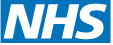 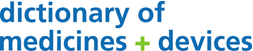 NHS dictionary of medicines and devices (dm+d)Editorial policyRelease 2.0 Version 3.8May 2024This document is produced and maintained by NHS Prescription Services (provided by NHS Business Services Authority) in partnership with NHS England.The dm+d NHS Medicines Standard is approved by the Data Coordination Board.Document control since 2018NHS dictionary of medicines and devices and its governance structuredm+d — the NHS Medicines StandardFollowing recommendation by the Standardisation Committee for Care Information (SCCI), the Department of Health has provided authority to publish the SCCI0052 Dictionary of Medicines and Devices (dm+d) information standard under section 250 of the Health and Social Care Act 2012. This information standard was formerly approved by the Standards Board for Health and Social Care (ISB). SCCI published the updated SCCI0052 information standard in April 2017; it is a conversion from the original ISB 0052 information standard. In 2017, the responsibility for the approval of Information Standards transferred to the Data Coordination Board (DCB).The information standard is a dictionary for use in the National Health Service (NHS) of medicines licensed in the United Kingdom. The scope of the standard in terms of content is for medicines only; medical devices/appliances are currently excluded in terms of complying with the Standard although users can use all the content within dm+d should it support their needs.The primary purpose is to support interoperability. Therefore electronic systems that exchange or share information about medicines relating directly to a patient's care must conform to the standard by using dm+d identifiers and descriptions when transferring information. This Notice does not extend this conformance date from the previous ISB 0052 information standard. dm+d Content CommitteeThe Content Committee is accountable to the dm+d Programme Board and is responsible for:Defining and maintaining the editorial policy to ensure the safe and usable delivery of the clinical content.Ensuring the dm+d is maintained in accordance with its policy. Approving major content changes such as those necessary to support new use-cases.Changes in dm+d that impact on the suppliers’ ability to implement dm+d systems.Changes that impact on the dm+d Team’s capacity to deliver the products and services.Overseeing structural changes and extensions or adjuncts to dm+d.Overseeing the technical changes that may be required to meet authoring and user requirements.The dm+d Content Committee is made up of representatives from Department of Health, NHS England, NHS Business Services Authority, NHS England, Medicines and Healthcare products Regulatory Agency and Clinical safety. However the committee will draw from a wide variety of stakeholders and interested parties to identify or clarify issues and solutions relating to the maintenance of dm+d. These may include but are not limited to:Clinical system suppliersOther NHS England work streamsClinical Safety RepresentativesPracticing CliniciansUK Terminology Centre Implementation ForumUsers of dm+dThe dm+d Content Committee meets quarterly.Approach to and the re-visiting of issues.General dm+d enquiries should be raised in the first instance via the dm+d help desk: Email: dmdenquiries@nhsbsa.nhs.uk dmdsecondarycare@nhsbsa.nhs.ukAn issue’s form is available for raising a potentially serious safety concern or clinical issue. For more information see: http://www.nhsbsa.nhs.uk/1121.aspxPapers for the Content Committee to consider will be submitted via the Content Committee Secretariat and will detail the proposal plus alternative options and an assessment of the impact on the use cases as well as the physical structure or editorial policy where appropriate.Decisions made by the Content Committee will only be revisited when there is additional relevant information to be considered that was not available to the Content Committee at the time of their decision. Examples could be Department of Health policy changes, new patient safety issues, changes in clinical practice etc.For a diagram of the processes for handling enquiries and issues see: https://www.nhsbsa.nhs.uk/sites/default/files/2017-02/dmd_issues_process_18.05.16.pdf Appendix IUKCPRS ProgrammeThe NHS dictionary of medicines and devices (NHS dm+d) was developed and delivered through the UK Clinical Products Reference Source (UKCPRS) programme — a partnership between NHS England (colleagues were formerly part of NHS Digital) and the NHS Business Services Authority (NHSBSA).Phase 1 covered the release of the Primary Care Drug Dictionary component.Phase 2 extended the use of the dictionary into secondary care with the inclusion of the Secondary Care Drug Dictionary component.Further development of the NHS dm+d, Phase 3, will cover the extension of the dictionary to include medical devices/appliances.The UKCPRS programme’s aim was to deliver a standard electronic vocabulary (terminology) and identifiers for clinical products (medicines, appliances and personal medical devices).  This dictionary of medicines and devices will facilitate electronic transfer of data on clinical products between systems and provide a route by which knowledge to assist decision making can be accessed for the relevant product. The successful implementation of the dm+d underpins a number of the key objectives outlined in the drive to deliver an ‘information aware’ National Health Service focused on the patient at its centre.  These include:Providing an integral component of electronic health recordsInter-sector clinical messagingElectronic transfer of Electronic Patient Records (EPRs) by GP’sElectronic transfer of prescriptions () between GP, Community Pharmacy and NHSBSAData aggregation for performance assessment, Clinical Governance and management from clinical systemsNational Care Record Service (NCRS)Interoperability between decision support systemsBackground to primary care drug dictionary (NHS dm+drelease 1.0)BenefitsThe benefits of a primary care drug dictionary will be attainable with rollout across all primary care prescribing and dispensing systems. These benefits are:Common drug data used in prescribing and dispensing processes facilitating:Reduction in ambiguity for dispensers of prescribers’ intent and resulting improvement in service to patients.The avoidance of human and machine transcription errors and increased patient safety.Automated feedback from dispensers to prescribers on the results of the prescribing process.Closer correlation of information on prescribing and dispensing systems providing support for:Pharmacist managed repeat dispensing.Pharmacist managed repeat prescribing.Common use of detailed drug properties in the reimbursement process undertaken by the NHS Business Services Authority (NHSBSA) thus increasing the level of service to dispensing contractorsIncreased automation of the prescription processing processes undertaken by the NHSBSA and a minimisation of human intervention in those processesThe common identification of categorical drug information in primary care electronic patient records facilitating:Reliable recreation of prescribing information on transfer of those records (e.g. GP-GP)The use of sophisticated machine-level prescribing decision support mechanisms Unambiguously shared views of prescribing information across different Primary Care Team systems facilitating shared care and common care pathways.A common identification of prescribing information between custodians of primary care EPRs and providers of feedback and other added-value services (e.g. NHSBSA) supporting:Local clinical governanceImproved management of prescribing budgets in primary care Improved NSF attainmentProfessional accreditation mechanismsThe reliable sharing of prescribing information between prescribers, dispensers and patients thus allowing for patient access to prescribing information generally and ownership of their own records specifically.Use casesThe drug dictionary supports the following activities:Prescribing — the issue of a machine-generated prescription.Dispensing — against a prescriptionElectronic data interchange of prescription and dispensing information with a minimum need for human or machine mappingThe act of administration of a medicinal productApplication of other aspects of drug knowledge including evidence-based prescribing via an ontology.Reimbursement against dispensed medicinal productsAppendix IIFields and sources for identifiers and other attributesVirtual Therapeutic MoietyA Virtual Therapeutic Moiety (VTM) is the abstract representation of the substance(s), formulated as a medicinal product, intended by an authorising health care professional for use in the treatment of the patient.The virtual therapeutic moiety (VTM) is the abstract conceptual representation of the material defining the prescriber’s therapeutic intent, divorced from formulation, dose or strength.Examples of VTMs include:AtenololCo-amoxiclavParacetamol                                                                                                                                                                                                                                                                                     MetoclopramideFor combination names e.g. Paracetamol + Metoclopramide, before 2016, the dm+d word order for VTM and VMP combination names was authored in-line with the British National Formulary word order. Since 2016, the source manufacturer SmPC documentation has tended to be used to guide the dm+d editorial style in an attempt to join up the word sequence used in the company literature and packaging with the dm+d descriptions.Virtual Therapeutic Moiety Identifier & Previous VTM identifierField Population: SNOMED CTAdditional Information:A unique identifier for the VTM. The identifier will not be re-used and given to another concept (e.g. VTM, VMP, AMP, VMPP, AMPP, ingredient, form, route, unit of measure or supplier). The identifier will not be deleted, although there will be circumstances in which it could be marked as no longer valid.Specific NHS terms will be used only where SNOMED Clinical Terms (CT) do not exist. If at a future date a SNOMED CT International Release term is created, this core identifier will replace the SNOMED CT UK Drug extension code which will be kept under the previous product identifier.Virtual Therapeutic Moiety Identifier DateField Population: DateInvalidity FlagAdditional Information:Flag indicating that this dictionary entry is invalidThe entry will be retained in case it was used prior to its invalidation. Although it is unlikely it is possible for a concept to subsequently have the invalidity flag removed if further information proves that the concept should not have been marked as invalid.Management of invalidity flagWhere a concept is to be made invalid, a communication message will be issued to all license holders in the run up to the weekly publication of the database affected by the change. This communication will provide notification of any replacement concept (where possible), and explain one of the following reasons for the invalidation i.e. Duplicate – a concept representing the identical item has been found to already exist.Outdated – where policy changes mean that the concept no longer fits with the dm+d Editorial policy.Ambiguous – a concept is deemed to be poorly described by either coded data or its term. There may be one or more replacement concepts.Erroneous – a concept has been created to represent something that is subsequently found not to exist. It may not be possible to identify a replacement concept for these.Reason not stated – invalidation of a concept due to a different reason.Note: this will apply to all the appropriate concepts that contain the Invalidity Flag.Virtual Therapeutic Moiety Name, Virtual Therapeutic Moiety Abbreviated NameField Population:rINN — recommended international non-proprietary nameINNM — modified recommended international non-proprietary namepINN — proposed international non-proprietary nameBAN — British approved nameBANM — modified British approved nameUSAN — United States adopted nameOtherAdditional Information:The recommended international nonproprietary name (rINN) or modified recommended international nonproprietary name (INNM) will be used to name a VTM. Where there is no rINN available a proposed international nonproprietary name (pINN), British approved name (BAN) or modified British approved name (BANM) will be used, followed by other approved or clinically intuitive names.A VTM may be linked to one or many VMPs. A VMP may only link to one VTM but a VMP is not required to link to a VTM. For example the following groups of VMP concepts would not normally be linked to a VTM.Invalid concepts (although VMP concepts that are subsequently invalidated would not have the linkage removed)Drug Tariff appliance/medical device conceptsMedical gasesVMPs that have a VMP name of the format ‘generic xxxx’VMPs that have more than 3 active ingredientsVMPs that are non-specific in format used for unlicensed medicines (see type D VMPs in Appendix XIII of the dm+d Editorial Policy)Exceptions to the above are where a well-defined use case for VTMs has been identified for these products e.g. use in datasets to support disease state management. For example the antiretrovirals dataset contains a VTM (Abacavir + Lamivudine + Zidovudine) for the VMP Generic Trizivir tablets.The VTM abbreviated name is a 60 character name field.The likelihood of a VTM name needing to be abbreviated is very rare.Note: following safety concerns regarding concatenation of dm+d VTM and VMP concept terms into a prescribable entity, in order to avoid the risk of Peppermint Oil being dispensed when Peppermint Water is intended or vice versa, Peppermint Oil containing VTM names have been updated with the word oil removed i.e.Virtual Medicinal ProductA Virtual Medicinal Product (VMP) is an abstract concept representing the properties of one or more clinically equivalent Actual Medicinal Products, where clinical is defined as relating to the course of a disease.A virtual medicinal product (VMP) is an abstract concept representing a template of the properties which constitute one or more actual medicinal products.The VMP describes a generic product without supplier or trade name information. The only exception being food supplement products available in a range of flavours where no flavour is specified e.g. Ensure liquid – these are virtual concepts with brand information.Drug VMPs will usually follow the format of name + strength + form. Modification(s), unit dose and ‘freeness’ information will be provided where applicable. Further information on how VMPs are named is provided under VMP name. Examples of drug VMPs include:Paracetamol 500mg tabletsParacetamol 250mg/5ml oral suspension sugar freeHeparin sodium 25,000units/5ml solution for injection vialsAqueous creamGeneric Ensure powder Sometimes there is a difference in how the strength is described in a VMP description compared with its linking AMP description(s). For more information, see Appendix XX VMP and AMP Strength Description Differences.Appliance/medical device VMPs will be assigned VMP names consistent with Drug Tariff headings where possible. Incontinence and stoma type appliances will not usually have size at VMP level, other appliances like bandages, dressings and catheters will have size at VMP level. Examples of appliance VMPs include:Colostomy bagsColostomy setsCotton crepe bandage 10cm x 4.5mAlginate dressing sterile 10cm x 15cmNelaton catheter female 14ChFor an explanation of how medical devices/appliances that may be prescribed in secondary care that are not listed in the Drug Tariff are considered in dm+d, see Appendix XXII Medical Devices that may be prescribed in Secondary Care.For combination names e.g. Paracetamol + Metoclopramide, before 2016, the dm+d word order for VTM and VMP combination names was authored in-line with the British National Formulary word order. Since 2016, the source manufacturer SmPC documentation has tended to be used to guide the dm+d editorial style in an attempt to join up the word sequence used in the company literature and packaging with the dm+d descriptions.Unless the virtual product prescribing status is set to the contrary VMPs are prescribable.A new VMP will be created for each different strength of a licensed medicinal product. If an existing product has a change of ingredient such that it does not conform to the ingredients of the original VMP then a new VMP will be created for the new product.Unlicensed products that are prescribed within primary care, for example herbal and health supplements and dietary and toiletry products, are populated depending upon which category or types they fall into — see Appendix XIII, unlicensed products.Virtual Medicinal Product Identifier & Previous Product IdentifierField Population: SNOMED CTAdditional Information:A unique identifier for the VMP. The identifier will not be re-used and given to another concept (e.g. VTM, VMP, AMP, VMPP, AMPP, ingredient, form, route, unit of measure or supplier). The identifier will not be deleted, although there will be circumstances in which it could be marked as no longer valid.From 2023, all valid VMP concepts will be assigned a SNOMED CT UK Drug Extension name space identifier and no longer use international concept identifiers.Note: Invalid concepts are not in scope of this change.Virtual Medicinal Product Identifier DateField Population: DateCombination Product IndicatorUsed to provide information about combination products and the packs that are contained within them.A combination product contains two or more components each of which is a virtual medicinal product in its own right although it may not be available or prescribable.  Field Population:Combination productComponent only productAdditional Information:Combination product identifies a VMP that is a combination product e.g. Clotrimazole 500mg pessary and Clotrimazole 2% cream (Canesten Combi), Conjugated oestrogens 625microgram tablets and Norgestrel 150microgram tablets (Prempak-C).Component only product identifies a combination product component that is not available separately, i.e. it identifies those entities which cannot be prescribed in their own right e.g. Norgestrel 150microgram tablets or Norethisterone 250micrograms/24hours / Estradiol 50micrograms/24hours patches (Estragest TTS patches) are only encountered as a part of a combination pack and are therefore not prescribable in their own right.For appliances/medical devices that are combination products, these should be populated in a similar way to a combination medicinal product pack. Virtual Medicinal Product Name, Virtual Medicinal Product Abbreviated Name, Basis of Preferred Name, Previous Name, Basis of Previous NameField Population:rINN — recommended international non-proprietary nameINNM — modified recommended international non-proprietary namepINN — proposed international non-proprietary nameBAN — British approved nameBANM — modified British approved nameUSAN — United States adopted nameOtherExceptions to this rule include:Certain inhaled medicines where a Summary of Product Characteristics (SmPC) reports the strength in terms of the active moiety (e.g. tiotropium, compared with tiotropium bromide which is the rINN). In these instances, dm+d will follow the SmPC in order to be consistent with the product labelling and literature.Where a specific patient safety reason provides a rationale to author differently to the field population hierarchy. For example, ‘benzylpenicillin’ is an INN but the dm+d Content Committee has decided concepts are to be authored as ‘benzylpenicillin sodium’ in order to try to mitigate against the risk of ‘benzypenicillin benzathine’ being mistakenly used instead and vice versa. Products for which no generic title available will be named as follows:Two active substances:Populate with generic name of active substances in-line with the British National Formulary (BNF) word order for the active substances which should, where practicable, follow the SmPC.In the event of more than one AMP being attached to a VMP and the AMPs having different word orders in their SmPCs, dm+d will follow the word order of the first product to market.More than two active substances — populate with title ‘generic xxxx’. Exceptions to the more than two active substances rule include:
Parenteral products that are vaccines or large volume parenteral fluids, containing three or more active ingredients, and for which no current approved generic name is in existence, a true VMP name will be supplied.
Scenarios where the clinical advantage of referring to three or more active ingredients outweighs the disadvantages e.g. VMP Timolol 10mg / Amiloride 2.5mg / Hydrochlorothiazide 25mg tablets, reflecting the SmPC product description. VMP Generic Dermovate-NN cream was changed to VMP. 
Clobetasol 500 microgram / Neomycin 5mg / Nystatin 100,000units/g cream where no brand named product version is available.Note: VMPs for food supplements that are not derived from the Drug Tariff and include the brand in the VMP name have been reverted to ‘Generic XXXX’ in line with the dm+d Technology. Reference Data Update Distribution Service (TRUD) communications to stakeholders in May 2012 and July 2012. Abbreviated name (short name or label name) - 60 character maximum name — previously applicable to medicines only but in 2008, the scope was widened (see Appendix XI).Additional Information:A VMP will always be issued with a name, even if the product is non-prescribable. A new VMP may be allocated a temporary name that is replaced at a later date. A VMP will utilise an approved generic name where one is available. This will be the rINN or INNM, with the exception of adrenaline and noradrenaline only.  If there is no rINN the BAN will be used. If there is no BAN then another approved name will be used providing it is ‘clinically intuitive’ (The name basis field will specify which of the above has been used for population — ‘British Approved Names 2002’, a list of drug names for regulatory use in the UK, incorporates rINNs. This will be used as the prime source for allocation of name basis).If a VMP is available in one form as two or more salts and the rINN is insufficiently precise the INNM will be used. Except where a BP monograph or the MHRA has determined that the preparations are clinically equivalent e.g. amlodipine tablets etc.Examples:rINN   			INNM                                   			Populate withAcebutolol capsule	Acebutolol hydrochloride			rINNThyroxine tablet	Thyroxine sodium tablet                         	rINNPromethazine tablet	Promethazine hydrochloride tablet        	INNMPromethazine teoclate tablet                  	INNMFor drugs with narrow therapeutic indices (phenytoin, theophylline etc.) the VMP name will reflect the strength i.e. Phenytoin sodium 50mg capsules – (Epanutin) contain 50mg Phenytoin sodium. Phenytoin 50mg tablets – (Epanutin infatabs) contain 50mg Phenytoin.In circumstances where a rINN or a BAN is not available another approved name will be used. It is important that the name is ‘clinically intuitive’. For example Slow Lithium Carbonate tablet (BP Monograph) or Lithium Carbonate (USAN) is clinically known as Lithium Carbonate Modified release tablet, and in this example, the clinically intuitive name will be used.With reference to the release time (e.g. 12-hour for a twice a day modified release dose, and 24-hour for a once a day modified release dose) of a product will not be included in the VMP name unless there is an established European or British standard for duration of action for the modified release products.The naming convention followed will be NAME, STRENGTH then . Fucidin H cream is Hydrocortisone acetate 1% / Fusidic acid 2% creamCanesten HC cream is Hydrocortisone 1% / Clotrimazole 1% creamGaviscon tablets contain more than two active substances and will be populated as ‘Generic Gaviscon’, Ensure as ‘Generic Ensure’ etc. Where there is more than one proprietary product that would fit the ’generic proprietary’ description the proprietary that is first to the market place will be used in the title. The Content Committee (formerly Editorial Group) will pursue the allocation of an official approved name for such products via the British Pharmaceutical Commission. The VMP name for appliances/medical devices will be based upon Drug Tariff (England & Wales) headings where possible. For some appliances the dimension details will be included in the virtual product name, for example, width of bandages, dressings. Incontinence and Stoma appliances use a variety of ‘sizings’ e.g. SI units (mm), descriptions (small) or a mixture of both. A small incontinence sheath may have a diameter ranging from 22mm to 28.5mm – size will therefore not be included in the title.Note: for information about the use of concentrate / concentrated terms, see Appendix VVMP abbreviated name (also known as short or label name) — The VMP name will be abbreviated to 60 characters or less as detailed in Appendix XI (LIST I). Where the VMP name is already 60 characters or less or is invalid as a prescribable product, never valid to prescribe as a VMP or not recommended to prescribe as a VMP there is no requirement to provide an abbreviated name.For further information and examples see Semantic Normal Form Patterns used in NHS dm+d at the end of Appendix II.Reference to the inhaled delivered dose in a VMP descriptionFollowing an update to British Pharmacopoeia (BP) policy, inhalers are now being listed with their delivered dose in line with the European Pharmacopeia. Manufacturers’ SmPCs for inhaled medicines submitted to the Medicines and Healthcare Products Regulatory Agency (MHRA) now include the actual dose and the delivered dose.For new inhaled medicines (where there are no brands already on the market) that are added to dm+d, the VMP name will be described using the delivered dose(s) and the AMP name will reflect the naming in the SmPC (which ideally should reflect the product packaging too).In line with editorial policy, where appropriate the dm+d will use the recommended international non-proprietary name (rINN) in the VMP name. However, where SmPCs report the delivered dose strength of the active moiety, to keep dm+d more consistent with the product literature/packaging, the delivered dose of the active moiety will be used. VMP names will also include ‘(delivered dose)’ in the name of the new VMPs where appropriate.Reference to the British Pharmacopoeia (‘BP’) in a VMP descriptionThe suffix BP is referred to in the VMP name where it may influence (assist) the prescribing decision when selecting a product to use.The principles that will be applied to determine whether or not ‘BP’ should be used in the VMP name are outlined in a decision tree in Appendix XXI. Reference to ‘BP’ will not usually be appropriate for inclusion in a VMP name where a linking AMP is a licensed medicinal product. For licensed products, the Summary of Product Characteristics (SmPC) is available for reference; the decision making process will therefore only usually be of consideration for an unlicensed products. In communications with the British Pharmacopoeia Commission that publishes the BP, we have been made aware that the publication is moving away from providing a specific formula in a Formulated Specifications: Specific Monograph therefore Specific Monographs are increasingly applicable to more products. Where a BP monograph contains a formula, this is provided to assist extemporaneous preparation. This does not mean that only products made to the formula comply with the monograph. Formulations can be changed for bulk manufacture and a product will still conform to the monograph so long as the change in formulation does not change the fundamental characteristics of the product. In the VMP name dm+d does not routinely include information to identify the diluent used. Exceptions are the Special Order products within scope of the support the Systemic Anti-Cancer Therapies (SACT) dataset. See Appendix XXIII for further details.Date of Name ApplicabilityDate from which the name became the preferred name for the medicinal productField Population: DateReason for Name ChangeIf a new approved name has to be allocated to an existing VMP the dictionary maintainer will ensure the history and reason for the change is maintained. Field PopulationList A contains the reason options.Sugar Free Indicator, Gluten Free Indicator, Preservative Free Indicator and CFC Free IndicatorField PopulationConfirms absence. The setting of this flag only confirms that the substance is absent from the VMP; a null value does not necessarily indicate that it is present.Additional Information:This provides a means of identifying that an ingredient substance is absent (as in sugar free or CFC free). This flag will be used routinely in four circumstances only to denote absence of sugar in sugar free products (further defined below)absence of CFC in CFC free products (applies to pressurised inhalers)absence of gluten in gluten free productsabsence of preservative in preservative free eye preparations.In addition sugar free, CFC free, gluten free and preservative free will be included in the VMP name where appropriate. The definition of absence of sugar has been defined in the BNF — oral liquid preparations that do not contain fructose, glucose or sucrose are described as sugar free. Preparations containing hydrogenated glucose syrup, mannitol, maltitol, sorbitol or xylitol are also marked sugar free since there is evidence that they do not cause dental caries. As the marking of oral liquid preparations is designed to identify those products that do not contain cariogenic sugars those products that have a prolonged contact in the mouth will be annotated sugar free where appropriate. (Note: where there is a clinically insignificant presence of sugar such as a low level of sucrose in an excipient, then this may also be described as sugar-free e.g. in the BNF, Fybogel Granules are referred to as sugar free).Virtual Medicinal Product Prescribing StatusFurther to the consultation ‘Proposal to change values for VMP prescribing status’ which closed in November 2016, the revised text below has been endorsed by the Content Committee. The following VMP Prescribing Status values have been retired:VMP not recommended to prescribe - brands not bioequivalent,VMP not recommended to prescribe - patient training required,VMP not recommended to prescribe -no published specificationThese 3 values have been combined and replaced by the following single new value:Caution – AMP level prescribing advisedThis was completed by April 2019.Field Population:valid as a prescribable product, invalid to prescribe in NHS primary care, never valid to prescribe as a VMPcaution – AMP level prescribing advisedAdditional Information:Valid as a prescribable product — all products that do not fall into the following three numbered categories will be valid as a prescribable product:Invalid to prescribe in NHS primary care:VMPs included in Schedule 1 of the NHS (General Medical Services Contracts) (Prescription of Drugs etc.) Regulations 2004 and VMPs where all of the AMPPs are Schedule 1 will be annotated as invalid unless the VMP is a recognised official title. Components of a multipack that are not individually marketed will also be annotated as invalid to prescribe, e.g. Terazosin 1mg x 7 tablets is a component of the combination ‘Hytrin tablets starter pack’ but Terazosin 1mg tablets are not available on their own and so are invalid to be prescribed.Appliances where all of the AMPPs are no longer reimbursable (i.e. not included in the Drug Tariff (for England and Wales) then the VMP will be set to invalid. Note: Even though some products (e.g. Yellow Fever Vaccine) should not be prescribed on an FP10 prescription form, they can be prescribed and administered in primary care and are valid as a prescribable product.Never valid to prescribe as a VMP:Products for which the VMP is not prescribable by a generic name i.e. there is no approved non-proprietary name (e.g. Generic XXXX) will be annotated never valid to prescribe as a VMP. Investigational Medicinal Products (IMPs) will have a prescribing status of never valid to prescribe as a VMP.Historically Drug Tariff approved medical devices with no official DT specification (or not specified by a BP or EP monograph) will be never valid to prescribe as a VMP (see also VMP not recommended to prescribe –no published specification).The value ‘Caution – AMP level prescribing advised’ will be applied to licensed medicinal products and to medical devices in the following circumstances:the VMP represents AMPs that are licensed medicinal products where there may be issues with interchangeability between innovator and generic products, or where continuity of supply is desirable for clinical reasonsthe VMP is a medical device (including appliances) where the VMP name is an approved non-proprietary name but it cannot be assumed that devices prescribed using the VMP name will be equivalentExplanatory notesA.	Licensed medicinal productsUnder European medicines legislation, a medicinal product can be granted a Marketing Authorisation on the basis of demonstrating equivalence to an existing ‘reference medicinal product’, these are so called generic medicinal products.  A “generic medicinal product” is defined as a medicinal product which has the same qualitative and quantitative composition in active substances and the same pharmaceutical form as the reference medicinal product (innovator), and whose bioequivalence with the reference medicinal product has been demonstrated by appropriate bioavailability studies. This entails establishing through studies on human volunteers, that comparable blood levels of the generic and innovator product are achieved thus demonstrating comparable efficacy and safety (Article 10(1) of Directive 2001/83/EC).  Where the “generic medicinal product” is fully interchangeable with the innovator reference product for all indications and patient populations, it can be licensed with a generic name and prescribed under a generic name.European law also allows for cases where bioequivalence of the medicinal product cannot be demonstrated through comparable blood levels. Therefore additional results of appropriate pre-clinical tests or clinical trials are required. In such cases, MHRA requires that therapeutic equivalence to the innovator product is demonstrated in the intended patient population and for the indications claimed. Licences for these types of products are granted under a specific legal basis (Article 10(3) of Directive 2001/83/EC); they are not considered to be true generics and, in the UK, may be required to have a brand name, unless they are considered to be interchangeable for all indications and patient populations.An example of the above is inhaled products on the UK market that are not considered wholly interchangeable with the innovator for all the indications and patient populations and which have been licensed with differences in potency, indications, restricted populations, available strengths, or with an administration device which requires different techniques of administration and training. These differences may require the products to have a brand name.However, the European Medicines legislation also allows for the licensing of a product referring to an innovator product without including all of the indications or patient populations that have been approved for the innovator product, provided that there are no associated safety concerns.For the reasons above for some VMPs, prescribers and pharmacists/dispensers need to be able to identify which AMP is appropriate for a particular patient for continuity of treatment and these VMPs will be assigned the status ‘Caution – AMP level prescribing advised’. This may be established through review of the Summary of Product Characteristics (SmPC) and/or the BNF.Where the release characteristics and therapeutic index mean that the clinical effect may differ between brands and so the relevant authorities (Commission on Human Medicines, British National Formulary, National Institute for Health and Care Excellence) recommend brand name prescribing, the VMP prescribing status ‘Caution – AMP level prescribing advised’ will also be assigned.However where only one licensed AMP is/has been available and the VMP has an ‘approved’ generic name, then that product should not be marked with ‘Caution – AMP level prescribing advised’.A biosimilar medicine (Article 10(4) of Directive 2001/83/EC) is a biological product that has been demonstrated as similar in terms of Quality, Safety and Efficacy to a medicine that has already been authorised to be marketed (the biological reference medicine) in the EUproduct. The BNF advises that when prescribing ‘biosimilar medicines’, it is good practice to use the brand name, and therefore the value ‘Caution – AMP level prescribing advised’ will be assigned.B.	Medical DevicesThis value is used for medical devices that are appliances listed in Part IX of the Drug Tariff where the VMP name is an approved non-proprietary name but there is no official Drug Tariff specification. Medical devices do not have to demonstrate that they meet Drug Tariff specifications unless they are prescribed on an FP10 prescription when Drug Tariff Part 1 Clause 2 requires products listed in Part IX to conform to the specifications shown in Part IX.Non-Availability Indicator and Non-Availability Status dateField Population:0 = actual products available (though not necessarily prescribable in primary care)1 = actual products not availableAdditional Information:A flag indicating that there are currently no actual medicinal products which correspond to this VMPThis attribute is optional. When absent the VMP shall be considered to have corresponding actual product(s) (although these may not be generally prescribable in Primary care).When present with a value of 1 (actual products not available) this shall indicate that the VMP has previously been available as one or more actual products but has now ceased to be. The non-availability status date may be used to indicate when this status change occurred.When present with a value of 0 (actual products available) this shall indicate that the VMP has previously ‘not been available as an actual product’ but which now has at least one associated product. The non-availability status date may be used to indicate when this status change occurred.Invalidity FlagAdditional Information:Flag indicating that this dictionary entry is invalidThe entry will be retained in case it was used prior to its invalidation. Although it is unlikely it is possible for a concept to subsequently have the invalidity flag removed if further information proves that the concept should not have been marked as invalid.Note: where a concept is to be made invalid, a communication message will be issued to all license holders in the run up to the weekly publication of the database affected by the change. This communication will explain the reason for the invalidation (for more information, see page 12, and where possible provide notification of any replacement concept.Dose Form Indicator, Unit Dose Form Size, Unit Dose Form Units and Unit Dose Unit of MeasureField Population:Dose form indicator has 3 values:discrete continuousnot applicableUnit dose form size is represented by a numerical valueUnit dose form units is the unit of measure relating to the size (units of measure as in List E)Unit of measure is a description of the ‘thing’ that can be handled (units of measure – List E)Where the dose form indicator has the value ‘continuous’ or ’not applicable’ there is no requirement to populate information in unit dose form size, unit dose form unit or unit of measure.Additional Information:The unit dose is an elemental and numeric machine-readable representation or description of what the single unit dose or ‘each’ is for a VMP.  There are some groups of products for which a unit dose cannot be substantiated e.g. continuous solids, semi-solids and liquids, because a consistent, physically measurable unit or sub-unit cannot be defined. The dose form indicator will identify if a product has a unit dose form (discrete), if the product is regarded as a continuous substance (continuous) or if the product belongs to a category where the identification of dose form is not appropriate e.g. urinary catheters, colostomy bags, etc. (not applicable). All oral liquids described in their Summary of Product Characteristics as having a strength expressed in whole multiples of 5ml will be described as ‘discrete’ with a unit dose form size and unit dose form units of 5ml. All oral liquids described in their Summary of Product Characteristics as having a strength expressed other than in whole multiples of 5ml will be described as continuous. Where a VMP has more than one AMP associated with it and where the respective Summary of Product Characteristics differ in their expression of strength, some in multiples of 5ml and others not, then the VMP will be described as continuous.Examples:VMP						DFI		UDFS	UDFU	  UOMAtenolol 50mg tablets				Discrete	1	tablet	  tabletFurosemide 80mg/2ml solution for 		injection ampoules 				Discrete	2	ml	  ampouleDiamorphine 30mg powder forsolution for injection ampoules		Discrete	1	ampoule  ampoule				Hydrocortisone 1% cream			ContinuousMesalazine 1g/actuation foam enema	Discrete	1	actuation actuationMetronidazole 200mg/5ml oral suspension	Discrete	5	ml	  spoonfulDigoxin 50microgram/ml oral liquid		ContinuousAmoxicillin 500mg powder for solution for injection vial				Discrete	1	vial	   vialTobramycin 80mg/2ml solution forinjection vials					Discrete	2	ml	   vialChloramphenicol 0.5% eye drops		ContinuousSalbutamol 100microgram/dose inhaler	Discrete	1	dose	   doseGluten Free Bread				Not applicableCrepe bandage 10cm x 4.5m			Not applicableForm and Route InformationInformation relating the VMP to its form and route(s) of administration, both as a combined concept and also as a separate concept. For a combination pack, VMP route, form and unit dose should all be marked as not applicable and no entry should be made for ingredients. The route not applicable will be used for combination products.In the autumn of 2008 a change was made to add route information to ACBS (and non-ACBS) liquid and powder food products on dm+d in order to assist with secondary care prescribing of these products. Where this information cannot be confidently obtained, then this attribute will be set to not applicable.In September 2009, the Editorial Group approved a proposal that dose forms for products that move from medicine to medical device status (and new medical devices that share similar features to some conventional licensed medicines) should be populated in dm+d with the dose form. Examples of medical devices populated with the dose form:Ontology Form & Route InformationVirtual Medicinal Product Form and RouteField Population:Combined route and form list provided by decision support domainAdditional Information:The VMP form and route (ontology form/route) is required by decision support domain and will represent the form/route at administration. A specific list for field population is provided. The dictionary maintainers will populate according to the list. (LIST B)Form InformationVirtual Medicinal Product FormThe Dose Form of a concept in the NHS dm+d is the representation of the orderable physical form of the AMP from which the concept derives.Field Population:European Directorate for the Quality of Medicines & HealthCare (EDQM) List of Standard Terms as amended.Additional Information:This is a list of pharmaceutical dosage form terms drawn up in response to a request from the European Commission and utilised in the licensing of medicines. Combination products may have a mixture of forms. For example tablets and capsules or cream and pessaries. The form ‘not applicable’ will be used for combination products.Route InformationVirtual Medicinal Product RouteThe Route of Administration of a concept in the NHS dm+d is the representation of the place in or on the body where the product is introduced in order to achieve the desired therapeutic effect.Field Population:European Directorate for the Quality of Medicines & HealthCare (EDQM) List of Standard Terms as amended.Additional Information:This is a list of pharmaceutical route of administration terms drawn up in response to a request from the European Commission and utilised in the licensing of medicines (LIST D)For licensed medicinal products licensed routes only will be included in the dictionary, this will be a super set of the linked AMP licensed routes. Unlicensed products will be allocated a route based upon the manufacturer’s literature when applicable or will have the route ‘route of administration not applicable’.Virtual Medicinal Product IngredientThe Ingredient Substance of a concept in the NHS dm+d is the representation of any component that is intended to furnish a direct effect, pharmacological or other, in the diagnosis, cure, mitigation, treatment or prevention of disease or to affect the structure or any function of the body of the patient.At the VMP level only ingredient substances deemed to be ‘significant’ to the prescribing act are detailed. In general this will always include ‘active’ ingredients.Ingredient Substance IdentifierField Population:SNOMED CT codeAdditional Information:A unique identifier for the ingredient substance. The identifier will not be re-used and given to another concept (e.g. VTM, VMP, AMP, VMPP, AMPP, ingredient, form, route, unit of measure or supplier). The identifier will not be deleted, although there will be circumstances in which it could be marked as no longer valid.The NHSBSA will be authorised to allocate codes as part of the NHS name space identifier. Specific NHS terms will be used only where SNOMED terms do not exist.Ingredient Substance Field Population:rINNINNMpINNBANBANMUSANOtherAdditional Information:All active ingredients declared in SmPC, BNF and BP as appropriate will be included in the dictionary wherever possible however the strengths or quantities of the ingredients will be included if of clinical or reimbursement significance only. Homeopathic preparations will not have ingredients expressed.As far as is practicable records without full details of ingredients will be kept to a minimum.As with the VMP name the ingredient substance will utilise the rINN where possible.When two or more actual medicinal products are clinically equivalent but the ingredient substance stated on the SmPC differs then the BoSS will be used as the ingredient substance. Examples:Lisinopril 5mg tablets are available as 2 brands Carace and Zestril. Both contain 5mg of lisinopril and are regarded as clinically equivalent. The ingredient substance stated for Carace is lisinopril whilst that for Zestril is lisinopril dihydrate. In this situation the ingredient substance will be lisinopril.Amlodipine tablets may be manufactured using different salt forms that are clinically and therapeutically equivalent. Again the BoSS of Amlodipine will be used as the ingredient substance.Basis of Strength Substance IdentifierField Population:SNOMED CT codeAdditional Information:A unique identifier for the ingredient substance (a Basis of Strength Substance or BoSS is an ingredient substance). The identifier will not be re-used and given to another concept (e.g. VTM, VMP, AMP, VMPP, AMPP, ingredient, form, route, unit of measure or supplier). The identifier will not be deleted, although there will be circumstances in which it could be marked as no longer valid.The NHSBSA will be authorised to allocate codes as part of the NHS name space identifier. Specific NHS terms will be used only where SNOMED Clinical Terms (CT) do not exist.Basis of Pharmaceutical StrengthField Population:The following options are available:ingredient substance‘base’ substanceAdditional Information:The strength of the active ingredient(s) of a product can be expressed as a complete substance (e.g. amitriptyline hydrochloride) or by part of the complete substance, the ‘base’ (e.g. acebutolol). The basis of the strength included in the dictionary will be determined by the description within the British Pharmacopoeia (BP), the British National Formulary (BNF) or in the Summary of Product Characteristics (SmPC).For example: ‘Acebutolol 100mg capsules’ contain acebutolol hydrochloride – the strength of 100mg refers to acebutolol. (Basis of Pharmaceutical strength = ‘base’)‘Amitriptyline 10mg tablets’ contain amitriptyline hydrochloride – the strength of 10mg refers to amitriptyline hydrochloride, (Basis of Pharmaceutical strength = ingredient substance)For drugs with narrow therapeutic indices (phenytoin, theophylline etc.) the VMP title will reflect the strength i.e. Phenytoin sodium 50mg capsules — (Epanutin) contain 50mg Phenytoin sodium. Phenytoin 50mg tablets — (Epanutin infatabs) contain 50mg Phenytoin This attribute is mandatory when a value is present in the attribute ‘pharmaceutical strength’Basis of Strength Substance (BoSS)Field Population:‘Base’ substance or part of the complete substance upon which the strength is based.Additional Information:When the pharmaceutical strength is not based upon the ingredient but upon the ‘base’ (or basis of strength substance – BoSS) then the ‘base’ will be identified. The ‘base’ may be any part of the complete substance including an element.Examples:VMP                                      	 	Ingredient                                           BoSSDexamethasone Oral Soln          Dexamethasone Sodium Phosphate       DexamethasoneDexamethasone Injection            Dexamethasone Sodium Phosphate       Dexamethasone PhosphateWhere there is a patient safety issue, that the VMP could be misinterpreted then the VMP and AMP names may be described with further clarity. For example, in noradrenaline solution for infusion ampoules, the ingredient is noradrenaline acid tartrate but the VMP name is expressed using only the base noradrenaline. However, this can lead to confusion as it is not immediately apparent what the strength refers to i.e. salt or base. Therefore to minimise any confusion, the VMP and AMP in this instance is authored in the following style in dm+d:Noradrenaline (base) 20mg/20ml solution for infusion ampoules Noradrenaline (base) 20mg/20ml solution for infusion ampoules (Hospira UK Ltd) Similarly safety concerns have been raised regarding parenteral dexamethasone, that some prescribing guideline resources present dosing guidance expressed as the dexamethasone phosphate (salt) and others (including the manufacturer’s packaging) as the ‘base’.  Authoring of parenteral dexamethasone VMPs and linking AMPs has now been updated to include reference to base in brackets e.g.Dexamethasone (base) 3.8mg/1ml solution for injection vialsDexamethasone (base) 3.8mg/1ml solution for injection vialsPharmaceutical StrengthThe amount of ingredient substance. This attribute indicates the quantity of the substance per defined unit of measure in the VMP (e.g. one tablet, one ml) measured by weight or volume per unit or concentration. An ingredient may be present without a strength.For homeopathic products ingredient details (except for ingredient name) will not be populated but the expression of potency within the name will be based upon the common, accepted expressions of dilution issued in the homeopathic community. See Appendix XII.Strength Value Numerator, Strength Value Numerator Unit, Strength Value Denominator, Strength Value Denominator UnitField Population:Strength value numerator and strength value denominator are numerical values. Strength value denominator (SVD) is used to express ‘per’ strengths. Ingredient strengths are usually expressed per 1 ‘unit of measure’ (per 1 gram, per 1ml), however the expression of strength for patches will reflect the VMP e.g. Estradiol 100micrograms/24hours patches – SVD is 24.Strength value numerator unit and strength value denominator unit are units of measure as listed in Appendix  List E.Additional Information:Pharmaceutical strength has 4 components, where a strength is provided the strength value numerator (SVN) and strength value numerator unit (SVNU) are mandatory. Strength value denominator (SVD) and strength value denominator unit (SVDU) are used to fully express ‘per’ strengths.Examples:Paracetamol 500mg tabletsIngredient                          SVN        SVNU        SVD        SVDUParacetamol                      500         mgParacetamol 250mg/5ml oral suspensionIngredient                          SVN        SVNU        SVD        SVDUParacetamol                      50           mg             1              mlHydrocortisone 1% creamIngredient                          SVN        SVNU        SVD        SVDUHydrocortisone                 10            mg             1             gHyoscine 1mg/72hours patchesIngredient                          SVN        SVNU        SVD        SVDUHyoscine	         1              mg             72           hoursFurosemide 20mg/2ml solution for injection ampoulesIngredient		SVN	    SVNU        SVD	SVDUFurosemide                     10            mg             1                mlControlled Drug Prescribing InformationInformation relating to VMP where these are drugs and in particular where the drug is controlled under the Misuse of Drugs Act.Controlled Drug Category, Controlled Drug Category Change Date, Controlled Drug Category Prior to Change DateField Population:The following options will be available:No CD statusSchedule 1 (CD Lic)Schedule 2 (CD)Schedule 2 (CD exempt safe custody) Schedule 3 (CD no reg)Schedule 3 (CD no reg, exempt safe custody) — From 1st April 2019 gabapentin and pregabalin are Schedule 3 controlled drugs under the Misuse of Drug Regulations 2001, and Class C of the Misuse of Drugs Act 1971.Schedule 3 (CD no reg, exempt safe custody)Schedule 3 (CD no reg  Phenobarbital)Schedule 3 (CD no reg Temazepam)—The Misuse of Drugs (Amendment) (No. 2) (England, Wales and Scotland) Regulations 2015 amended the prescription writing requirements for Temazepam to Schedule 3 (CD no register) from the 1 June 2015Schedule 4 (CD Anab)Schedule 4 (CD Benz)Schedule 5 (CD Inv)Note: updates will be made to dm+d in tandem with timescales defined in The Misuse of Drugs (Amendment) (No. 2) England, Wales and Scotland) Regulations 2015 laid before Parliament in March 2015 and the Editorial Policy will be updated in due course.Additional Information:0 = No CD status1 = Schedule 1 (CD Lic) – drugs with virtually no therapeutic use e.g. LSD2 = Schedule 2 (CD) – Schedule 2 controlled drugs where full requirements apply e.g. morphine and cocaine. 30 November 2015 ketamine moved from Schedule 4 (CD Benz) to Schedule 2 (CD) status3 = Schedule 2 (CD exempt safe custody) – as 2 but exempt from safe custody requirements e.g. secobarbital4 = Schedule 3 (CD no reg) – Schedule 3 CD requirements apply but supply not required to be recorded in register5 = Schedule 3 (CD no reg, exempt safe custody) – as 4 but exempt from safe custody requirements. 6 = Schedule 3 (CD no reg Phenobarbital) – as 5 but exempted from handwriting requirements and emergency supply allowed for epilepsy7 = Schedule 3 (CD no reg Temazepam) – as 4 but exempted from handwriting and prescription requirements — 1 June 2015 Temazepam changed to Schedule 3 (CD no register)8 = Schedule 4 (CD Anab) – Schedule 4 drugs liable to misuse including most anabolic steroids and some growth hormones9 = Schedule 4 (CD Benz) – Schedule 4, contains most benzodiazepines and zolpidem10 = Schedule 5 (CD Inv) – Contains preparations of certain controlled drugs e.g. codeine which are exempt from full control when present in medicinal products of low strengthThe controlled drug category will be allocated according to the Misuse of Drugs Act 1971 and the restrictions of the Misuse of Drugs Regulations.The data will be collated from the SmPC, Medicines, Ethics and Practice, and Medicines and Healthcare products Regulatory Agency (MHRA) as appropriate.The date at which the category of the controlled drug changed will be included. The dictionary will be populated from a specified date and updated from that date. The full past history prior to population will not be included.Actual Medicinal ProductAn Actual Medicinal Product (AMP) is a single dose unit of a finished dose form (unless the product is presented as a continuous dosage form), attributable to an identified supplier that contains a specified amount of an ingredient substance.Examples of single dose units of a finished dose form include tablets, capsules, suppositories, pessaries, sachets — this category covers discrete entities that have a consistent physically measurable dose.Examples of continuous dose forms include creams, ointments, gels, pastes, foams, liquids — this category covers those products where a consistent physically measurable dose cannot be defined.An Actual Medicinal Product is a medicinal product that has been made available by a manufacturer / supplier. AMPs that are drugs will follow the format of AMP name + Supplier.For generic drugs the AMP name will usually be exactly the same as the VMP name, the exception to this is where the AMP name uses the form of ‘caplet’ to represent a capsule shaped tablet in this case dm+d will use caplet at AMP level e.g. VMP = Paracetamol 500mg tablets, AMP = Paracetamol 500mg caplets or where the AMP has been licensed with an alternative official generic title e.g. VMP = Hamamelis Water but AMP licensed name = Distilled Witch Hazel. For proprietary drugs this will be the ‘trade name’ of the product (expanded when necessary – see below under AMP name) + Supplier.Examples:	Tenormin 100mg tablets (AstraZeneca)		Atenolol 100mg tablets (Almus Pharmaceuticals Ltd)		Aqueous cream (Approved Prescription Services)AMPs that are appliances/medical devices will follow the format of AMP name + order number + size + colour + Supplier.Examples:	Elastocrepe bandage 10cm x 4.5m (BSN medical Ltd)		Ileodress ileostomy bag small S852 25mm opaqueThe Actual Medicinal Product shall provide sufficient information to uniquely identify the product but not the size of pack that the supplier makes available for dispensing. There are occasions when the supplier does not reflect the liveried pack – these AMPs are required to support the reimbursement use case and the supplier is the company ‘supplying’ the AMP. In situations where the licensed medicinal product is manufactured by one company and supplied by another and there are two manufacturer/supplier names on the pack then the dictionary will be populated with the manufacturer name that is most prominent on the AMPP packaging i.e. the ‘supplier’, for example, Salbutamol Inhaler CFC free (Cox Pharmaceuticals) – manufacturer of 3M Health Care Ltd also on pack, Calprofen 100mg/5ml oral suspension (Pfizer Consumer Healthcare) – manufacturer/PL holder on pack is Pinewood Laboratories Ltd. In the AMP name description dm+d does not routinely include information to identify the diluent used unless it is judged to be part of the product name in the SmPC. Exceptions are the Special Order products within scope of the support the Systemic Anti-Cancer Therapies (SACT) dataset. See Appendix XXIII for further details.Each AMP is associated with an identifiable manufacturer or supplier.Note: where the supplier is a wholesaler, dm+d will only author AMPs with generic names where a generic product is available. Where a wholesaler supplies a licensed branded product that is in patent, or the licensed medicine is required by the MHRA to have a brand name, these will not be listed on dm+d. This also applies to the ‘Basket List suppliers’ cited in the introductory section of Part VIIIA of the NHS England and Wales Drug Tariff, namely AAH, Alliance Healthcare (Distribution) Ltd, Teva UK and Actavis.Actual Medicinal Product IdentifierField Population:SNOMED CTAdditional Information:A unique identifier for the AMP. The identifier will not be re-used and given to another concept (e.g. VTM, VMP, AMP, VMPP, AMPP, ingredient, form, route, unit of measure or supplier). The identifier will not be deleted, although there will be circumstances in which it could be marked as no longer valid.The NHSBSA will be authorised to allocate codes as part of the NHS name space identifier. Specific NHS terms will be used only where SNOMED Clinical Terms (CT) do not exist.Combination Product IndicatorUsed to provide information about combination products and the packs that are contained within them.Field Population:Combination productComponent only productAdditional Information:As VMP combination product indicatorActual Medicinal Product Name, Actual Medicinal Product Abbreviated Name, Date of Name Applicability, Previous NameField Population:In the case of generic medicines this field will be populated in the same manner as the virtual product name field above.In the case of proprietary medicines as far as is practicable the name on the SmPC will be utilised.Where a food supplement VMP has attached more than one flavoured AMP, an unflavoured AMP concept (and linked AMPPs) is authored in dm+d.Example:VMPGeneric Electrolade oral powder sachetsAMPsElectrolade oral powder sachets bananaElectrolade oral powder sachets blackcurrantElectrolade oral powder sachets lemon and limeElectrolade oral powder sachets multiflavour Electrolade oral powder sachets orangeElectrolade oral powder sachetsAbbreviated name (short name or label name) - 60 character maximum name — previously applicable to medicines only but in 2008, the scope was widened (see Appendix XI).Additional Information:There will be instances where the proprietary name does not specify name, strength and form clearly. In cases where there could be ambiguity additional data will be added to the proprietary name as it appears on the SmPC or manufacturer literature to produce the actual medicinal product name.For example: ‘Adalat Retard’ has no indication of strength consequently ‘20mg‘ will be added, it has partial indication of form consequently tablet will be added. ‘Adalat Retard 10’ has partial indication of form consequently tablet will be added.Generic AMP names will be specified in the order name, strength, form.Note: for information about the use of concentrate / concentrated terms, see Appendix V.If the name of an AMP changes the dictionary maintainer will ensure a history of the change is maintained.The AMP name will be abbreviated to 60 characters or less as detailed in Appendix XI (LIST I). Where the AMP name is already 60 characters or less there is no requirement to provide an abbreviated name.Actual Medicinal Product DescriptionField Population:A description or full name that is used to uniquely describe the actual medicinal product.Additional Information:The AMP description will consist of the following:AMP name + product order number + size + colour + (Supplier)Note: product order number, size and colour are applicable for appliances/medical devices only. Examples:Paracetamol 500mg tablets + (Alpharma Ltd)Mandanol 500mg tablets + (M & A Pharmachem Ltd)Biotrol Elite colostomy bag + 36-825 + 25mm + Beige + (B Braun Medical)Note: unflavoured AMP concepts authored in dm+d from August 2012 have an associated supplier name of ‘Flavour Not Specified’. No indicative price will be published at AMPP level.SupplierField Population:SNOMED CTAdditional Information:A unique identifier for the manufacturer/supplier/distributor. The identifier will not be re-used and given to another concept (e.g. VTM, VMP, AMP, VMPP, AMPP, ingredient, form, route, unit of measure or supplier). The identifier will not be deleted, although there will be circumstances in which it could be marked as no longer valid.The NHSBSA will be authorised to allocate codes as part of the NHS name space identifier. Specific NHS terms will be used only where SNOMED Clinical Terms (CT) do not exist. (LIST F)Licensed RouteField Population:Populated in the same manner as the route field for the virtual medicinal product. i.e. Expanded European Directorate for the Quality of Medicines & HealthCare (EDQM) List of Standard Terms.Additional Information:This is a list of pharmaceutical route of administration terms drawn up in response to a request from the European Commission and utilised in the licensing of medicines. Licensed routes only will be included at this level (AMP) in the dictionary. An unlicensed medicine/product will not have a licensed route. The route or routes must correspond to or be a sub set of the routes associated with the corresponding VMP.FlavourField Population:dm+d ListAdditional Information:Used where different flavours are available. (See List G).Examples:Fybogel Orange 3.5g effervescent granules sachetsFybogel Lemon 3.5g effervescent granules sachetsEnsure Plus liquid strawberryEnsure Plus liquid raspberryEnsure Plus liquid vanillaInvalidity FlagAdditional Information:Flag indicating that this dictionary entry is invalidThe entry will be retained in case it was used prior to its invalidation. Although it is unlikely it is possible for a concept to subsequently have the invalidity flag removed if further information proves that the concept should not have been marked as invalid.Note: where a concept is to be made invalid, a communication message will be issued to all license holders in the run up to the weekly publication of the database affected by the change. This communication will explain the reason for the invalidation (for more information, see page 12, and where possible provide notification of any replacement concept.EMA Additional Monitoring IndicatorField Population:EMA monitoringAdditional Information:Indication as to whether the drug is on the list(s) issued by the European Medicines Agency (EMA) (black triangle)Note: in April 2013, the MHRA Intensive Monitoring Scheme was replaced by the EMA additional monitoring scheme.Parallel Import IndicatorField Population:Parallel ImportAdditional Information:This is a flag indicating that an Actual Medicinal Product has been procured and imported from within the European Union and has a parallel import licence – PL(PI)Product Availability InformationCurrent Licensing Authority, Previous Licensing Authority, Date of Change of Licensing AuthorityField Population:None — unlicensed, lapsed/expired/withdrawn licensed products, clinical trial drugs.Medicines – MHRA /  — medicinal products having a valid marketing authorisation (MA) or PL issued by MHRA or . Note: this value was formerly Medicine Control Agency.Devices — products that are CE marked under the Medical Devices Directive 93/42/EC or custom made appliances and deodorants, as well as chemical reagents CE marked under the In Vitro Diagnostic Medical Devices Directive 98/79/EC.Traditional Herbal Medicines – MHRA — currently available traditional herbal medicines having a traditional herbal registration (THR) issued by the MHRA.Unknown — where licensing info is unavailable for any reason. This value will also cover those products that have been discontinued by a manufacturer for commercial reasons and which may or may not have a valid product licence.Additional Information:Licensed Medicines and Medical Devices i.e. appliances and devices included in Part IX and X of the Drug Tariff will be annotated accordingly. In cases where products are known to be neither licensed by the MHRA nor registered by the MHRA the field will be annotated as None. Licensing authority ‘Unknown’ will be used in circumstances where it is not possible to allocate one of the other four terms.This information will be obtained directly from the manufactures/distributor. Licensing Authority Change ReasonField Population:Licence grantedLicence transferredWithdrawn manufacturerWithdrawn CHMSuspended CHMDiscontinued/expired/lapsedReintroducedNo reason availableAdditional Information:The value of ‘withdrawn manufacturer’ will be used where the product has been withdrawn voluntarily by the manufacturer on grounds of safety.Restrictions on AvailabilityField Population:NoneRestricted availabilityIndividual patient supplyImportedClinical trialSpecialExtempHospital onlyNot availableAdditional Information:None – there are no restrictions on the availability of this AMP. This value will be applicable to the majority of prescribed productsRestricted availability – used to denote products that have restrictions upon their prescribing and dispensing e.g. Clozaril tablets where the patient, prescriber and pharmacist must all be registered with the Clozaril monitoring serviceIndividual patient supply– a medicinal product that has been available, its licence may have been withdrawn or discontinued, but the product is still supplied by the manufacturer for specific clinical reasons to named patients. These are available on a named patient basis only for patients who cannot be transferred to another brand. Phenylbutazone is another example of where the product is no longer available but can be obtained from the manufacturer for an individual patientImported – imported products are unlicensed medicinal products sourced from outside the UK under an importers licence issued by the MHRA. These products have been specially sourced to meet a prescription ordered for individual patients without the need for the importer to hold a marketing authorisation for the medicinal product concerned.Clinical trial – A medicinal product undergoing a clinical trial. This could be a phase 2 or 3 clinical trial drug that may become a licensed product in due course or may be withdrawn or a drug imported for the trial and licensed elsewhereSpecial – specials are unlicensed medicinal products manufactured in the UK for human use which have been specially prepared to meet a prescription ordered for individual patients without the need for the manufacturer to hold a marketing authorisation for the medicinal product concerned.Extemp – Extemporaneously prepared products made under the supervision of a Pharmacist against a prescription for a particular patientHospital only – This is a medicinal product where the manufacturer has stated that the product should only be used in hospitals e.g. Dantrium Intravenous 20mg vialNot available – Used to denote medicinal products that have been withdrawn or discontinued by the company for commercial or safety reasons i.e. they are no longer supplied or distributed in the UK. These products are no longer available and cannot be acquired from the manufacturer on an ‘individual patient supply’ basis.Appliance Product InformationSizeField Population:A stringAdditional Information:Information relating to the size of an appliance/medical device where this information is not captured within the VMP name. Examples of this type of appliance include incontinence and ostomy equipment where size may be expressed in SI units e.g. mm, by a description e.g. small or a mixture of both.Examples:Jade Naturalflex sheath		25mm smallUrosheath				28.5mm smallBiotrol Elite Colostomy bag		Starter holeBiotrol Elite Colostomy bag		25mmColourField Population:dm+d listAdditional Information:Occasionally colour is useful in determining which of a number of optional medical devices is appropriate. When appropriate the dictionary will be populated with the colour as specified in the Drug Tariff. Product Order NumberField Population:A stringAdditional Information:Certain appliances/medical devices are associated with order numbers within the Drug Tariff (England and Wales). The Drug Tariff number will be added to the dictionary.Actual Product ExcipientsExcipient substance data was ended in dm+d in October 2022. For TRUD extracts from Monday 24th October 2022 ‘interesting’ excipient data is no longer visible. The data fields under <AP_INGREDIENT> remain but contain no data.The Excipient Substance of a concept in the NHS dm+d is the representation of any substance other than an ‘ingredient substance’ that furnishes an effect deemed significant by the current editorial definition even though that effect may not be an event intended as a result of its inclusion in the formulated product.Ingredient Substance IdentifierField Population:dm+d listAdditional Information:A specified list of ‘interesting’ excipients (those that may have a biological action) will be included in the dictionary providing the excipient is declared on the SmPC. This attribute confirms the presence of an excipient. If the excipient substance identification field is not populated then this merely infers that the excipient was not stated on the SmPC, or the SmPC data was not available. If the prescriber considers that it is essential to confirm the absence of an excipient then this should be done with the manufacturer. For more information, see Appendix X, LIST H.All interesting excipients declared in the SmPC will be included even those that may not be present in the final product.Pharmaceutical StrengthField Population:Weight or volume per unit or concentrationAdditional Information:In the vast majority of circumstances the SmPC does not state the strength of the excipient. This field will be populated only for preservatives included in eye drops and in addition only in circumstances where the strength of the preservative is stated on the SmPC. (Units of measure are as LIST E). Virtual Medicinal Product PackA Virtual Medicinal Product Pack (VMPP) is an abstract concept representing the properties of one or more quantitatively equivalent Actual Medicinal Product Packs (AMPP's).Identity and amount of medicinal product within a Virtual Medicinal Product Pack expressed by mass, volume, number of entities or otherwise in a container, intermediate container(s) or package as supplied by a manufacturer or supplier.The VMPP takes the description of the VMP and provides information about the various pack sizes or content associated with the VMP.Virtual Medicinal Product Pack IdentifierField Population:SNOMED CTAdditional Information:A unique identifier for the VMPP. The identifier will not be re-used and given to another concept (e.g. VTM, VMP, AMP, VMPP, AMPP, ingredient, form, route, unit of measure or supplier). The identifier will not be deleted, although there will be circumstances in which it could be marked as no longer valid.The NHSBSA will be authorised to allocate codes as part of the NHS name space identifier. Specific NHS terms will be used only where SNOMED Clinical Terms (CT) do not exist.Virtual Medicinal Product Pack DescriptionField Population:A description or full name that is used to uniquely identify the virtual medicinal product packAdditional Information:The VMPP description will consist of the following:VMP name + VMPP Quantity and VMPP Quantity unit of measureExamples:Paracetamol 500mg tablets + 100 + tabletHydrocortisone 1% cream + 30 + gramCotton crepe bandage 10cm x 4.5m + 1 + bandageClotrimazole 10% cream and Clotrimazole 2% cream + 1 + packAuthoring of Products Requiring Reconstitution (usually as Part of the Normal Dispensing Process)For a healthcare professional, it is important that the patient receives:The right concentration of product.The right dose.The right product pack size.Information on how the pack size for a product requiring reconstitution (usually as part of the normal dispensing process) is described may vary in pharmaceutical company literature. The following summarises a pragmatic approach decided by the dm+d Content Committee as to how these should be described in dm+d. Where concerns (for example, patient safety) about such published literature exist then the agreed policy is to seek clarification from the MHRA and/or Patient Safety experts at NHS England in the dm+d authoring process.Final Reconstituted Volume Only Is Stated in the SmPCWhere the final reconstituted volume (for an oral solution or oral suspension) is categorically provided in the regulatory approved SmPC (and there is no conflicting information) this will be authored as the pack size on dm+d.Final Reconstituted Volume Is Not Stated in the SmPCWhere this information is not explicit in the SmPC, dm+d will author the pack size as the amount of liquid (usually water) to be added for reconstitution (such as, a nominal volume). For example, the SmPC Xarelto 1mg/ml granules for oral suspension (Bayer Plc) does not publish a final reconstituted volume (but does state the volume of water to be added, for example, 50ml for the bottle containing 2.625g and 100ml for the bottle containing 5.25g). The use of nominal volume pack sizes authored in dm+d is a pragmatic solution where information on final reconstituted volume is not explicitly stated.Both Final Reconstituted Volume and a Usable Volume are Stated in the SmPCWhere an SmPC for an oral solution or oral suspension publishes both a reconstituted volume and information about a usable volume, and these are different, the NHS dm+d Content Committee has made the pragmatic decision that the pack size on dm+d will be based on the published usable volume. Where a usable volume range is presented in the SmPC then the lowest level of the usable volume will be the pack size published on dm+d.For example, the SmPC for AMP CellCept 1g/5ml oral suspension (Roche Products Ltd) states, when reconstituted, the volume of the suspension is 175ml providing a usable volume of 160 – 165ml. The dm+d packsize should always represent the lower number in a range so the pack size authored here will be 160ml.Note: the above policy may need to be revisited in the future if new scenarios present that challenge current thinking.  Combination Pack IndicatorField Population:Combination packComponent only pack (not available separately)Additional Information:Flag denoting that the VMPP is a combination product or is only available as a component of a combination pack and is not available in its own right.Virtual Medicinal Product QuantityField Population:Quantity – numerical valueUnits of Measure – dm+d listAdditional Information:Amount of the Virtual Medicinal Product expressed by mass, volume, number of entities or otherwise in a container, intermediate container or package as supplied.Examples:		Units of Measure — LIST EInvalidity FlagAdditional Information:Flag indicating that this dictionary entry is invalidThe entry will be retained in case it was used prior to its invalidation. Although it is unlikely it is possible for a concept to subsequently have the invalidity flag removed if further information proves that the concept should not have been marked as invalid.Note: Where a concept is to be made invalid, a communication message will be issued to all license holders in the run up to the weekly publication of the database affected by the change. This communication will explain the reason for the invalidation (for more information, see page 12, and where possible provide notification of any replacement concept.Combination Pack ContentConstituent Virtual Product pack IndicatorField Population:SNOMED CTAdditional Information:Used to identify component packs within a combination product. (See VMPP identifier rules above)Drug Tariff Category InformationInformation relating to the categorisation of drugs, appliances/medical devices, chemical reagents and oxygen as provided in the Drug Tariff (England and Wales)DT payment categoryField Population:Part VIIIA Category APart VIII Category B — From 1 September 2004 the concept of Category B and all Category B products were deleted from the Drug Tariff.Part VIIIA Category CPart VIII Category E — From 1 November 2011 the concept of Category E and all Category E products were deleted from the Drug Tariff.Part VIIIA Category MPart IXaPart IXbPart IXcPart IXrPart XPart IXb & IXcPart VIIIBPart VIIICPart VIIIDAdditional Information:The dictionary will be populated according to the Drug Tariff (England and Wales).DT Price, DT Price Date, DT Price PreviousField Population:Price in pence, sterling, and a date.Additional Information:The price included in the dictionary is indicative only.Actual Medicinal Product PackAn Actual Medicinal Product Pack is the packaged product that is supplied for direct patient use or from which AMP's are supplied for direct patient use. It may contain multiple components each of which may or may not be an AMPP in their own right.An Actual Medicinal Product Pack contains information concerning a medicinal product that has been made available by a manufacturer and/or supplier as a packaged entityActual Medicinal Product Pack IdentifierField Population:SNOMED CTAdditional Information:A unique identifier for the AMPP. The identifier will not be re-used and given to another concept (e.g. VTM, VMP, AMP, VMPP, AMPP, ingredient, form, route, unit of measure or supplier). The identifier will not be deleted, although there will be circumstances in which it could be marked as no longer valid.The NHSBSA will be authorised to allocate codes as part of the NHS name space identifier. Specific NHS terms will be used only where SNOMED Clinical Terms (CT) do not exist.Actual Medicinal Product Pack DescriptionField Population:A description or full name that is used to uniquely identify the actual medicinal product packAdditional Information:The AMPP description will consist of the following:AMP name + Product order number + size + colour + (supplier) + VMPP Quantity and VMPP Quantity unit of measure + Subpack information + Pack order number.Note: product order number, size, colour and pack order number, are applicable for appliances/medical devices only.Examples:Paracetamol 500mg tablets + (Almus Pharmaceuticals Ltd) + 100 + tablet + 10 x 10Paracetamol 500mg tablets + (Almus Pharmaceuticals Ltd) + 100 + tabletMandanol 500mg tablets + (M & A Pharmachem Ltd) + 100 + tabletBiotrol Elite colostomy bag + 36-825 + 25mm + Beige + (B Braun Medical) + 30 + deviceCoaguChek testing strips + (Roche Diagnostics) + 12 + strip + 1937634CoaguChek testing strips + (Roche Diagnostics) + 48 + strip + 1937642Canesten Combi Internal & External cream + 1 + packNote: unflavoured AMP concepts authored in dm+d from August 2012 have an associated supplier name of ‘Flavour Not Specified’. No indicative price will be published at AMPP level.Sub-pack InformationField Population:A stringAdditional Information:Information about the composition of medicinal products that are composed of the same product packed in sub-packs. For example the number of separate strips of tablets within a pack, the number of tubes of tablets or the number of Gluten free rolls.28 tablets, sub-pack info: 2 x 14 tablets60 tablets, sub-pack info: 3 x 20 tablets300gram, sub-pack info: 4 rollsAuthoring of Products Requiring Reconstitution (usually as Part of the Normal Dispensing Process)For a healthcare professional, it is important that the patient receives:The right concentration of product.The right dose.The right product pack size.Information on how the pack size for a product requiring reconstitution (usually as part of the normal dispensing process) is described may vary in pharmaceutical company literature. The following summarises a pragmatic approach decided by the dm+d Content Committee as to how these should be described in dm+d. Where concerns (for example, patient safety) about such published literature exist then the agreed policy is to seek clarification from the MHRA and/or Patient Safety experts at NHS England in the dm+d authoring process.Final Reconstituted Volume Only Is Stated in the SmPCWhere the final reconstituted volume (for an oral solution or oral suspension) is categorically provided in the regulatory approved SmPC (and there is no conflicting information) this will be authored as the pack size on dm+d.Final Reconstituted Volume Is Not Stated in the SmPCWhere this information is not explicit in the SmPC, dm+d will author the pack size as the amount of liquid (usually water) to be added for reconstitution (such as, a nominal volume). For example, the SmPC Xarelto 1mg/ml granules for oral suspension (Bayer Plc) does not publish a final reconstituted volume (but does state the volume of water to be added, for example, 50ml for the bottle containing 2.625g and 100ml for the bottle containing 5.25g). The use of nominal volume pack sizes authored in dm+d is a pragmatic solution where information on final reconstituted volume is not explicitly stated.Both Final Reconstituted Volume and a Usable Volume are Stated in the SmPCWhere an SmPC for an oral solution or oral suspension publishes both a reconstituted volume and information about a usable volume, and these are different, the NHS dm+d Content Committee has made the pragmatic decision that the pack size on dm+d will be based on the published usable volume. Where a usable volume range is presented in the SmPC then the lowest level of the usable volume will be the pack size published on dm+d.For example, the SmPC for AMP CellCept 1g/5ml oral suspension (Roche Products Ltd) states, when reconstituted, the volume of the suspension is 175ml providing a usable volume of 160 – 165ml. The dm+d packsize should always represent the lower number in a range so the pack size authored here will be 160ml.Note: the above policy may need to be revisited in the future if new scenarios present that challenge current thinking.  Combination Pack IndicatorUsed to provide information about combination products and the packs that are contained within them.Field Population:Combination packComponent only packLegal CategoryField Population:general sales list (GSL)pharmacy medicine (P)prescription only medicine ()not applicableAdditional Information:Status with regard to the legal category of the medicinal product pack. The value of ‘not applicable’ will be used for all non-medicine packs e.g. appliances/medical devices, and Investigational Medicinal Products (IMPs) where the legal category cannot be determined. Note: In the autumn of 2008 a change was made to population of this information with respect to ACBS (and non-ACBS) liquid and powder food products in order to assist with secondary care prescribing of these products. Route information will be added too, except where this information is unavailable, then this attribute will be set to not applicable.Discontinued Flag, Discontinued Flag Change DateThe discontinued date is defined as the date, notified to the dictionary maintainers by the supplier, from which they will no longer be supplying the product.Field Population:0 = reinstated 1 = discontinuedAdditional Information:A flag indicating that this pack has been discontinued by the manufacturer. This attribute is optional. When present with a value of 1 this shall indicate that the pack has been discontinued by the manufacturer. When present with a value of 0 this shall indicate that the pack has previously been discontinued by the manufacturer but is now available (it has been reinstated).There will also be a date associated with this field showing the date the flag last changed value. A history will be kept by the dictionary maintainers.Note: This attribute only identifies that the pack has been discontinued by the supplier, there may or may not be stock available within the supply chain.For more information about supply problems or discontinued items, see the EPS (Electronic Prescription Service) Factsheet for prescribers and the dm+d general implementation guides.Invalidity FlagAdditional Information:Flag indicating that this dictionary entry is invalid.The entry will be retained in case it was used prior to its invalidation. Although it is unlikely it is possible for a concept to subsequently have the invalidity flag removed if further information proves that the concept should not have been marked as invalid.Note: Where a concept is to be made invalid, a communication message will be issued to all license holders in the run up to the weekly publication of the database affected by the change. This communication will explain the reason for the invalidation (for more information, see page 12, and where possible provide notification of any replacement concept.Product Prescribing InformationInformation relating to Actual Medicinal Product Packs where these contain drugs.  This information is required for primary care products in the act of prescribing but is also important within dispensing, administration and the reimbursement domains.Schedule 2 Indicator (previously known as Schedule 11)Field Population:Schedule 2 Additional Information:Indication as to whether the drug is included in Schedule 2 of the NHS (General medical Services Contracts)(Prescription of Drugs etc.) Regulations 2004 (Statutory Instrument No 629) - ‘Selective List Scheme’ (previously known as Schedule 11).The doctor who prescribes these products for the purpose indicated is required to endorse the prescription with the reference “”.Schedule 1 Indicator (previously known as Schedule 10)Field Population:Schedule 1 Additional Information:Indication as to whether the drug is included in Schedule 1 of the NHS (General medical Services Contracts)(Prescription of Drugs etc.) Regulations 2004 (Statutory Instrument No 629) - (previously known as Schedule 10).Note: Schedule 1 indicator flags updated in line with the ‘gluten-free’ update to the NHS (General Medical Services Contracts) (Prescription of Drugs etc.) (Amendment) Regulations 2018 (effective from 4th December 2018). Hospital IndicatorField Population:hospital only packAdditional Information:Indication as to whether this item relates to a package that is only to be made available through hospital prescribing.ACBS IndicatorField Population:ACBS productAdditional Information:Indication as to whether the product is recommended by the Advisory Committee on Borderline Substances and is included in Part XV of the Drug Tariff.Note: ACBS status does not apply to medical devices listed in Part IX of the Drug Tariff and therefore it would be inappropriate to flag medical devices as ACBS approved. ACBS indicator flags updated in line with the ‘gluten-free’ update to the NHS (General Medical Services Contracts) (Prescription of Drugs etc.) (Amendment) Regulations 2018 (effective from 4th December 2018). Personally Administered IndicatorField Population:attracts a drug administration feeAdditional Information:Indication as to whether the drug, when personally administered by the prescriber in primary care, attracts a fee.  FP10 PrescriptionField Population:Prescribable on FP10 Additional Information:Indication as to whether the drug can be prescribed and consequently dispensed, in instalments, on a FP10 form.Nursing Formulary IndicatorField Population:Nurse formularyAdditional Information:Indication as to whether the actual product pack is included in PartXVIIB(i) of the Drug Tariff as being prescribable by nurse formulary nurses.Nurse Extended Formulary IndicatorField Population:Nurse Extended formulary – From 30 April 2006 the Nurse Prescribers’ Extended Formulary was discontinuedAdditional Information:This flag was previously used to indicate as to whether the actual product pack was included in PartXVIIB(ii) of the Drug Tariff as being prescribable by nurse extended formulary nurses prior to .Dental Formulary IndicatorField Population:Dental formularyAdditional Information:Indication as to whether the actual product pack is included in PartXVIIA of the Drug Tariff as being prescribable by DentistsAppliance Pack InformationInformation relating to Virtual Medicinal Products where these are appliances/medical devicesAppliance Reimbursement Status, Appliance Reimbursement Status Date, Appliance Reimbursement Previous StatusField Population:not allowed (not included in Drug Tariff)allowed (included in Drug Tariff)Additional Information:Indication as to whether the appliance/medical device is allowed for reimbursement purposes and is included in the Drug Tariff (England and Wales). Date from which the appliance reimbursement status became effective.  If absent the date shall be taken as from the issue of the current version of the dictionary.Pack Order NumberField Population:A stringAdditional Information:Certain appliances/medical devices are associated with order numbers within the Drug Tariff (England and Wales). The Drug Tariff number will be added to the dictionary.Reimbursement InformationPrescription ChargesField Population:An integerAdditional Information:The number of standard prescription charges attracted when this type of product pack is dispensed as defined in the Drug Tariff (England and Wales) – Part XVI.Examples:Microgynon 30 tablets – 0 prescription chargeAtenolol 50mg tablets – 1 prescription chargePrempak C 1.25mg tablets – 2 prescription chargesDispensing FeesField Population:An integerAdditional Information:Number of standard dispensing fees associated with the pack as defined in the Drug Tariff (England and Wales) – Part Broken Bulk IndicatorField Population:eligible for broken bulk claimAdditional Information:This indicates whether the product is eligible for broken bulk claims within primary care.Limited Stability IndicatorField Population:BlankAdditional Information:The Drug Tariff no longer identifies products as limited stability; therefore this indicator is no longer populated in dm+d. The data field will persist but will be blank.Calendar Pack IndicatorField Population:calendar packAdditional Information:A manufacturer’s calendar pack is a blister or strip pack showing the days of the week or month against each of the several units in the pack.Note: calendar packs are no longer defined by the Drug Tariff.Special Container IndicatorField Population:special containersub-pack is a special containerAdditional Information:This indicates that the pack is a special container or that the sub-pack is classed as a special container as defined in the Drug Tariff (England and Wales) – Part II clause 10B.Discount Not Deducted IndicatorField Population:discount not deducted — automaticdiscount not deducted — endorsement requiredAdditional Information:This indicates whether the product has been identified as a product that has not received discount and as such when reimbursed no discount deduction is applied automatically or where the contractor has to endorse the prescription if no discount has been received. Reference Drug Tariff (England and Wales) – Part II.FP34D Prescription ItemField Population:allowed as a bulk vaccineAdditional Information:This indicates whether the product is allowed as a ‘Bulk Vaccine’ on personal administration claims within primary care.Medicinal Product PriceInformation relating to the price (indicative only) of the actual medicinal product pack.Price, Date of Price Validity, Price Prior to Change DateField Population:A price in pence, sterlingA dateAdditional Information:An indicative price for the pack will be entered where a price list is available from a supplier. Where price information is received for products that are used only within secondary care, this will also be taken as the indicative price.Price Basis FlagField Population:NHS indicative priceNo price availableNo price – product centrally fundedNo price – priced when manufacturedAdditional Information:Identifies where there’s an indicative NHS price or the reason why the price field has no value.Where a product is centrally funded e.g.  vaccine a zero value will be used in the price field and the price basis flag will be ‘No price – product centrally funded’. Some centrally funded products are also reimbursable in Primary care when prescribed on a FP10. In this situation if a reimbursement price is required these products will have a NHS indicative price.Note: for disease modifying drugs (e.g. Interferon beta) that are included in a Risk Sharing Scheme between manufacturers and policy makers, the indicative price is the manufacturer’s list price for these drugs (and not the NHS primary care reimbursement price).Drug Tariff Special Order products An NHS indicative price will be held at AMPP level only. Only those packs published in the Drug Tariff Part VIIIB will be populated with a price in dm+d. The Drug Tariff prices will be fixed prices and no discounts will be applied.All other Special Order and Extemporaneously prepared productsThese are priced as and when they are manufactured in this case the price basis flag will be ‘No price – priced when manufactured’.Combination Pack ContentConstituent Actual Product pack IndicatorField Population:SNOMED CTAdditional Information:Used to identify the component packs within a combination product. (Rules as per AMPP identifier above)Other dataIngredient Substance FileUse to describe the substances which may act as ingredients of medicinal products.Within the file of ingredient substances will be entries relating to the following:Complete substances which act as actual ingredients of medicinal products. For example heparin sodium, cyclizine lactate, dexamethasone sodium phosphate. This class of substance may or may not be a salt or other type of derivative.Basis of Strength Substance (BoSS) which may or may not be available as actual ingredients. For example heparin, cyclizine, dexamethasone, dexamethasone sodium.ExcipientsSubstances to support the recording of allergies in clinical systems. These are ingredients in products that are not UK licensed medicines. There is no relationship to a dm+d VMP or AMP concept for these substances.Ingredient Substance Identifier, Ingredient Substance Identifier date, Previous Ingredient Substance IdentifierField Population:SNOMED CTAdditional Information:Identification of the ingredient substance within the Ingredient Substance file. NHSBSA will be authorised to allocate codes as part of the NHS name space identifier. Specific NHS terms will be used only where SNOMED Clinical Terms (CT) do not exist. Where an ingredient is not available a temporary SNOMED CT UK Drug extension will be used. If at a future date a SNOMED CT International Release term is created, this core identifier will replace the UK extension code which will be moved to the previous field.Ingredient Substance NameField Population:As Virtual Medicinal Product ingredient substance nameInvalidity FlagAdditional Information:Flag indicating that this dictionary entry is invalid.The entry will be retained in case it was used prior to its invalidation. Although it is unlikely it is possible for a concept to subsequently have the invalidity flag removed if further information proves that the concept should not have been marked as invalid.Note: Where a concept is to be made invalid, a communication message will be issued to all license holders in the run up to the weekly publication of the database affected by the change. This communication will explain the reason for the invalidation (for more information, see page 12, and where possible provide notification of any replacement concept.FormForm Identifier, Form Identifier Date, Previous Form IdentifierField Population:SNOMED CTAdditional Information:Identification of the form within the dose form file. NHSBSA will be authorised to allocate codes as part of the NHS name space identifier. Specific NHS terms will be used only where SNOMED Clinical Terms (CT) do not exist. Where a dose form is not available a temporary SNOMED CT UK Drug extension will be used. If at a future date a SNOMED CT International Release is created, this core identifier will replace the UK extension code which will be moved to the previous field.Form NameField Population:Name used to describe the dose formulation e.g. oral tablet, cutaneous cream, gastro resistant capsule etc.RouteRoute Identifier, Route Identifier Date, Previous Route IdentifierField Population:SNOMED CTAdditional Information:Identification of the route of administration within the route of administration file. NHSBSA will be authorised to allocate codes as part of the NHS name space identifier. Specific NHS terms will be used only where SNOMED Clinical Terms (CT) do not exist. Where a route is not available a temporary SNOMED CT UK Drug extension code will be used. . If at a future date a SNOMED CT International Release term is created, this core identifier will replace the UK extension code which will be moved to the previous field.Route NameField Population:Name used to describe the route of administration e.g. Oral use, intravenous use, cutaneous use etc.SupplierSupplier Identifier, Supplier Identifier Change Date, Previous Supplier IdentifierField Population:SNOMED CTAdditional Information:Identification of the supplier within the supplier file. NHSBSA will be authorised to allocate codes as part of the NHS name space identifier. Specific NHS terms will be used only where SNOMED Clinical Terms (CT) do not exist. Where a supplier is not available a temporary SNOMED CT UK Drug extension code will be used. If at a future date a SNOMED CT International Release term is created, this core identifier will replace the UK extension code which will be moved to the previous field.Invalidity FlagAdditional Information:Flag indicating that this dictionary entry is invalid.The entry will be retained in case it was used prior to its invalidation. Although it is unlikely it is possible for a concept to subsequently have the invalidity flag removed if further information proves that the concept should not have been marked as invalid.Note: Where a concept is to be made invalid, a communication message will be issued to all license holders in the run up to the weekly publication of the database affected by the change. This communication will explain the reason for the invalidation (for more information, see page 12, and where possible provide notification of any replacement concept.Supplier NameField Population:Name used to describe the supplier e.g. C P Pharmaceuticals Ltd, GlaxoSmithKline, Novartis Pharmaceuticals UK ltd.Unit of MeasureUnit of Measure Identifier, Unit of Measure Identifier Change Date, Previous Unit of Measure IdentifierField Population:SNOMED CTAdditional Information:Identification of the unit of measure within the unit of measure file. NHSBSA will be authorised to allocate codes as part of the NHS name space identifier. Specific NHS terms will be used only where SNOMED Clinical Terms (CT) do not exist. Where a unit of measure is not available a temporary SNOMED CT UK Drug extension code will be used. If at a future date a SNOMED CT International Release term is created, this core identifier will replace the UK extension code which will be moved to the previous field.Taken from the dictionary code list (LIST E) EXAMPLE	mg when the strength is 200 mg.Unit of Measure NameField Population:Name used to describe the unit of measure e.g. mg, ml, cm, device, tablet.Semantic Normal Form Patterns used in NHS dm+dProducts follow the naming convention:Name Strength   Modification(s)   Form   Unit dose   xxx-free(s)Note – name in the above refers to the recommended international non-proprietary name or equivalent (see below) e.g. Atenolol, Amoxicillin etc. A VMP name will consist of this ‘name’ and the form. It will usually have a strength and may have a modification, unit dose or xxx-free.A VMP will always be issued with a VMP name, even if the product is non-prescribable.A new VMP may be allocated a temporary name that is replaced at a later date.The VMP will utilise an approved generic name where one is available.VMPs with two active substances and no approved generic name will be populated:following the naming convention used by the British National Formulary.the strength of each active substance will immediately follow the name i.e. Name Strength / Name Strength Form 	examples: Hydrocortisone acetate 1% / Fusidic acid 2% cream Hydrocortisone 1% / Clotrimazole 1% creamVMPs with more than two active substances will be populated with the prefix Generic followed by the brand name of the product.If two or more proprietaries exist, where the name would be Generic XXXX, the name of the product marketed first will be used.There are certain preparations containing more than two ingredients for which the British Pharmacopoeia has approved generic names e.g. Measles, Mumps and Rubella vaccine and Potassium chloride, Sodium chloride and Glucose intravenous infusion. In addition parenteral products that are vaccines or large volume parenteral fluids and for which there is no current approved generic name then a true VMP will be supplied.STRENGTHA VMP name will usually have a strength, there are however occasions when this is not applicable examples of this include Calamine lotion, Vitamin B compound tablets, Aqueous cream.Strength may be expressed in a variety of ways e.g. weight, volume, percentage, activity. The strength may represent the total amount of active ingredient in each form i.e. per tablet or may be expressed per volume or per weight i.e. liquids and semi-solids. Strength in the VMP name will be the clinically intuitive strength i.e. Amoxicillin 250mg/5ml oral suspension. At ingredient level strength is expressed per 1 (per 1 tablet, per 1ml, per 1 gram etc. with the exception of patches where strength may be expressed per hour, per 24 hours etc.). For the VMP above the strength in the ingredient field is expressed as 50 mg/mlMODIFICATION(S) and A VMP may only have one form.A VMP that is of type ‘drug’ will generally always be associated with a form.Although ACBS products may be regarded as drugs, gluten-free products and other food supplements will generally have the form ‘not applicable’. However, to assist with secondary care prescribing where:Any liquid food has a route of  oral, it will have a form of Oral liquid.Any powder for liquid food has a route of  oral it will have a form of Oral powder.If the product has a route of  gastroenteral, it will have a form of Gastroenteral liquid or Powder for gastroenteral liquidIf the product has routes of both oral and gastroenteral it will have a form of Gastroenteral or oral liquid or Powder for gastroenteral or oral liquid. Note: Route information will be added too, except where this information is unavailable. Where unavailable, this attribute will be set to not applicable.Combination packs e.g. Canesten Combi (pessary + cream) will have the form ‘not applicable’.Occasionally it may be necessary to use a modification in addition to a form e.g. Peppermint oil 0.2ml gastro-resistant modified-release capsules, Glyceryl trinitrate 2mg modified-release buccal tablets.Products containing two active ingredients where one active ingredient only is modified will have the modification after the appropriate name & strength e.g. Dipyridamole 200mg modified-release / Aspirin 25mg capsules.Following the updating of dm+d forms (Q4 2023) the following table details examples of where the full form will be used in the VMP name and where a shorter or short version will be used: DOSEWhen the form is insufficiently precise to describe the product the unit dose should be included in the name.The form injection does not fully describe a product therefore the name is qualified with the unit dose form e.g. ampoules, vials, pre-filled syringes, pre-filled disposable devices etc.                                                                    Furosemide 50mg/5ml solution for injection ampoules.Other unit dose examples include: Budesonide 250micrograms/ml nebuliser liquid 2ml unit dose vials, Carbenoxalone 1% granules 2g sachets, Benorilate 2g granules sachets.XXX Where a product has a xxx free flag that ‘freeness’ will form part of the VMP name.Where a product has two or more ‘freeness’ then they will appear in alphabetical order.EXAMPLES OF SNF PATTERNS – Strength expressionSolid unit dose formsExamples include: tablets, buccal tablets, chewable tablets, dispersible tablets, effervescent tablets, gastro-resistant tablets, modified-release tablets, soluble tablets, sublingual tablets, capsules, gastro-resistant capsules, modified-release capsules, pessaries, suppositories, urethral sticks, cachet, lozenge, pastille, pillule, medicated chewing gum etc.The strength is expressed as the amount per unit dose form. It will usually be expressed as;a weight – mg, microgram, g, nanogrambut may be expressed as;a ratio — 8mg/500mg (this will usually be used for BP approved Co- products)a volume — mla percentage — %activity – unitsother – mmolThere may be occasions where no strength is required in the VMP name e.g. Vitamin B compound tablets.Examples:Liquid unit dose forms – injections and intravenous infusions (i.e. parenteral products)Examples of liquid injections and intravenous infusions include: ampoules, vials, pre-filled syringes, cartridges, bottles, polyethylene bottles, bags. For details on the identification of infusions, see the section below.If strength is expressed this will be the total amount of drug present in the unit dose volume as:a weight – mg, microgram, g, nanogram ora number of units – units, million unitsWater for injection is an example of a product that will have no strength information in the VMP name. These preparations will also specify the unit dose form itself i.e. ampoules, vials etc.Examples:Water for injection 10ml ampoulesExceptions There are 3 alternative methods for a list of pre-defined exceptions where a clinical use case has determined the requirement to express the strength in an alternative manner. This list is detailed in Appendix XIV. These are:Alt method 1The first of these allowable exceptions 'alt. method 1' being to quote the unit strength i.e. mg/ml. This method will be used for insulins and other identified multidose injections where the intention is that only a proportion of the total quantity will be administered at any one time.Human soluble insulin 100units/ml solution for injection 10ml vials.Alt Method 2The second exception ‘alt method 2' will be to allow for dual representation of the strength which will be represented as unit strength in both instances. This will be used for preparations such as lidocaines, adrenalines, and other preparations where the strength is quoted as biological activity, in units, or as ratios/percentages as well as in milligrams or micrograms.Adrenaline (base) 500micrograms/0.5ml (1 in 1,000) solution for injection ampoules Lidocaine 400mg/20ml (2%) solution for injection ampoulesMannitol 100g/500ml (20%) infusion bagsTrichloroacetic acid 15% (150mg/1ml) solutionAlt method 3A third exception 'alt method 3' is proposed for large volume infusion fluids, electrolyte solutions and other specified injections whereby these are quoted as a %.Sodium chloride 0.9% solution for infusion 1litre bagsIdentification of infusionsAll licensed and unlicensed parenteral products meeting either of the following criteria will be defined as an infusion:Products intended by the manufacturer for infusion only.Products of at least 50ml, which are intended for both injection and infusion.All products meeting the definition of an infusion and presented in bags or polyethylene bottles will use the following dose form:Infusion This is the shortened EDQM form term and will be used in the VMP/AMP term and used as the coded form. Whereas products meeting the definition of infusion not presented in bags and polyethylene bottles, will be described with one of the following EDQM forms (also see Appendix V, List C) in their VMP/AMP term and have an equivalent coded form:Solution for infusion.Emulsion for infusion.Powder for solution for infusion.Powder and solvent for solution for infusion.Exceptions:The following products are exempt from the definition because they are intended to be used as diluents rather than for direct patient administration:glucose 5% solution for injection – ampoules and vialssodium chloride 0.9% solution for injection – ampoules and vialswater for injection – ampoules and vialsLiquid unit dose forms – othersExamples include: nebuliser liquid unit dose vials, sachets of liquids.If a strength is expressed this is usually as the amount per ml either as:a weight – mg, microgram, g, nanogram ora number of units – units, million unitsA number of medicinal products use a strength expressed as a percentage and in these cases this more clinically intuitive way of expressing the strength will be used. In September 2009, a paper was approved by the Editorial Group that proposed that VMP and AMP names for liquid unit dose concepts should be described expressing the total strength based on the total volume (i.e. total dose) in-line with unit dose injectables and unit dose oral liquids. The paper also stated that the following products would be exempt here:Insulin injections Contrast media injectionsEye drops expressed as mg/ml and not a percentage will not be changed to the total amount in the total volume whether unit dose or not.Unit dose preparations that are expressed as a percentage e.g. Sodium chloride 0.9% nebuliser liquid 2.5ml unit dose vials.Any multi-dose preparations e.g. Ventolin respirator solutionExamples:Continuous solid unit dosesExamples include: sachets of granules or powderThe strength is usually expressed as the weight of ‘drug’ per sachet. Occasionally this strength may be expressed as a percentage in which case the weight of the sachet will be stated before ‘sachets’Examples:Continuous semi-solid preparationsExamples include: cream, gel, ointment, The strength will usually be expressed as a percentage. Depending upon the product this may be w/w, w/v, v/w or v/v. The percentage strength within the VMP name will not be qualified with the appropriate w/w or w/v etc. Occasionally strength may be expressed as the amount per gram where this is more clinically intuitive. This may be:a weight – mg, micrograms etc.activity – unitsA range of products within this grouping do not require strength information e.g. Aqueous creamExamples:Continuous liquid preparationsExamples include: oral solutions, oral suspensions, oral emulsions, liquids, eye lotion, mouthwash, paints, eye drops, ear drops, nose dropsLiquids intended for oral administration will usually express the strength per xml. The most common being per 5ml as this is the usual standard dose form. There is however a range of preparations that supply a pipette with the product and will express the strength based upon this size for example as per 1ml (digoxin and nystatin) or 1.25ml (Amoxicillin). The amount per xml will usually be a weight (mg, microgram etc.) but can be units. Again a range of BP formulations will not express a strength (Potassium citrate mixture). External liquids will usually express the strength as either a percentage or as an amount per ml e.g. weight or activity (mg etc. or units).Examples:Note: the EMA and MHRA are approving more SmPCs with oral solution and oral suspension product descriptions routinely expressed as e.g. 1mg/ml. The dm+d authoring style remains as 5mg/5ml unless there is evidence that volumes less than 5ml (e.g. primary target population is children) are often likely, in which case the expression will be as 1mg/ml e.g. Domperidone 1mg/ml oral suspension sugar free.Continuous solid preparationsExamples include: granules, powdersStrength will usually be expressed as a percentage but may be expressed as a weight per weight or weight per volume.Examples:Miscellaneous preparations:PatchesStrength will usually be expressed as the amount of ‘active drug’ released over x hours. The amount will usually be a weight (mg, micrograms) and the time will depend upon the clinical use of the product e.g. a patch used for pain relief will often express the strength as the amount per hour whereas a  patch is usually over 24 hours. Some nicotine patches are designed to be worn just during the day and these preparations choose to express the strength over a 16 hour period.Examples:Inhalers and spraysExamples: metered dose inhalers and sprays - pressurised inhalers, dry powder inhalers, nasal spray, sublingual spray.The strength is expressed as the amount per actuation or dose. The amount will usually be expressed as a weight e.g. mg, micrograms etc.Examples:Implants/ Vaginal rings/ Intra-uterine systemsThe strength is expressed either as the amount per implant or device or as the amount released over a given time period e.g. weight/’x’hours.Examples:Dry powder injectionsThe strength is expressed as the amount per vial. This will usually be a weight but may be expressed as a number of units.Examples:Appendix List A — Virtual Medicinal Product Reason For Name ChangeNote: there is no requirement for a reason ‘new proprietary name’ as this would be handled by the production of a new AMP.Appendix IVList B — Virtual Medicinal Product Combined Route and FormEditorial Policy: The VMP combined route and form terms are the route and form at administration. This field is required for Decision Support use. The list and definitions were originally compiled by the Ontologists,The form-route string is a single text string. It should begin with the form of a product at administration, table 1. The form may be modified with the descriptors listed in table 2. The string should end with the route of administration as defined in Appendix VI.e.g.Paracetamol 500mg tablets			tablet.oralCimetidine 200mg/5ml suspension		suspension.oralIndometacin 100mg suppositories		suppository.rectalTerbutaline 500mcg turbohaler		powderinhalation.inhalationCocodamol dispersible tabs			suspension.oralCocodamol soluble tabs			solution.oralEmulsifying ointment				ointment.cutaneous						ointment.bathaddititiveMorphine sulf 10mg injection			solutioninjection.subcutaneous									solutioninjection.intramuscular									solutioninjection.intravenousJuvela GF bread				grocerysolid.oralEnsure liquid			liquidfood.oral 								liquidfood.gastroenteralResource Energy pudding			grocerysemisolid.oralPKU3						granulesfoodmix.oralMaxijul LE powder				powderfoodmix.oral											liquidfood.oralTerbutaline turbohaler				powderinhalation.inhalationTerbutaline inhaler				pressurizedinhalation.inhalationTable– Forms and definitions for Ontology combined form routeTable – Modified forms and definitionsAppendix VList C – Virtual Medicinal Product FormEditorial Policy: VMP form will consist of European Directorate for the Quality of Medicines & HealthCare (EDQM) Standard Terms as amended below. The amendments reduce unnecessary multiplicity of terms and exclude terms where the pharmaceutical form does not reflect the prescribed form, e.g. powder for oral solution will be represented by oral solution.  Note: some forms that feature in Part 3 of SmPCs and used in dm+d may not at the time of authoring feature in EDQM. These are therefore not defined until the time-lag for their inclusion into EDQM has passed. Also if no EDQM form exists, then Health and Social Care Information Centre staff will contact the MHRA to request a new form or term.Use of concentrate / concentrated termsThe aforementioned terms only feature in the VMP name where they represent part of an Official Name e.g. Anise water concentrated, or in the title of a Generic name VMP e.g. Generic Ceanal Concentrate shampoo.For VMPs with one of these official names, the coded dose form is always populated as ‘not applicable’.Where ‘Concentrate’ is part of a licensed name of a product, this will be represented in the AMP description only e.g. Dexdor 1mg/10ml concentrate for solution for infusion vials. Sometimes a VMP e.g. Vancomycin 1g powder for solution for infusion vials, has a selection of AMPs attached that differ in whether the licensed names refer to concentrate or not. Whilst there are an increasing number of EDQM combined terms that use the word ‘concentrate’ in the name, there is no consistent definition to date of when they would be applied. Until such a time as ‘concentrate’ is formally defined and approved by the appropriate authorities, the VMP will not use this term other than in the scenarios above.Clarification of formsAppendix VIList D – Virtual Medicinal Product RouteEditorial Policy: VMP route will consist of European Directorate for the Quality of Medicines & Healthcare (EDQM) Standard Terms as below. Where an appropriate EDQM term is not available these are identified as ‘Other’. Note: The definitions below were reviewed and if applicable aligned with EDQM in September 2023. Appendix List E – Units of MeasureEditorial Policy: Units Of Measure are used in several places within the Drug Dictionary. They are used to quantify the value of the strength of active ingredient and excipient (if necessary) at VMP and AMP level respectively and at VMPP and AMPP level to indicate the amount of VMP within a container e.g. Quantity = 28, Unit of Measure = Tablet. SI units will be used where appropriate at VMP and AMP level, descriptive terms as listed below will be used at VMPP and AMPP level. As far as is practicable the descriptive terms will be a sub-set of the form terms.Appendix VIIIList F 1 – ActualMedicinal Product ManufacturerEditorial Policy:  the list of manufacturers / suppliers will be as inclusive as possible to meet the range of products included in the dictionary. The inclusivity of the list will be maintained only if the manufacturers / suppliers regularly provide data to the dictionary maintainer. SNOMED codes will be used as identifiers and where possible SNOMED Clinical Terms (CT) will be utilised.Appendix IXList G – ActualMedicinal Product FlavoursEditorial Policy: The list of flavours used to populate the dictionary will be derived from product descriptions provided by the manufacturer / supplier.This list is not comprehensive. New flavours will be added as and when required.Appendix XList H – Actual Medicinal Product ExcipientsExcipient substance data was ended in dm+d in October 2022. For TRUD extracts from Monday 24th October 2022 ‘interesting’ excipient data is no longer visible. The data fields under <AP_INGREDIENT> remain but contain no data. Editorial Policy:  A specified list of ‘interesting’ excipients (those that may have a biological action) will be included in the dictionary providing the excipient is declared on the SmPC. If the excipient substance identification field is not populated then this merely infers that the excipient was not stated on the SmPC, or the SmPC data was not available. If the prescriber considers that it is essential to confirm the absence of an excipient then this should be done with the manufacturer. The specified list of ‘interesting’ excipients will comprise those included in the introduction to BNF 42, those included at the beginning of BNF Chapter 13, preservatives commonly used in eye drops, plus lactose and phenylalanine.Polysorbate 20Polysorbate 21 Polysorbate 40Polysorbate 60Polysorbate 61 Polysorbate 65Polysorbate 80Polysorbate 81 Polysorbate 85 Polysorbate 120Table of synonyms of selected polysorbatesArmotan PML 20; Capmul POE-L; Campul POE-L Low PV; Crillet 1; Drewmulse; E432; Durfax 20; Eumulgin SML; Glycosperse L-20; Hodag PSML-20; Lamesorb SML-20; Liposorb L-20; Liposorb L-20K; Montanox 20; Nissan Nonion LT-221; Norfox Sorbo T-20; POE-SML; Ritabate 20; Sorbax PML-20; sorbitan monododecanoate; Sorgen TW-20; T-Maz 20 T-Maz 20K; poly(oxy-1 ,2-ethanediyl) derivatives; polyoxyethylene 20 laurate; Protasorb L-20; Tego SML 20; Tween 20Crillet 11; Hodag PSML-4; Protasorb L-5; Tween 21Crillet 2; E434; Eumulgin ; Glycosperse S-20; Hodag PSMP-20; Lamesorb -20; Liposorb P-20; Lonzest -20; Montanox 40; poly(oxy-1 ,2-ethanediyl) derivatives; Protasorb P-20; Ritabate 40; sorbitan monohexadecanoate; Sorbax PMP-20; Tween 40Atlas 70K; Atlas Armotan PMS 20; Capmul POE-S; Cremophor PS 60; Crillet 3; Drewpone 60K; Durfax 60; Durfax 60K; E435; Emrite 6125; Eumulgin SMS; Glycosperse S-20; Glycosperse S-20FG; Glycosperse S-20FKG; Hodag PSMS-20; Hodag SVS-18; Lamsorb SMS-20; Liposorb S-20; Liposorb S-20K; Lonzest SMS-20; Nikkol TS-10; Norfox SorboT-60 Montanox 60; Polycon T 60 K; polyoxyethylene 20 stearate; Ritabate 60; Protasorb S-20; Sorbax PMS-20; sorbitan monooctadecanoate poly(oxy-1 ,2-ethanediyl) derivatives; T-Maz 60; T-Max 60KHS; Tween 60; Tween 60K; Tween 60 VSCrillet 31; Hodag PSMS-4; Liposorb S-4; Protasorb S-4; Tween 61Alkamuls PSTS-20; Crillet 35; E436; Glycosperse TS-20; Glycosperse TS-20 FG; Glycosperse TS-20 KFG; Hodag PSTS-20; Lamesorb -20; Lanzet -20; Liposorb TS-20; Liposorb TS-20A; Liposorb TS-20K; Montanox 65; Protasorb -20; Sorbax PTS-20; sorbitan trioctadecanoate poly(oxy-1 ,2-ethanediyl) derivatives; T-Maz 65K; Tween 65; Tween 65K; Tween 65VAtlas E; Armotan PMO 20; Capmul POE-O; Cremophor PS 80; Crillet 4; Crillet 50; Drewmulse POE-SMO; Drewpone 80K; Durfax 80; Durfax 80K; E433; Emrite 6120; Eumulgin SMO; Glycosperse O-20; Hodag PSMO-20; Liposorb O-20; Liposorb O-20K; Montanox 80; polyoxyethylene 20 oleate; Protasorb O-20; Ritabate 80; (Z)- sorbitan mono-9-octadecenoate poly(oxy1,2-ethanediyl) derivatives; Tego SMO 80; Tego SMO 80V; Tween 80Crillet 41; Hetsorb O-5; Hodag PSMO-5; Protasorb O-5; Sorbax PMO-5; sorbitan mono-9-octadecenoate poly(oxy-1,2-ethanediyl) derivatives; T-Maz 81; Tego SMO 81; Tween 81Alkamuls PSTO-20; Crillet 45; Glycosperse TO-20; Hodag PSTO-20; Lonzest STO-20; Liposorb TO-20; Montanox 85; Protasorb TO-20; Sorbax PTO-20; sorbitan tri-9-octadecenoate poly(oxy 1 ,2-ethanediyl) derivatives; Tego STO 85; Tween 85Crillet 6Appendix XIList I – Abbreviated name (for label name only) at VMP & AMP levelEditorial Policy (history): The abbreviated name at VMP and AMP level is to satisfy the use case requirement from Pharmacy system suppliers for a label name of no more than 60 characters. The ethos was and remains that a pragmatic ‘clinically intuitive’ approach will be taken in the abbreviating of a product name. However, the convention, rules, and style for abbreviating names has been an evolving area in the evolution of dm+d.Updated guidance in the autumns of 2008 and 2009Further to National Patient Safety Agency (NPSA) guidance on labelling of medicinal products, the dm+d Editorial Group sought recommendations from a small group of interested parties on improving the method for abbreviating VMP and AMP names where necessary. The recommendations were presented to the Programme Board which decided to adopt the abbreviation guidance as agreed with the NPSA as the policy for constructing abbreviated names in dm+d. These guidelines will supersede all previous authoring guidelines on abbreviated names in dm+d, and are as follows:1. Length of abbreviated nameThe NPSA guidance specifies a maximum of 70 characters to be allocated for the product name on the label. The dm+d abbreviated name (or label name) is a maximum of 60 characters. It was agreed to retain this length for the term string since the extra 10 characters would allow for the total quantity dispensed to be specified.2. Use CaseIt should be clearly understood and stated in the Editorial Policy and any implementation guidance (including CUI guidance) that these abbreviations are only to be utilised to create a label name. The name is intended solely for the purpose of creating dispensing labels.3. ScopeScope of abbreviations should be expanded to include:-VMPs included in Schedule 1 of the NHS (General Medical Services Contracts — Prescription of Drugs etc.) Regulations 2004 and their associated AMPsComponent only combination pack components and their associated AMPs.Enteral feeds and appliance/medical device concepts where instructions for usage may be required as a label and their associated AMPs i.e. not to be applied to catheters, stoma bags, hosiery but would be applied to products that move from medicine to device status (and new devices that share similar features to some conventional medicines) e.g. irrigation fluids, synovial fluid injections, skin preparations, enteral feeds.4. CommunicationWhere it is not possible to create a suitable label name that is considered safe it should be stated as an identified exception. This will be communicated to dm+d license holders via the NHS Technology Reference Data Update Distribution Service (TRUD) platform as appropriate.Where new product comes to market, and using the currently agreed abbreviations it is not possible to create a label name of suitable brevity, proposals for a suitable abbreviated name should be sent for discussion with interested parties including experts in the field for which this product is intended to be used. If it is not possible to create a label name prior to product launch then this field should not be populated until such time as agreement is reached. Should it not be possible for interested parties to reach agreement subsequently then the product will become a stated exception.5. Rules for application of abbreviationsThe redefined rules to be applied step-wise to the full term until a name of 60 Characters or less is achieved are shown below under the ‘Rules for application of abbreviations’ heading.6. Permitted AbbreviationsNo abbreviation of ‘with’ or ‘and’ since the + and & can be misread.The existing list of abbreviations published in the Editorial Policy has been amended to remove any of the abbreviations that are not currently used in dm+d (see the table of permitted abbreviations below).It was decided that for all injectable dose forms the abbreviated form of injection would be “inj”. Note: for AMPs and VMPs where the name includes the word infusion, this will be abbreviated to ‘inf’.Permitted AbbreviationsPlease see the following table for more information.Rules for application of abbreviations (refer to the table of permitted abbreviations above)In order to support implementation of the following rules, tables indicating the names that can be abbreviated at each rule step are included in the relevant quality management system module used by the authoring team.When applying a rule,  the actions possible at that rule step should be applied to the name to be abbreviated unless where the rule step indicates otherwise with language such as ‘in the following order of priority’.In the autumns of 2008 and 2009, the NHS dm+d Editorial Group approved these rules and principles. Where appropriate, examples are given at some of the rules steps as a guide to supporting implementation of the rules for application of abbreviations. The form should be abbreviated (and where more than one form exists in a name e.g. Coal tar solution 12% / salicylic acid 3% in clobetasone 0.05% ointment, all forms should be abbreviated). (Note: EDQM form terms consist of both form and route information but this rule refers to the ‘true’ form exclusive of any route information). Form modifications to be abbreviated (This includes release characteristics and site of usage information).Unit dose forms to be abbreviated except vials.Freeness types to be abbreviated. (Note: Chlorofluorocarbon free is always expressed as CFC free even in the full term.Microgram(s) to be abbreviated to microg.For combination products where the strength unit of measure is expressed as mg/ml or micrograms/actuation the unit of measure for the first component will be omitted, e.g.:To remove the space in CFC free to CFCfree.To eliminate spaces either side of slashes where there is no numeric either side.Abbreviate the drug salt.Abbreviate the drug name.Abbreviate litre(s) to L and microlitres to microL.Remove unit dose form. (Note: with e.g. dressings do not remove dimensions).Where strength is dual expressed remove the bracketed strength except for potassium chloride containing infusions or injections where the mmol/ unit dose of potassium should be the retained strength. Where both drugs are dual represented then remove dual representation for both drugs.If sufficient characters add the abbreviated unit dose form back in at this stage to remove the problem of duplication. Note: Taking the following example where addition of the unit dose form ‘pfs’ in two places takes the text string length back to over 60 characters, (Rebif 22microg/0.5ml inj pfs and Rebif 8.8microg/0.2ml inj pfs), just add this back in at the end of the name.Remove any flavours and colours (e.g. natural, porcelain, and blackcurrant).Remove any branded dose form text (e.g. Macoflex, Meltdown Combi, One A Day or OAD, Steripod, Viaflex).Remove any outstanding route information e.g.dentalinhalationperiodontaltopicaltransdermalRemove any information indicating freeness (e.g. CFC Free, preservative free, sugar free etc.).Remove the form ‘applicators’ completely.Remove the following dose form modifications completelywith luer connectorwith spike connectorAbbreviate these names in the following order of priority:glucose to glucsod chlor to NaClalcohol to alcether to ethpurified protein derivative to PPDmonopotassium to monopotmonofluorophosphate to monofluorophosdisodium to disodtripotassium to tripotipecacuanha to ipecacWhere the AMP name includes reference to the suppliers name then it can be removed (e.g. Boots, Seven Seas, Lloydspharmacy).If a name contains a country name then abbreviate as per ISO 3166 short codes for country names e.g.Australia to AUPapua New Guinea to PGRemove pack size e.g. 500ml. (Note: with e.g. dressings do not remove dimensions).Remove reference to a description of a process used in product formulation (e.g. demineralised, impregnated).Remove hydration information completely (e.g. dihydrate, dodecahydrate, hexahydrate, hydrate, monohydrate).Where the dose form is duplicated in a combination product only, the first instance of the dose form can be removed, e.g.Interferon beta-1a 6million units/0.5ml inj and Interferon beta-1a 2.4million units/0.2ml inj, to: Interferon beta-1a 6million units/0.5ml and Interferon beta-1a 2.4million units/0.2ml injWhere the drug name is repeated in a combination product, the second instance of the drug name only can be removed e.g. Interferon beta-1a 6million units/0.5ml and Interferon beta-1a 2.4million units/0.2ml inj, to:Interferon beta-1a 6million units/0.5ml and 2.4million units/0.2ml injCompletely remove any remaining form or abbreviated form.Abbreviate potassium chloride to KCl.Abbreviate units to u.Remove all secondary information in brackets e.g. (Timothy Grass).Stated ExceptionsIt has not been possible to create an abbreviated or label name that is safe to use and applicable in all potential scenarios for the following concepts. These exceptions are: Appendix XIIHomeopathic PreparationsEditorial Policy: Formulation definitions: Forms are defined in Appendix VIngredients: Ingredients will not be populated because of the complexities inherent in describing homeopathic ‘ingredients’.Strength: The expression of potency will be based upon the common, accepted expressions of dilution used in the homeopathic community:DecimalDefinition: diluted 1 to 9 at each dilution stage (=10-1 dilution)			1 dilution is 1x, 2 dilutions 2x etc.Abbreviation: xCentesimal	Definition:	diluted 1 to 99 at each dilution stage 				(=10-2 dilution)				1 dilution is 1c, 2 dilutions 2c etc.	Abbreviation: cNote: 1M = 1000c where M refers to the Millesimal scaleFifty Millesimal	Definition:	diluted 1 to 50, 000 at each stage	Abbreviation:	LMWhere continental manufacturers express dilution in terms of 'd' and 'ch' these will be expressed on the dictionary as 'x' and 'c' respectively.Appendix XIIIUnlicensed ProductsThe population of VMPs of unlicensed products will fall into one of four categories, or types. Two of these follow the established methods; the remaining two differ in the amount of detail in the VMP description. Only products of type A will be prescribable as VMPs, products of type B, C, & D will be assigned ‘never valid to prescribe as a VMP’ status. Ingredients will not be included for product types C & D, except for those products where there is a use case, or where the data is ambiguous.Type A: Treat as Licensed Medicines (Name, Strength & Form)This is the simplest of the four methods of populating unlicensed products as they are populated in the same manner as licensed medicines. Only single or double ingredient preparations will be populated in this manner, those that contain three or more ingredients will be entered as per type B.Examples of this type are;Melatonin 2mg tabletMelatonin 2mg modified-release tabletMelatonin 3mg capsuleGamolenic Acid 40mg capsuleType B: Generic XXXXThis will apply to multi-ingredient preparations that do not fit any other Type for unlicensed product population. They will be populated using the established “Generic XXXX” convention, and therefore can only be prescribed at AMP. An example of this type is;Generic Osteoflex tabletsWhere standardised ingredients and units of strength or potency can be confirmed these will be populated. In cases where non-standardised ingredients or strengths are used or where there is ambiguity these fields will not be populated. As per current Editorial Policy an ingredient may be populated with no strength.Type C: Strength Omitted (Name & Form)This group of products will have a VMP similar to that for licensed medicines but with the omission of strength.  Products of type C will be prescribable at AMP level only.E.g.	Acidophilus capsules	Acidophilus tablets	Acidophilus and Bifidus capsulesBrewers Yeast tablets	Echinacea capsules	Echinacea liquidEchinacea tabletsGarlic capsules	Ginkgo Biloba capsules	Ginkgo Biloba tablets	St. Johns Wort capsules	St. Johns Wort liquid	St. Johns Wort tabletsThis type applies to products generally of organic origin. The active constituents of plants and products of this nature cannot easily be identified. Unlike licensed medicinal products that have identifiable single chemical entities plants can have a multiplicity of chemical constituents.At VMP level strength of ingredients will not usually be included due to the lack of standardisation and either because there are different measures of potency and/or quantity, or circumstances where these measures are absent (for example, Acidophilus capsules). Any claimed strength and units of strength used, whether standard units of measurement or not, would be stated at AMP as part of the AMP description. Where applicable ingredients will be populated to assist decision support.Prescribers would not be able to prescribe at VMP level with the VMP prescribing status indicator set at “Never valid to prescribe as a VMP”.Exception:Cod-liver oil preparations although of organic origin will be treated as type A.Type D: Non-Specific General VMP (non-specific name and form)This group will be populated using a general non-specific VMP name that will encompass a large number of infrequently used AMPs. A VMP is an abstract concept representing the template of properties which constitute one or more actual medicinal products. Type D products will represent a more abstract concept than traditional licensed medicines. Products of type D will be prescribed at AMP level only. Examples of proposed VMP and some further examples of attached AMP are given below.VMP						AMPMultivitamin and Mineral capsulesMultivitamin and Mineral liquidMultivitamin and Mineral tablets		Multivitamin and Iron tablets (Lloyds)Multivitamin capsules				Multivitamin capsules (Boots)Multivitamin liquid				Adeks Oral DropsMultimineral capsulesMultimineral liquid	Nutrisorb Trace Minerals liquid (Biocare)Multimineral tabletsMultinutrient capsules	Cod Liver Oil and Multivitamin capsules(Seven Seas)Co-Enzyme Q10 and Vitamin E capsules (Natrahealth)Multinutrient liquidMultinutrient tablets	VM-2000 Multinutrient tablets (Solgar)VM-75 Multinutrient tablets (Solgar)Herbal capsulesHerbal cream					Chickweed Cream (Avicenna)Herbal liquid	Juniper Berry Organic Tincture(Avicenna)Marshmallow Root Organic Tincture (Avicenna)Sweet Violet Herbal Organic Tincture (Avicenna)						Vegetable Cough Remover (Potters)Herbal tablets				Herbal teaToiletries lotion	Allergenics Soothing Body Lotion						E45 Skin Confidence Body Lotion						Infaderm Baby LotionToiletries shampoo				T-Gel Anti dandruff shampooToiletries cream		Toiletries ointment				Weleda Foot Balm(including balms)				Weleda Massage BalmToiletries wash 				Veil Cleansing cream(including soap substitutes, scrubs, etc.).Ingredients will not usually be included for type D products. Type D products will not be prescribable at VMP level.A summary table detailing how products of type A, B, C & D will be populated follows:Table Detailing Population at Various Indicator (where a field is empty the general principle is that the information is the same as that in the field immediately to the left)Appendix XIVInjections and InfusionsThe default method for expressing the strength of liquid parenterals is to express the total quantity of drug in the total volume as per the Medicines and Healthcare products Regulatory Agency (MHRA) guidance on labelling and the National Patient Safety Agency (NPSA) recommendations. This method will be used in every instance except where a predefined exception has been stated.Examples:Furosemide 20mg/2ml solution for injection ampoulesHaloperidol 5mg/1ml solution for injection ampoulesEnoxaparin 12,000unit/0.8ml solution for injection pre filled syringesThere will be a possibility of using one of three further methods for the predefined exceptions where a clinical use case demonstrates the requirement.Alt method 1The first of these allowable exceptions 'alt. method 1' being to quote the unit strength i.e. mg/ml. This method will be used for insulins and other identified multidose injections where the intention is that only a proportion of the total quantity will be administered at any one time.Example:Human soluble insulin 100units/ml solution for injection 10ml vialsAlt Method 2The second exception 'alt method 2' will be to allow for dual representation of the strength which will be represented as unit strength in both instances. This will be used for preparations such as lidocaines, adrenalines, and other preparations where the strength is quoted as biological activity, in units, or as ratios/percentages as well as in milligrams or micrograms.This method would also be used where standard pharmaceutical references recommend dual representation of strength on patient safety grounds.Examples:Adrenaline (base) 500micrograms/0.5ml (1 in 1,000) solution for injection ampoules Lidocaine 400mg/20ml (2%) solution for injection ampoulesMannitol 100g/500ml (20%) infusion bagsTrichloroacetic acid 15% (150mg/1ml) solutionThe convention is to quote the strength in SI units followed by the second representation in parentheses.Contrastmedia / radiopharmaceuticals where the quantity of base element needs to be represented. In these cases the defining chemical i.e. iodine etc. will be written out in full and not abbreviated to the chemical symbol.Example:Iodixanol 625mg/ml (Iodine 320mg/ml) solution for injection 20ml vialsAlt method 3A third exception 'alt method 3' is proposed for large volume infusion fluids, electrolyte solutions and other specified injections (Dextrans, oily phenol etc.) whereby these are quoted as a %.Examples:All sodium chloride parenterals (0.9%, 1.8% and 30%)Sodium chloride 0.9% solution for infusion 1litre bagsAll glucose parenterals (5%, 10%, 50%, 70%)Glucose 5% solution for injection 10ml ampoulesCombinations of above Glucose 4% / Sodium Chloride 0.18% solution for infusion 500ml bagsAll sodium bicarbonate parenteralsSodium bicarbonate 8.4% solution for injection 10ml pre filled syringesAll calcium and magnesium sulfate parenteralsCalcium chloride 13.4% solution for injection 10ml ampoulesCalcium gluconate 10% solution for injection 10ml ampoulesMagnesium sulfate 50% solution for injection 5ml ampoulesDextrans  Dextran ‘70’ 6% in sodium chloride 7.5% solution for infusion 250ml bags. Albumin e.g. Human Albumin 20% solution for infusion 50ml vialsGelatin e.g. Succinylated gelatin 4% solution for infusion 500ml bagsEtherified starches Hexastarch 6% in sodium chloride 0.9% solution for infusion 500ml bagsOily PhenolOily Phenol 5% solution for injection 5ml ampouleFor potassium containing solutions. The concentration of potassium salt being quoted as a % and also in parenthesis, immediately following, the total mmol of potassium per unit dose.Potassium chloride 15% (Potassium 20mmol/10ml) solution for injection ampoulesIn addition for large volume parenterals containing potassium the potassium will be quoted as the first ingredient. Potassium chloride 0.15% (Potassium 20mmol/1litre) / Glucose 4% / Sodium chloride 0.18% solution for infusion 1litre bagsDefinitive list of exceptions to the default methodAlt method 1Insulin parenteralsAlt method 2Adrenaline parenteralsLidocaine parenteralsTuberculin Contrast media parenteralsRadiopharmaceutical parenteralsTrichloroacetic acid solutionsAlt method 3Sodium chloride parenteralsGlucose parenteralsGlucose and Sodium chloride parenteralsPotassium containing parenterals (in addition the number of mmol of potassium will be included)Sodium bicarbonate parenteralsCalcium chloride parenteralsCalcium gluconate parenteralsMagnesium sulfate parenteralsDextran parenteralsAlbumin parenteralsGelatin parenteralsEtherified starch parenteralsOily phenol parenteralsEthanolamine oleate parenteralsSodium tetradecyl sulfate parenteralsParenteral lipidsAppendix XVAppendix XV (a) - ‘Specials’Specials are unlicensed medicinal products manufactured in the UK for human use which have been specially prepared to meet a prescription ordered for individual patients without the need for the manufacturer to hold a marketing authorisation for the medicinal product concerned. Specials may be:manufactured under a specials licencesourced under an importers licence issued by the MHRA, or prepared by a dispensing contractor or third party under the manufacturing part of the Section 10 exemption from the Medicines Act 1968.In order to facilitate the population of ‘specials’, the following criteria will be followed.1) Drug Tariff Special Order productsAll packs of the Drug Tariff Special Order products held in Part VIIIB will be populated on dm+d. Indicative prices will be held at AMPP level only.At AMP level, there will be a single supplier named Drug Tariff Special Order.The Drug Tariff Special Order product description will represent an umbrella term to encompass Standard formulation including standard flavours () as well as all the following formulations where indicated in the Drug Tariff:SF	Sugar freeAF	Alcohol freeCF 	Colour freeFF	Flavour freeLF	Lactose freePF	Preservative freeNSF	Non standard flavoursThe strength of the active ingredient will be included in the VMP and AMP names and the ingredient details will be populated accordingly. 2) All other Special Order productsFor ‘specials’ products that are NOT included in the Drug Tariff Part VIIIB, these will have a single supplier named Special Order at AMP level.A single VMPP and AMPP will be created based on the unit of measure i.e. 1ml etc. The strength of the active ingredient will be included in the VMP and AMP names and the ingredient details will be populated accordingly. Note: indicative prices are not populated.3) Collaboration with the NHS Pro-File Information ResourceIn 2007 the NHS dm+d Editorial Committee (former Content Committee) agreed to include in dm+d real pack sizes for ‘Specials’ that are identified on the Pro-File database to enable the population of Global Trade Item Numbers (GTINs) for these Special Order products.Appendix XV (b) – Raw materialsFor ‘raw materials’ the suppliers from where the product is sourced is populated.The form of the product will be specifically included within the name e.g. Almond oil liquid, Acacia powder, Kaolin light powder, Acetone liquidAppendix XVIAuthoring of bandagesFollowing the Editorial Group meeting in September 2005, bandages have been reauthored to include the length of each individual bandage at VMP level. At VMPP level the pack will be expressed in terms of entities e.g. 1 bandage:VMP: 	Cohesive bandage 10cm x 2.5mCohesive bandage 10cm x 6mCohesive bandage 10cm x 6.5mCrepe bandage BP 1988 15cm x 4.5mVMPP:Cohesive bandage 10cm x 2.5m x 1 bandageCohesive bandage 10cm x 6m x 1 bandageCohesive bandage 10cm x 6.5m x 1 bandageCrepe bandage BP 1988 15cm x 4.5m x 1 bandageAbsorbent cotton, gauzes and stockinette are still regarded as ‘continuous substances’ and are described at pack level in terms of length:VMP:Absorbent cotton BP 1988Absorbent cotton gauze type 13 light BP 1988Cotton stockinette bleached BP 1988 heavyweight 10cmVMPP:Absorbent cotton BP 1988 x 25gAbsorbent cotton BP 1988 x 50gAbsorbent cotton gauze type 13 light BP 1988 x 25mCotton stockinette bleached BP 1988 heavyweight 10cm x 6mAppendix XVIIInvestigational Medicinal ProductsThe following are specific to the population of Investigational Medicinal Products (IMPs) in dm+dVirtual Medicinal ProductVirtual Medicinal Product Prescribing status will be set at ‘never valid to prescribe’Non-availability Indicator will be absent. The VMP shall be considered to have corresponding actual products (although these may not be generally prescribable in primary care)Actual Medicinal ProductCurrent Licensing Authority will be set to ‘none’. Restrictions on availability will be set to ‘clinical trial’.Actual product excipients will not be populated for IMPs. The fact that the excipient substance identification and pharmaceutical strength fields are not populated merely infers that the SmPC data was not available. If the prescriber considers that it is essential to confirm the absence of an excipient then this should be done with the clinical trial sponsor.Virtual Medicinal Product PackDrug Tariff payment category, price, price date and previous price will not be populated for IMPs.Actual Medicinal Product PackWhere the legal category has been defined for the  then current editorial policy will be followed. If the legal category of the  cannot be determined then the value of ‘not applicable’ will be input. Personally administered, FP10 prescription, nurse formulary, nurse extended formulary and dental formulary indicators will not be populated for Reimbursement Information and medicinal product price will not be populated for IMPs.Appendix XVIIIGlobal Trade Item NumbersGlobal Trade Item Numbers (GTINs) are populated at AMPP level for medicines and medical devices/appliances. The GTIN is a globally unique number used to identify trade items, products, or services. Field Population:A string (13 or 14 digits)A dateThe GTIN is a maximum of 14 digits but 13-digit and 8-digit numbers are also in use. A 14-digit GTIN is achieved by adding a preceding leading zero to a 13-digit GTIN. The Global Standards 1 (GS1) UK website gives more detail on how the GTIN is derived. Additional Information:The Brand Owner, the organisation that owns the specifications of the trade item regardless of where and by whom it is manufactured, is responsible for the allocation of the GTIN. The Brand Owner is responsible for the accurate transmission of the GTIN for population in dm+d.A live GTIN in dm+d will have a single relationship to one AMPP at any point in time (i.e. a GTIN cannot have one to many valid live AMPP relationships). There are rare circumstances in which an AMPP may have a one to many GTIN relationships e.g. Drug Tariff Special Order product packs.GTINs are populated with a start date and an end date. The start date and the end date for when a GTIN is no longer current are the dates the Brand Owner notifies to the dm+d maintainers. Pharmaceutical companies should never transfer a GTIN from one product pack to another one. On dm+d sometimes concepts need to be invalidated and reauthored and in this context a GTIN could be given an end date on one AMPP and then transferred to another AMPP.Note: a record of GTINs transferred will be provided in a spreadsheet with the weekly dm+d TRUD extract files.  A GTIN will be populated on dm+d where provided by a supplier where appropriate. Exceptions include:GTINs which are provided for ‘outer’ packaging (as ‘outers’ are not authored in dm+d).Special Order products populated with a single VMPP and AMPP that have been created based on the unit of measure e.g. 1ml etc.Unflavoured AMPPs that have been authored for some food substances with a supplier of ‘Flavour Not Specified’.Special attention also needs to be given to the following:A GTIN will be populated for a component in a combination pack where the supplier has allocated a GTIN to each component. There may also be a GTIN populated that identifies the combination pack if it is an AMPP in its own right.Special order products included in the Pro-File database are populated with ‘real’ pack sizes. GTINs will be populated for the AMPPs. Where the GTIN distinguishes characteristics such as ‘freeness’ or flavours that are not represented in the AMPP, there will be many GTINs to one AMPP. Where there are a number of suppliers, there will be many GTINs to one AMPP.Additional note:The dm+d authors will only use information received from manufacturers / MA holders / brand owners to author GTINs. These are considered to be holders of the primary source of information, and the evidence provided will be retained for audit purposes. Validation is built into dm+d to check that no live duplicate GTINs are published, however accountability for accurate and up to date information relating to GTINs rests with providers of the primary information source.Appendix XIXAmino AcidsThe representations of amino acids (VTMs, VMPs and ingredients) in the dm+d are authored in the following style:For a VTM/VMP where the amino acid has an approved name (e.g. rINN) and ONLY ONE stereoisomer is represented across all VMPs in dm+d, then the approved name will be used. (The approved name may make no reference to the stereoisomerism but it will be able to be determined from the actual INN list and will be also covered by the ingredient).For a VTM/VMP where the amino acid has an approved name but MORE THAN ONE stereoisomer is represented in dm+d AND the approved names cover ALL stereoisomers then the approved names will be used. For a VTM/VMP where the amino acid has an approved name but MORE THAN ONE stereoisomer is represented in dm+d AND there are NOT approved names for ALL the stereoisomers, the approved name will be modified to identify the specific stereoisomer.For a VTM/VMP where the amino acid does NOT have an approved name the stereoisomer will ALWAYS be indicated in the name even where only one stereoisomer is represented in dm+d.For ingredients that are amino acids the name will always specify their stereoisomerism regardless of whether more than one stereoisomer is represented in dm+d at ingredient level. The only exception is where approved names exist to cover all three possibilities.Appendix XXVMP and AMP Strength Description DifferencesSometimes there is a difference in how the strength is described in a VMP description compared with its linking AMP description(s). At AMP, the representation of strength is based upon how the supplier or manufacturer states the strength. Representation of the strength of a product can vary depending on a number of factors including:whether the product is a drug, medical device/appliance, cosmetic, food, or toiletryif the product is a licensed medicinal product or notif the product contains two or more active ingredientsthe ingredient naming style used by manufacturersthe pharmaceutical form of the productthe unit of measure associated with the strengthwhether the strength is expressed by total amount, or amount of drug present in a unit dose volumeThe following table is not comprehensive but details instances of where this occurs in dm+d.VMP and AMP strength mismatch examples and reasonsAppendix XXIBritish Pharmacopoeia (‘BP’) reference in a Virtual Medicinal Product (VMP) descriptionAs part of the dm+d naming convention process a decision needs to be made about whether or not the suffix BP should be used in the VMP name. This appendix includes a decision algorithm, in the form of a decision tree that represents the principles of the decision making process for determining this. This also takes into account whether there is a licensed medicinal product available that is covered by a Summary of Product Characteristics (SmPC).The VMP title normally follows the format of name + strength + form. The VMP name will then only distinguish whether there is a BP monograph that applies to the VMP when there are closely related VMPs that do not comply with the same monograph.Closely related VMPs are defined as:VMPs with the same name and form but different strengthsVMPs with the same name but different salts, same form and different strengthsVMPs made to a specified formula (this may or may not be a BP formula) where there is a small difference in the formula (e.g. slightly different excipients such as flavours and colours, or slightly different strengths)Note: BP won’t be included in a VMP name where the strength of the active ingredient(s) is/are included in the VMP name and the base is specified.Decision Tree for when the suffix ‘BP’ should be used in the VMP nameAppendix XXIIMedical Devices that may be prescribed in Secondary Care The dm+d content committee meeting in June 2016 confirmed that the scope of medical devices/appliances for dm+d includes devices that are used in Secondary Care. This is to facilitate the recording of the administration or dispensing of Secondary Care Medical Devices using the same data entry system as is used for medicines and those devices available in primary care.The original intention for the dictionary outlined by the UKCPRS programme was for it to be the single product to represent the Primary Care Drug Dictionary (PCDD), the Secondary Care Drug Dictionary (SCDD) and the Medical Devices Dictionary (MDD).However it has to be noted that the scope of medical devices used in secondary care is large and to include all medical devices in the dm+d XML would potentially overwhelm the current content. The following therefore seeks to outline which items are in scope for inclusion in the native dm+d XML files noting that the full MDD will continue to be developed (by NHS England) to include the broader scope of medical devices and will be made available in an aligned, but separate download in the SNOMED CT UK Drug Extension.dm+d will include medical devices that are in the Drug Tariff and those used in secondary care that are recorded in a patient’s medical record. Range extensions to Drug Tariff-listed medical devices may also be added to support dispensing contractors in identifying products that will not be reimbursed through the NHS primary care pharmaceutical services in England and Wales.To clarify the scope boundaries of which Secondary Care devices are considered to be within scope of dm+d XML release a list is provided below. The list should not be considered to be exhaustive and may be expanded if/when a use case for inclusion in the dm+d XML release is identified.Dressings, multilayer bandages, venous ulcer compression systems, gauzes or bandagesTo include those where the size is not listed in the Drug Tariff (England and Wales) or is indicated by the manufacturer to be only available to hospitalsTo include those where the pack size is not listed in the Drug Tariff (England and Wales) or is indicated by the manufacturer to be a Hospital only pack.Medical devices/appliances that are administered by injection for exampleSubstances for pleural adhesionDermal fillersSodium hyaluronate injectionsSkin prick testsOphthalmic preparations for exampleEye dropsEye spraysContact lens care preparationsCE marked devices/appliances that are applied to the skin or mucous membranesSkin patch testsEmollientsLubricantsDouchesIrrigation SolutionsBladder InstillationsAcne treatmentsDry mouth productsEar wax softening medical devicesInhalation SolutionsNasal products – drops, powder, spraysOral film forming agentsMicro-enemasSkin glues and sealantsFibrin sealantsCyanoacrylate glues intended for medical useBone cementsHaemofiltration solutionsContraceptive devicesCondomsDiaphragms – to include those that are not listed in the Drug Tariff (England and Wales)Spermicides – to include those that are not listed in the Drug Tariff (England and Wales)Test strips for near patient useBlood test stripsUrine test stripsAppendix XXIIIRadiopharmaceuticalsDue to the requirements around safe handling and waste disposal, radiopharmaceuticals are not prescribed or administered in primary care. With the Falsified Medicines Directive (FMD) coming into effect February 2019, it has been decided to include information about radiopharmaceuticals in the Editorial Policy, however, the scope of radiopharmaceuticals for inclusion in dm+d at this time is limited to only those that are licensed medicines.The inclusion of radiopharmaceuticals in dm+d requires a number of modifications to existing Editorial policy.Expression of radiopharmaceutical activity in VMP and AMP termsRadiopharmaceuticals have changing composition and radioactive strength over time, associated with the radioactive decay. For ready-for-use radiopharmaceuticals, the Summary of Product Characteristics (SmPC) quotes an Activity Reference Date — this is the date and/or time on which a specified amount of radioactivity is present. The amount of radioactivity present in the product when administered to the patient (is dependent on the date and time of usage) can be calculated used in conjunction with Activity Reference Schedules produced by the manufacturers. Representing these products by using the strength on the reference date and time would mean that the concept would then be inaccurately described at any other time or date. Therefore, the amount of radioactivity or ‘strengths’ for these products is not identified in the terminology. Instead, VMP and AMP concepts identify the active moiety, radioisotope and pharmaceutical form without reference to strength.An example of such a concept would be:-Sodium iodide [I-131] capsules Active IngredientsActive ingredient information for ready to use radiopharmaceuticals would be authored but no strength data. For kits, no active ingredient would be authored since these are combined with other components to create a final product and are not administered to the patient directly.Expression of radioisotopesFor products containing a radioisotope the British Pharmacopoeia uses the convention of inserting a pair of square brackets immediately following the radioactive component of a salt. Within the square brackets the atomic number for the isotope is represented as superscript preceded by the chemical symbol for the isotope. For example: - Technetium [Tc99m] Succimer At this time it is unknown whether systems intending to implement SNOMED CT will be able to support the use of superscript. For these reasons dm+d will utilise the convention of identifying the radioisotope within square brackets as the chemical symbol for the element followed by the atomic number separated by a hyphen this would be preceded by the name of the radioactive part of the chemical entity.Examples include: Gallium [Ga-67] citrateChromium [Cr-51] edetateTechnetium [Tc-99m] exametazimeDose forms for RadiopharmaceuticalsIn the SNOMED CT, UK Drug Extension concepts are allocated dose forms in line with the dm+d Editorial policy. However, the dose forms currently in dm+d are not appropriate for all of the radiopharmaceutical products that would be included in the SNOMED CT UK Drug Extension.The dm+d dose forms are derived from those included in the European Directorate for the Quality of Medicines and Healthcare (EDQM). In the Standard Terms document produced by this organisation there are a number of dose forms with definitions that are specific to Radiopharmaceuticals:-Radiopharmaceutical precursor.  A radionuclide produced for the radio-labelling of another substance prior to administration.Kit for Radiopharmaceutical preparation. A preparation to be reconstituted or combined with radionuclides in the final radiopharmaceutical, usually prior to its administration. These new dose forms will be used for the appropriate products. Where kits or precursors  comprise a number of separate components (for example where two or more vials are to be combined in dm+d they are represented only as a single concept rather than each individual component being represented separately. It should be noted that the majority of radiopharmaceutical products will be allocated a dose form from the concepts that already exist in dm+d.Unit dose informationIn dm+d Unit dose form e.g. ampoule, vial, pre-filled syringe etc. will be identified in the term at VMP and AMP level for radiopharmaceuticals. Where more than one size of unit dose is available they will be differentiated by the unit dose size being identified.Precursors will have a unit dose form allocated as appropriate. Where this is for a single component this will be vial, ampoule or bottle as appropriate. Where it is a multicomponent the unit dose form will be kit.Kits for radiopharmaceutical preparations will have a unit dose form allocated as appropriate. Where this is for a single component this will be vial, ampoule or bottle as appropriate. Pack sizesFor ready- to-use radiopharmaceuticals, precursors and kits for radiopharmaceutical preparations, the pack sizes will be determined from product information provided by suppliers. This may be as product data sheets or product catalogues. Routes of AdministrationReady to use radiopharmaceuticals will have an appropriate route of administration allocated where this can be determined from the product information supplied.Precursors and kits for radiopharmaceutical preparations are not intended for direct patient use and so ‘Route of Administration not applicable’ will be allocated to these concepts.SuppliersReady to use radiopharmaceuticals, precursors and kits for radiopharmaceutical preparations will have an appropriate supplier allocated as determined from the product information supplied. Examples of radiopharmaceuticals VMP Sodium iodide [I-131] capsulesAMP Sodium iodide (I-131) Diagnostic capsules (GE Healthcare Ltd)AMP Capsion capsules (IBA UK Ltd)AMP Sodium iodide [I-131] capsules (Tyco Healthcare UK Ltd)AMP Theracap capsules (GE Healthcare Ltd)It is important to note that because strength is not authored for VMP or AMP concepts, AMPs with different use cases and potentially very different strengths may be associated with the same VMP as per the example above.VMP Radium [Ra-223] dichloride solution for injection vialsAMP Xofigo solution for injection vials (Bayer plc)VMP Yttrium chloride [90Y] precursor solution vialsAMP Ytracis solution radiopharmaceutical precursor vials (IBA Molecular)VMP Generic Osteocis kit for radiopharmaceutical preparation of Technetium [Tc-99m] oxidronateAMP Osteocis kit for radiopharmaceutical preparation of Technetium [Tc-99m] oxidronate (IBA Molecular)AMP Technescan HDP kit for radiopharmaceutical preparation of Technetium [Tc-99m] oxidronate (Mallinckrodt UK Commercial Ltd)Appendix XXIVRepresentation of diluents for Special Order cytotoxic infusions – SACTNHS Trusts are measured in their compliance to the Systemic Anti-Cancer Therapies (SACT) dose bandings for adult anticancer therapies. The SACT dose bandings are an NHS initiative where chemotherapy doses are rounded, the infusion prepared in a standard volume and in many cases the diluent for the infusion is specified. In order to encourage NHS England commissioned providers of chemotherapy to move to prescribing a range of SACT drugs in accordance with the nationally approved dose bands Commissioning for Quality and Innovation (CQUIN).Payments will be made to Trusts based on their compliance Trusts will be set targets and the number of doses administered in line with the approved bandings measured against a target set for the Trust.Where a Special Order product is being produced that is compliant with the SACT dose bandings (SACT dose bandings for many of the drugs require a specific diluent and infusion volume) it is added to dm+d with both the active drug and the diluent being identified in both the VMP and AMP terms.Where no diluent is specified in the SACT bandings normal dm+d Editorial rules would apply and no diluent would be identified in the VMP and AMP terms.Where SACT compliant products are licensed AMPs no diluent information is included in either the VMP or AMP terms (unless it is deemed to be part of the product name on the SmPC). Information about the diluent being used for licensed products is available in the SmPC if required by prescribers or dispensers.Appendix XXVAuthoring of Systemic Anticancer Therapy (SACT) dose banded productsBiosimilar SACT Dose Banded Special Order productsThe Nationally Standardised Dose Banded Tables for Adults Intravenous Systemic Anticancer Therapy (SACT) initiative has been developed by NHS England’s Medicine Optimisation and Chemotherapy CRGs.   This is aimed to deliver benefits for patients, Hospital Trusts and achieve improved value from our investment in chemotherapy services.dm+d contains both licenced and unlicensed medicines and has undertaken to populate SACT compliant dose banded products into dm+d, this will support prescribing, dispensing and data collection within Hospital Trusts as per the previous dm+d Content Committee decision in 2016.Some of the SACT compliant products are biosimilars and the Medicines and Healthcare Products Regulatory Agency (MHRA) recommends that “it is good practice to prescribe biosimilar products by brand name to ensure that inadvertent substitution does not occur when the medicine is dispensed by the pharmacist”.NHS England Dose banding product specification states clearly states the brand name of the brand leader and that of biosimilar products must be included on the label. The dm+d Content Committee has agreed with the proposal that for Special Order biosimilars, the AMP names should therefore include Biosimilar brand name in brackets () after the biologic name e.g.Rituximab (MabThera) 700mg/500ml in Sodium chloride 0.9% infusion bags (Special Order)Rituximab (MabThera) 700mg/500ml in Sodium chloride 0.9% infusion bags (Special Order)Rituximab (MabThera) 700mg/500ml in Sodium chloride 0.9% infusion bags (Special Order)With the AMP examples above, there will be one parent VMP concept i.e.Rituximab 700mg/500ml in Sodium chloride 0.9% infusion bagsSACT Dose Banded Special Order products with a strength equal to or over 1g/1000mgThe Nationally Standardised Dose Banded Tables for Adults Intravenous Systemic Anticancer Therapy (SACT) initiative has been developed by NHS England’s Medicine Optimisation and Chemotherapy CRGs.  This is aimed to deliver benefits for patients, Hospital Trusts and achieve improved value from investment in chemotherapy services. dm+d contains both licensed and unlicensed medicines and has undertaken to populate SACT compliant dose banded products into dm+d This will support prescribing, dispensing and data collection within Hospital Trusts. Some of the special order SACT compliant products have strengths that are equal to or over 1g/1000mg. NHS England dose banding drug specifications and drug tables always express the strengths in mg. For example: 1000mg, 1200mg, 1800mg, 2000mg etc. Chemotherapy products are prescribed in *000mg and the dose for body weight/body surface area is calculated using mg. The dm+d Content Committee agreed that all SACT dose banded special order products ≥ 1g/1000mg should be authored as *000mg at both VMP and AMP levele.g.Fluorouracil 1000mg/40ml solution for injection pre-filled syringesGemcitabine 1254mg/250ml in Sodium chloride 0.9% infusion bagsAnnex IDocument control prior to 2016Glossary of termsDate IssuedNHS dm+dChange summaryDecember 2018Release 2.0 Version 3.4Appendix II VTM Name. Note added following safety concerns about prescribing / dispensing of Peppermint Oil and Peppermint water Appendix II VMP Prescribing Status text updates following the consultation November 2016.Appendix II VMP Basis of Strength Substance (BoSS). Inclusion of parenteral dexamethasone products authored to include reference to base in brackets following safety concerns. Appendix II Semantic Normal Form Patterns used in NHS dm+d. Note added clarifying dm+d authoring style of expression per ml  / per 5ml for oral solutions and oral suspensions.Appendix II Schedule 1 and ACBS Indicators. Note added that flags updated in line with the ‘gluten-free’ update to the NHS (General Medical Services Contracts) (Prescription of Drugs etc.) (Amendment) Regulations 2018 (effective from 4th December 2018). Appendix V and Appendix VI VMP Forms and Routes tables updatedNew Appendix XXIII added on RadiopharmaceuticalsAddition of Appendix XXV Authoring of Biosimilar Systemic Anticancer Therapy (SACT) dose banded SACT productsJuly 2020Release 2.0 Version 3.5dm+d – the NHS Medicines Standard. Reference to responsibility for Information Standards transferring to the Data Coordination Board. Inclusion of the email address for enquiries specifically concerning secondary care: dmdsecondarycare@nhsbsa.nhs.ukAppendix II VTM and VMP word order. Clarification that the source manufacturer SmPC documentation now tends to guide the dm+d editorial style rather than the BNF.Appendix II VMP Prescribing Status minor text updates to the tense following the implementation of the changes March 2016.Appendix II Controlled Drug Prescribing Information included reference to:Gabapentin and pregabalin changing status to Schedule 3 (CD no reg, exempt safe custody).Appendix II Restrictions on Availability. Individual patient supply, Sandimmun capsules and oral solution removed as an example.Appendix V VMP Forms table updated (including a form of ‘Herbal material’ to support authoring of cannabis based products for medicinal use [CBMP]).Appendix VI VMP Route table updated.Appendix VII Units of Measure updated.Appendix IX AMP Flavours table updated.Appendix XVIII Global Trade Item Numbers. Text updated to read more clearly. A caveat added to support the dm+d user community.Appendix XXV Authoring of SACT dose banded products. Section updated to included editorial policy on authoring of products with a strength equal to or over 1g/1000mg.February 2023Release 2.0 Version 3.6Appendix II Virtual Medicinal Product Identifier & Previous Product Identifier, Field Population: SNOMED CT, Additional Information: as part of the dm+d and SNOMED CT UK Drug Extension Enhancements work, text updated to reflect a move away from using core SNOMED CT International identifiers for VMPs and to exclusively allocating SNOMED CT Drug Extension name space identifiers (except invalid concepts are out of scope of this change).January 2024Release 2.0 Version 3.7NHS Digital name change to NHS England throughoutActual Medicinal Product, Actual Product Excipients and Appendix X – ‘Interesting excipients’ text updated to reflect ending of excipient data in October 2022Semantic Normal Form patterns in dm+d – table added to show new form to be used in VMP namingAppendix V, List C, VMP Forms table updatedAppendix VI, List D, VMP Routes table updatedRemoval of Route table in Appendix IV and adding reference to Route table in Appendix VIRe-ordering of Forms in Appendix V so that e.g. all ‘capsules’ are togetherNote: more forms and routes are in the process of being added and will be included in a future version updateMay 2024Release 2.0Version 3.8Appendix II. Virtual Medicinal Product Name > Exceptions > Note added following the decision by the Content Committee to amend authoring of INN ‘benzylpenicillin’ to ‘benzylpenicillin sodium’. Virtual Medicinal Product Pack > Section added on ‘Authoring of Products Requiring Reconstitution’.Values Part VIIIC and Part VIIID added to list of Drug Tariff payment categories. Form names updated where appropriate following Enhancement work.Actual Medicinal Product Pack > ‘Authoring of Products Requiring Reconstitution’ section also added.Modification and form – updated to reflect enhancement work.Appendix V updated with Phase 2 forms and definitions. The source of Phase 2 form definitions annotated where appropriate as ‘Adapted by Terminologists – 2023/24 work on enhancements.’ Many other definitions updated in line with current EDQM definitions too.Appendix VI updated route information and definitions.Former VTM nameNew VTM nameMenthol + Peppermint oilMenthol + PeppermintMorphine + Peppermint oilMorphine + PeppermintPeppermint oilPeppermintCarmellose 0.5% eye dropsDextranomer paste 10g sachetsEmulsifying wax 30% / Yellow soft paraffin 30% ointmentGeneric Balneum creamGlucose 25% in glycerol nasal dropsHydrocolloid pasteHylan B 4.125mg/0.75ml solution for injection pre-filled syringesSodium chloride 0.9% irrigation solution 200ml cansSodium hyaluronate 0.18% eye drops preservative freeSynovial fluid 20mg/2ml injection vialsWater for irrigation 2litre bottlesQuantityUnit of measure28tablet10ml60gram200dose5cartidge1bandage FormForm to be used in VMP nameTypeOral capsuleCapsuleShortVaginal capsuleVaginal capsuleFullCutaneous creamCreamShortNasal creamNasal creamFullRectal creamRectal creamFullVaginal creamVaginal creamFullCutaneous foamFoamShortVaginal foamVaginal foamFullCutaneous gelGelShortPeriodontal gelPeriodontal gelFullTransdermal gelTransdermal gelFullOral granulesGranulesShortGranules for oral solutionGranules for oral solutionFullGranules for oral suspensionGranules for oral suspensionFullGranules for intrauterine suspensionGranules for intrauterine suspensionFullGranules for oral or rectal suspensionGranules for oral or rectal suspensionFullGranules for gastroenteral or oral suspension Granules for gastroenteral or oral suspension FullCutaneous ointmentOintmentShortEar ointmentEar ointmentFullTransdermal ointmentTransdermal ointmentFullCutaneous or nasal ointmentOintmentShortCutaneous pastePasteShortDental pasteDental pasteFullOromucosal pasteOromucosal pasteFullOral tabletTabletShortVaginal tabletVaginal tabletFullAllopurinol 100mg tabletsChloroquine phosphate 250mg tabletsCo-amilofruse 5mg/40mg tabletsColistin 1.5million unit tabletsCyclopenthiazide 500microgram tabletsRifampicin 300mg / Isoniazid 150mg tabletsVitamin B compound tabletsGlyceryl trinitrate 2mg modified-release buccal tabletsBendroflumethiazide 2.5mg / Potassium Chloride 630mg (potassium 8.4mmol) modified-release tabletsAlfacalcidol 250nanogram capsules Aspirin 300mg suppositoriesBuprenorphine 200microgram sublingual tabletsCo-amoxiclav 250mg/125mg dispersible tabletsDiethylstilbestrol 500micrograms / Lactic acid 5% pessariesFentanyl 400microgram lozengesNicotine 2mg medicated chewing gum sugar freeGeneric Anusol HC suppositoriesShark liver oil 3% / Yeast cell extract 1% suppositoriesNystatin 100,000unit pessariesPeppermint oil 0.2ml gastro-resistant modified-release capsulesAlprostadil 125microgram urethral sticksApomorphine 30mg/3ml solution for injection pre-filled disposable injection devicesAtenolol 5mg/10ml solution for injection ampoulesFilgrastim 48million units/1.6ml solution for injection vialsHeparin sodium 25,000units/5ml solution for injection vialsBudesonide 500 micrograms/2mL nebuliser liquid unit dose vialsDiazepam 2.5mg/1.25ml rectal solution tubeDornase alfa 2.5mg/2.5ml nebuliser liquid ampoulesSalbutamol 2.5mg/2.5ml nebuliser liquid unit dose vials*Tobramycin 300mg/5ml nebuliser liquid ampoules* Using the salbutamol example above, previously this description was: Salbutamol 1mg/ml nebuliser liquid unit dose vials.Benorilate 2g granules sachetsCarbenoxolone 1% granules 2g sachetsClarithromycin 250mg granules sachetsColestipol 5g granules sachets sugar freeAmoxicillin 3g oral powder sachets sugar freeCadexomer-iodine 0.9% powder 3g sachetsBeclometasone 200microgram inhalation powder blistersIpratropium 40microgram inhalation powder capsulesColecalciferol 440unit / Calcium carbonate 1.25g effervescent granules sachetsCo-codamol 30mg/500mg effervescent powder sachetsAciclovir 5% creamAqueous creamCalcipotriol 50micrograms/g creamNystatin 100,000units/g creamCholine salicylate 8.7% dental gelDinoprostone 800micrograms/ml vaginal gelMetronidazole 0.8% gelBetamethasone valerate 0.1% ointmentPolymyxin B 10,000units/g / Bacitracin 500units/g eye ointmentPolymyxin B 10,000units/g / Bacitracin 500units/g ointmentSimple eye ointment Simple ointmentTacalcitol 4micrograms/g ointmentTacrolimus 0.03% ointmentTacrolimus 0.1% ointmentTitanium ointmentAtenolol 25mg/5ml oral solution sugar freeColistin 250,000units/5ml oral solutionDigoxin 50micrograms/ml oral solutionPotassium citrate mixtureAmoxicillin 125mg/1.25ml oral suspension paediatricAmoxicillin 125mg/5ml oral suspensionErythromycin ethyl succinate 500mg/5ml oral suspensionMagnesium trisilicate oral suspensionNystatin 100,000units/ml oral suspension Aluminium chloride 20% solution Betamethasone valerate 0.1% scalp applicationClotrimazole 1% solutionTetracycline 2.2mg/ml topical solutionSurgical spiritSalicylic acid 17% paintTioconazole 28.3% nail solutionKetoconazole 2% shampooBenzydamine 0.15% mouthwashSalicylic acid 12% collodionTerbutaline 10mg/ml nebuliser liquidBetaxolol 0.25% eye dropsAdrenaline 1% eye dropsAlfacalcidol 2micrograms/ml dropsBimatoprost 300micrograms/ml eye dropsPolymyxin B 10,000units/ml / Trimethoprim 1mg/ml eye dropsKetotifen 250micrograms/ml eye dropsClotrimazole 1% powderNelfinavir 50mg/g oral powderSenna 15mg/5ml granulesSterculia 62% / Frangula 8% granules gluten freeSilver nitrate 95% caustic pencilBuprenorphine 35micrograms/hour transdermal patchesEstradiol 100micrograms/24hours transdermal patchesFentanyl 100micrograms/hour transdermal patchesHyoscine 1mg/72hours transdermal patchesNicotine 10mg/16hours transdermal patchesNicotine 14mg/24hours transdermal patchesEstradiol 50micrograms/24hours / Norethisterone 170micrograms/24hours transdermal patchesBeclometasone 100micrograms/dose breath actuated inhaler CFC freeBeclometasone 100micrograms/dose breath actuated inhalerBeclometasone 100micrograms/dose inhalerGlyceryl trinitrate 400micrograms/dose sublingual sprayIsosorbide dinitrate 1.25mg/dose sublingual sprayEstradiol 100mg implantGoserelin 10.8mg implant pre-filled syringesTestosterone 100mg implantEstradiol 2mg vaginal ringEstradiol acetate 1.25mg vaginal ringLevonorgestrel 20micrograms/24hours intrauterine systemAmoxicillin 500mg powder for solution for injection vials Diamorphine 30mg powder for solution for injection ampoulesHyaluronidase 1500unit powder for solution for injection ampoulesEtanercept 25mg powder and solvent for solution for injection vialsReasonExampleReplacement of a temporary nameDrug dictionary populated with a temporary name which is subsequently replaced by an ‘approved’ nameNew approved generic name availableDevelopment of co-namesBasis of name changedChange from a BANN to rINNOtherFormDefinitionCachetSolid disc-shaped dosage form made of wafer enclosing a unit-dose for oral useCapsuleA solid preparation with hard or soft shells of various shapes and capacities, usually containing a single dose of active ingredient(s).  The capsule shells are made of gelatin or other substance.  The contents of capsules may be solid, liquid or of a paste-like consistency.  For oral administration, the shell is attacked by the digestive fluids and the contents are released.  Capsules can also be formulated for use via a variety of administration routes (e.g. oromucosal, rectal, vaginal) to obtain a systemic or local effect for protective, therapeutic or prophylactic purposes.CollodionLiquid usually containing pyroxylin in a mixture of ether and ethanol.  Forms a flexible film at the site of application.CreamA multiphase preparation consisting of lipophilic phase and an aqueous phase.  It is intended to be applied to the skin or certain mucous membranes for protective, therapeutic or prophylactic purposes.Delivery SystemA mechanism formulated for releasing a drug, and designed for administration to a specific location. DispersionA system consisting of 2 or more phases. To be used only when suspension or emulsion are not appropriate.EmulsionThis is a stabilised oil-in-water dispersion, either or both phases of which may contain dissolved solids. Solids may also be suspended in emulsions. It can contain one or more active ingredients.Eye lotionA sterile aqueous solution intended for use in washing or bathing the eye or for impregnating eye dressings. The term also covers solid and liquid preparations which have to be reconstituted or diluted using a suitable liquid diluent before use.FoamA foam consists of large volumes of gas dispersed in a liquid and generally contains one or more active substances.  It is usually formed at the time of administration from a liquid preparation in a pressurised container.  The container is equipped with a device consisting of a valve and a push button suitable for the delivery of the foam.GargleAn aqueous solution used for gargling. The process of gargling is intended to bring the liquid into intimate contact with membranous lining of the throat.  Gargle is different from a Mouthwash in that the latter is used on the mucous membranes of the oral cavity rather than in the throat.  The term also covers solid and liquid preparations which have to be dissolved or reconstituted or diluted using a suitable liquid diluent before use.GasA compressed, liquefied or dissolved gas with medical use(s).Gastroenteral liquidA liquid administered via the enteral route (oral, nasogastric, , jejenostomy etc.) used either to provide sole nutrition or to supplement other food intake. The term covers emulsions, suspensions, and solutions provided for this use case.GelA semi-solid preparation consisting of liquids gelled by means of suitable gelling agents.  It is intended to be applied to the skin or certain mucous membranes for protective, therapeutic or prophylactic purposes.  GranulesGranules are preparations consisting of solid, dry aggregates of powder particles sufficiently resistant to withstand handling.  They are intended for oral administration.  Some are swallowed some are chewed. Granules are presented as single-dose or multidose preparations.GrocerysemisolidA food that is available for the supplementation of diet in a recognisable solid grocery semi-solid form such as yoghurt, mousse.GrocerysolidA food that is available for the supplementation of diet in a recognisable solid grocery form such as biscuits, cookies, bread, pasta.GumSemi-solid preparation with a basis of gum and sugar that is to be sucked or chewed before swallowing. Medicated chewing gum is excluded.Herbal teaHerbal teas consist exclusively of one or more herbal drugs in an aqueous preparation. The preparation is prepared immediately before useImplantImplants are sterile, solid preparations suitable for parenteral implantation, and release the active substance(s) over an extended period of time.Implantation suspensionSuspension to be implanted in the body.Impregnated dressingA piece or strip of gauze or other suitable fabric, impregnated with a liquid or a semi-solid preparation.InsertMedicated insert. Sterile, solid or semisolid preparations. They usually consist of a reservoir of active substance embedded or bounded by a rate-controlling membrane. The active substance is released over a determined length of time.Intrauterine deviceInsert intended to release its content over extended period of time.LacquerMedicated liquid preparations of a variety of viscosities intended to be applied to the nails in order to obtain a local action.LiquidTerm to be used for liquid preparations that are neither solutions, suspensions, oils or emulsionsLiquidfoodA food substitute product consumed in liquid formLozengeHard candy to be sucked to obtain a local effect. It can contain one or more active ingredients.LyophilisateFreeze dried, fast releasing solid preparation.Medicated chewing-gumA solid, single-dose preparation with a base consisting mainly of gum intended to be chewed but not swallowed.  They contain one or more active ingredients which are released by chewing.Medicated plasterMedicated plasters are flexible preparations containing one or more active substances. They are intended to be applied to the skin. They are designed to maintain the active substance(s) in close contact with the skin such that these may be absorbed slowly or act as protective or keratolytic agents.MouthwashAn aqueous solution intended for use in contact with mucous membranes of the oral cavity. It can contain one or more active ingredients.OilInsoluble in water a liquid obtained from animals or plants or derived from petroleum. Also covers natural esters of glycerol and various fatty acids which are liquid at room temperature.OintmentA semi-solid preparation consisting of a single-phase basis in which solids or liquids may be dispensed.  It is intended to be applied to the skin or certain mucous membranes for protective, therapeutic or prophylactic purposes.PasteA semi-solid preparation that is much stiffer than ointments.  It usually consists of finely ground insoluble powders (at concentrations of 20% to 60%) dispersed in hydrocarbon or water-miscible bases.  It can contain one or more active ingredients and is intended to be used for protective, therapeutic or prophylactic purposes.PastilleA medicinal preparation containing gelatine and glycerine, usually coated with sugar. It can contain one or more active substances.PatchPatches are flexible pharmaceutical preparations of varying sizes, containing one or more active substances. They are intended to be applied to the unbroken skin.PessaryMoulded pessary. Pessaries are solid, single-dose preparations.  They have various shapes, usually ovoid, with a volume and consistency suitable for insertion into the vagina.  They contain one or more active substances dispersed or dissolved in a suitable basis that may be soluble or dispersible in water or may melt at body temperature.PillulesPillules for homoeopathic use are preparations of solid consistence obtained from sucrose, lactose or a mixture of both by progressive addition of these excipients and addition of a dilution of the homoeopathic stock.PoulticeA hydrophilic, heat-retentive basis in which solid or liquid active substances are dispersed.  It is usually spread thickly on a suitable dressing and heated before application to the skin.PowderPreparations consisting of solid, loose, dry particles. It can contain one or more active ingredients. The term “powders” can be used to describe a solid dosage form.Pressurized inhalationPressurized metered-dose preparations for inhalation in special containers equipped with a metering valve and which are held under pressure with suitable propellants or suitable mixtures of liquefied propellants, which can also act as solvents.RingA silicone elastomer ring, containing a drug reservoir.SolutionA liquid containing one or more active ingredients dissolved in a suitable vehicle. The term also covers powders, granules and liquid preparations which have to be reconstituted or diluted using a suitable liquid diluent before useSpongeSponge impregnated with an active substance.StickSticks for medical uses are solid preparations intended for local application.  They are rod-shaped or conical preparations consisting of one or more active substances alone or which are dissolved or dispersed in a suitable basis that may dissolve or melt at body temperature.SuppositoryA solid, single-dose preparation with a shape, volume and consistency suitable for rectal administration.  It contains one or more active substances dispersed or dissolved in a suitable basis that may be soluble or dispersible in water or may melt at body temperature.SuspensionA liquid containing one or more active ingredients suspended in a suitable vehicle. Suspended solids may slowly separate on standing but are easily redispersed. The term also covers powders, granules and liquid preparations which have to be reconstituted or diluted using a suitable liquid diluent before useTabletTablets are solid preparations each containing a single dose of one or more active substances and usually obtained by compressing uniform volume of particles. This term is used to cover both uncoated and coated tablets as well as film-coated tablets.  The excipients used are not specifically intended to modify the release of the active substance in the digestive fluids.TamponA solid dosage form intended to be used to plug a cavity or canal in order to absorb blood or secretions or to deliver active substance(s). Medicated tampons are inserted for a limited time and usually consists of a suitable material such as cellulose, collagen or silicone impregnated with one or more active substances.VapourPreparations converted into vapour and the vapour generated inhaled.Bath additiveAdded to the bath water for protective, therapeutic or prophylactic purposes (e.g. for moisturising and cleansing).BuccalApplied to the buccal cavity (pouch) to obtain a systemic effect.Chewable An oral preparation designed to be broken down rapidly in the buccal cavity by the action of teeth.DispersibleTo be dispersed in liquid before being swallowed.DropsAdministered in small volumes by means of a suitable device.  It may contain one or more active substances.EffervescentUpon administration, the active ingredient(s) is released by an effervescent-like reaction between the product and body fluids.EnemaThe term “enema” is used to cover liquid preparations intended for rectal use.  The enema is usually supplied in single-dose containers and contains one or more active substances dissolved or dispersed in water, glycerol or macrogols or other suitable solvents. FoodmixTo be consumed when mixed with food.Gastro-resistant Gastro-resistant is the intention to resist the gastric fluid and to release their active ingredient or ingredients in the intestinal fluid.Impregnated cigaretteA small roll of finely cut substance enclosed in a wrapper of thin paper, injected or impregnated with a medicinal substance for administration by inhalation.InfusionInfusions are sterile; they are usually made isotonic with blood.  They are principally intended for administration in large volume. InhalationAdministered by non-aerosol inhalers.InjectionInjections are sterile, suitable for parenteral use. IrrigationA sterile aqueous large volume preparation intended to be used for irrigation of body cavities, wounds and surfaces, for example during surgical procedures.Irrigation solutionSterile, aqueous large-volume preparation intended for irrigation of body cavities, wounds and surfaces, for example during surgical procedures. Irrigation solutions are either solutions of (an) active substance(s), electrolytes or osmotically active substances in water for injections or they consist of water for injections as such.Modified-release A special process designed to modify the rate or the place at which the active ingredient(s) are released.Muco-adhesiveTablet to be applied on mucous surfacesNebuliserLiquid preparations to be converted into aerosols by continuously operating nebulisers or metered-dose nebulisers. Ophthalmic insertA sterile, solid or semi-solid preparations of suitable size and shape, designed to be inserted in the conjunctival sac, to produce an ocular effect.  It generally consists of a reservoir of active substance embedded in a matrix or bounded by a rate-controlling membrane.  The active substance, which is more or less soluble in physiological fluids, is released over a determined period of time.Ophthalmic stripOphthalmic Strips are impregnated with an active substance intended for local application. They are usually individually wrapped and sterile.OrodispersibleDisperses rapidly in contact with mucous membrane.PaintThey are intended for application to the skin or, in some cases, mucous membranes.  For throat paints and other paints for application to mucous surfaces, these are usually formulated in a liquid of high viscosity such as glycerol to hold the drug at the site of application.Powder for gastroenteral liquidA powder or granules that can be reconstituted to produce a liquid that is administered via the enteral route either to provide sole nutrition or to supplement other food intake. The term covers emulsions, suspensions, and solutions provided for this use case.ShampooIntended for application and subsequent washing away with water.  Upon rubbing with water they usually form foam.  It includes emulsions, suspensions or solutions. SprayFor spraying into body cavities or canals.  The preparation is supplied in containers with atomising devices or in pressurised containers fitted with a suitable adapter and with or without a metering dose valve.  Sprays are usually supplied in multi-dose containers fitted with an appropriate applicator.Wash A preparation intended to cleanse the skin or certain mucosal membranes or body cavities or canals.NHS dm+d Terms (EDQM Terms)NHS dm+d DefinitionsNHS dm+d DefinitionsSource of DefinitionsSource of DefinitionsSource of DefinitionsExamples(Not inclusive)Aerosol generatorThis is a system that delivers radiolabel led products to the lungs by inhalation for the study of lung functionality. It is a generator powered by compressed gas that delivers aerosols, it does not contain any propellants, nor does it contain medicated products.This is a system that delivers radiolabel led products to the lungs by inhalation for the study of lung functionality. It is a generator powered by compressed gas that delivers aerosols, it does not contain any propellants, nor does it contain medicated products.AdaptedAdaptedAdaptedBath additiveSolid, semi-solid or liquid preparation to be added to the bath water.Solid, semi-solid or liquid preparation to be added to the bath water.EDQM TermEDQM TermEDQM TermBladder irrigationSterile, aqueous large volume solutions for bladder irrigation prepared by dissolving one or more substances, electrolytes or osmotically active substances in water complying with the requirements for Water for injections.Sterile, aqueous large volume solutions for bladder irrigation prepared by dissolving one or more substances, electrolytes or osmotically active substances in water complying with the requirements for Water for injections.EDQM Term (based on EP Monograph No 1116)EDQM Term (based on EP Monograph No 1116)EDQM Term (based on EP Monograph No 1116)Buccal filmSingle or multilayer sheet of suitable material(s) to be applied to the buccal cavity (pouch) to obtain a systematic effect.Single or multilayer sheet of suitable material(s) to be applied to the buccal cavity (pouch) to obtain a systematic effect.EDQM TermEDQM TermEDQM TermBuccal tabletTablet to be applied to the buccal cavity or to be sucked.Tablet to be applied to the buccal cavity or to be sucked.EDQM TermEDQM TermEDQM TermCachetSolid disc-shaped dosage form made of wafer enclosing a unit-dose for oral useSolid disc-shaped dosage form made of wafer enclosing a unit-dose for oral useEDQM TermEDQM TermEDQM TermCapsuleRestricted use - Terminologists’ enhancements work 2023/24Following the updating of forms November 2023, the term capsule is restricted to the following:(i) VMPs with a Route of Administration not applicable(ii) VMPs with NIL route of administration(iii) VMPs with three or more routes of administrationA solid preparation with hard or soft shells of various shapes and capacities, usually containing a single dose of active ingredient(s).  The capsule shells are made of gelatin or other substance.  The contents of capsules may be solid, liquid or of a paste-like consistency.  For oral administration, the digestive fluids attack the shell and the contents are released.  Capsules can also be formulated for use via a variety of administration routes (e.g. oromucosal, rectal, vaginal) to obtain a systemic or local effect for protective, therapeutic or prophylactic purposes.Following the updating of forms November 2023, the term capsule is restricted to the following:(i) VMPs with a Route of Administration not applicable(ii) VMPs with NIL route of administration(iii) VMPs with three or more routes of administrationA solid preparation with hard or soft shells of various shapes and capacities, usually containing a single dose of active ingredient(s).  The capsule shells are made of gelatin or other substance.  The contents of capsules may be solid, liquid or of a paste-like consistency.  For oral administration, the digestive fluids attack the shell and the contents are released.  Capsules can also be formulated for use via a variety of administration routes (e.g. oromucosal, rectal, vaginal) to obtain a systemic or local effect for protective, therapeutic or prophylactic purposes.EPEPEPOral capsuleSolid single dose preparation contained in a hard or soft shell, the capacity and shape of which can be varied. The shell is made of gelatin or other substances. The contents of a soft shell capsule may be semi-solid or liquid. Hard and Soft shell capsules are intended for oral use.Solid single dose preparation contained in a hard or soft shell, the capacity and shape of which can be varied. The shell is made of gelatin or other substances. The contents of a soft shell capsule may be semi-solid or liquid. Hard and Soft shell capsules are intended for oral use.Adapted by Terminologists – 2023/24 work on enhancementsAdapted by Terminologists – 2023/24 work on enhancementsAdapted by Terminologists – 2023/24 work on enhancementsVaginal capsuleSolid single-dose preparation consisting of a hard or soft capsule of a size and shape suited for vaginal use, containing a liquid or semi-solid formulation, intended for a local effect.Solid single-dose preparation consisting of a hard or soft capsule of a size and shape suited for vaginal use, containing a liquid or semi-solid formulation, intended for a local effect.Adapted by Terminologists – 2023/24 work on enhancementsAdapted by Terminologists – 2023/24 work on enhancementsAdapted by Terminologists – 2023/24 work on enhancementsCementIt is a grout / putty-like substance that penetrates into the interstitial space and achieves mechanical bonding rather than chemical bonding. It does not work like glue as it has no adhesive properties. It is prepared from two separate components one liquid and the other a powder, which have to be mixed into a paste just prior to being applied to the bone surface. The cement may be impregnated with a therapeutic substanceIt is a grout / putty-like substance that penetrates into the interstitial space and achieves mechanical bonding rather than chemical bonding. It does not work like glue as it has no adhesive properties. It is prepared from two separate components one liquid and the other a powder, which have to be mixed into a paste just prior to being applied to the bone surface. The cement may be impregnated with a therapeutic substanceAdaptedAdaptedAdaptedBone cement,Dental cement.Chewable capsuleSolid single-dose preparation contained in a soft shell. The soft capsule is intended to be chewed to release its contents into the mouth. The contents of the soft shell may be a semi-solid or liquid preparation intended for local action or systemic delivery after absorption through the oral mucosa or, when swallowed, in the gastrointestinal tract.Solid single-dose preparation contained in a soft shell. The soft capsule is intended to be chewed to release its contents into the mouth. The contents of the soft shell may be a semi-solid or liquid preparation intended for local action or systemic delivery after absorption through the oral mucosa or, when swallowed, in the gastrointestinal tract.EDQM TermEDQM TermEDQM TermChewable tabletSolid single-dose preparation consisting of an uncoated tablet intended to be chewed before being swallowed. Chewable tablets ate intended for oral administration. Solid single-dose preparation consisting of an uncoated tablet intended to be chewed before being swallowed. Chewable tablets ate intended for oral administration. EDQM TermEDQM TermEDQM TermCollodionLiquid usually containing pyroxylin in a mixture of ether and ethanol.  Forms a flexible film at the site of application.Liquid usually containing pyroxylin in a mixture of ether and ethanol.  Forms a flexible film at the site of application.EDQM TermEDQM TermEDQM TermConcentrate for oral solutionLiquid preparation intended to be diluted in the specified liquid to obtain an oral solutionLiquid preparation intended to be diluted in the specified liquid to obtain an oral solutionEDQM TermEDQM TermEDQM TermCreamRestricted use - Terminologists’ enhancements work 2023/24Following the updating of forms November 2023 the term cream is restricted to the following:(i) VMPs with a Route of Administration not applicable(ii) VMPs with NIL route of administration(iii) VMPs with three or more routes of administrationA multiphase preparation consisting of lipophilic phase and an aqueous phase.  It is intended to be applied to the skin or certain mucous membranes for protective, therapeutic or prophylactic purposes.Following the updating of forms November 2023 the term cream is restricted to the following:(i) VMPs with a Route of Administration not applicable(ii) VMPs with NIL route of administration(iii) VMPs with three or more routes of administrationA multiphase preparation consisting of lipophilic phase and an aqueous phase.  It is intended to be applied to the skin or certain mucous membranes for protective, therapeutic or prophylactic purposes.Adapted from BP & Pharm Codex. Amended EDQM TermAdapted from BP & Pharm Codex. Amended EDQM TermAdapted from BP & Pharm Codex. Amended EDQM TermCutaneous creamSemi-solid single-dose or multidose preparation of homogeneous appearance consisting of a lipophilic phase and an aqueous phase, one of which is finely dispersed in the other. Active substance(s) are dissolved or dispersed in the basis, which may be hydrophilic or hydrophobic. Creams are intended for cutaneous use. In certain cases, transdermal delivery may be obtained.Semi-solid single-dose or multidose preparation of homogeneous appearance consisting of a lipophilic phase and an aqueous phase, one of which is finely dispersed in the other. Active substance(s) are dissolved or dispersed in the basis, which may be hydrophilic or hydrophobic. Creams are intended for cutaneous use. In certain cases, transdermal delivery may be obtained.Adapted by Terminologists – 2023/24 work on enhancementsAdapted by Terminologists – 2023/24 work on enhancementsAdapted by Terminologists – 2023/24 work on enhancementsPlease note EDQM term is Cream whereas dm+d term is Cutaneous creamNasal creamSemi-solid single-dose or multidose preparation consisting of a cream, usually of oil-in-water type, intended for nasal use, usually to obtain a local effect. Nasal creams are usually presented in tubes fitted with a nasal applicator.Semi-solid single-dose or multidose preparation consisting of a cream, usually of oil-in-water type, intended for nasal use, usually to obtain a local effect. Nasal creams are usually presented in tubes fitted with a nasal applicator.Adapted by Terminologists – 2023/24 work on enhancementsAdapted by Terminologists – 2023/24 work on enhancementsAdapted by Terminologists – 2023/24 work on enhancementsRectal creamSemi-solid preparation consisting of a cream usually presented in a single-dose container provided with a suitable applicator, intended for rectal use to obtain a local effect.Semi-solid preparation consisting of a cream usually presented in a single-dose container provided with a suitable applicator, intended for rectal use to obtain a local effect.Adapted by Terminologists – 2023/24 work on enhancementsAdapted by Terminologists – 2023/24 work on enhancementsAdapted by Terminologists – 2023/24 work on enhancementsVaginal creamSemi-solid preparation consisting of a cream usually presented in a single-dose container provided with a suitable applicator, intended for vaginal use to obtain a local effect.Semi-solid preparation consisting of a cream usually presented in a single-dose container provided with a suitable applicator, intended for vaginal use to obtain a local effect.Adapted by Terminologists – 2023/24 work on enhancementsAdapted by Terminologists – 2023/24 work on enhancementsAdapted by Terminologists – 2023/24 work on enhancementsCutaneous patchFlexible single-dose preparation intended to be applied to the unbroken skin to obtain a local effect by penetration of the active substance(s) into the skin.Flexible single-dose preparation intended to be applied to the unbroken skin to obtain a local effect by penetration of the active substance(s) into the skin.EDQM TermEDQM TermEDQM TermCutaneous spongeSponge impregnated with an active substance intended for cutaneous use.Sponge impregnated with an active substance intended for cutaneous use.EDQM TermEDQM TermEDQM TermDental gelSemi-solid multidose preparation consisting of a hydrophilic gel intended for administration on teeth and gums by rubbing.Semi-solid multidose preparation consisting of a hydrophilic gel intended for administration on teeth and gums by rubbing.EDQM TermEDQM TermEDQM TermDental insertMedicated insert to be placed between the gingiva and the tooth (within the tooth socket / periodontal membrane).Medicated insert to be placed between the gingiva and the tooth (within the tooth socket / periodontal membrane).Former EDQM TermFormer EDQM TermFormer EDQM TermDeprecated by the EDQM. See Periodontal insert.Dental suspensionLiquid, usually multidose preparation consisting of a suspension intended for administration on teeth and gums.Liquid, usually multidose preparation consisting of a suspension intended for administration on teeth and gums.EDQM TermEDQM TermEDQM TermDispersible tabletSolid single-dose preparation consisting of a tablet intended to be dispersed in the specified liquid before being swallowed. Solid single-dose preparation consisting of a tablet intended to be dispersed in the specified liquid before being swallowed. EDQM TermEDQM TermEDQM TermDispersion for injectionLiquid sterile preparation consisting of two or more phases of which at least one is dispersed in the liquid phase, intended for administration by injection. To be used only when emulsion for injection is not appropriate. Solid suspension preparations are excluded.Liquid sterile preparation consisting of two or more phases of which at least one is dispersed in the liquid phase, intended for administration by injection. To be used only when emulsion for injection is not appropriate. Solid suspension preparations are excluded.EDQM TermEDQM TermEDQM TermDrops (Under review)Restricted use e.g. where a product has multiple routes e.g. betamethasone eye/ear/nose drops):A solution, emulsion or suspension administered in small volumes such as drops by means of a suitable device.  It may contain one or more active substances.The term also covers solid and liquid preparations which have to be dissolved or reconstituted or diluted using a suitable liquid diluent before use. Restricted use e.g. where a product has multiple routes e.g. betamethasone eye/ear/nose drops):A solution, emulsion or suspension administered in small volumes such as drops by means of a suitable device.  It may contain one or more active substances.The term also covers solid and liquid preparations which have to be dissolved or reconstituted or diluted using a suitable liquid diluent before use. Adapted from BP & Pharm Codex.  EDQM TermAdapted from BP & Pharm Codex.  EDQM TermAdapted from BP & Pharm Codex.  EDQM TermFor use just where a product has multiple routesEar dropsLiquid single-dose or multidose preparation consisting of an aqueous or oily solution, suspension or emulsion intended for application to the external auditory meatus. Multidose containers may be dropper containers or containers provided with a dropper applicator, or the dropper may be supplied separately.Liquid single-dose or multidose preparation consisting of an aqueous or oily solution, suspension or emulsion intended for application to the external auditory meatus. Multidose containers may be dropper containers or containers provided with a dropper applicator, or the dropper may be supplied separately.EDQM TermEDQM TermEDQM TermEar/eye/nose drops solutionThis term is only to be used in cases where there is not a single predominant route of administration for the medicinal product.This term is only to be used in cases where there is not a single predominant route of administration for the medicinal product.EDQMEDQMEDQMEye dropsLiquid single-dose or multidose preparation consisting of a sterile aqueous or oily solution, suspension (or emulsion) intended for ocular use. Multidose preparations are presented in containers that allow successive drops to be administered. Liquid single-dose or multidose preparation consisting of a sterile aqueous or oily solution, suspension (or emulsion) intended for ocular use. Multidose preparations are presented in containers that allow successive drops to be administered. Adapted from EDQMAdapted from EDQMAdapted from EDQMNasal dropsLiquid single-dose or multidose preparation consisting of a solution, suspension or emulsion intended for nasal use by means of a suitable applicator.Liquid single-dose or multidose preparation consisting of a solution, suspension or emulsion intended for nasal use by means of a suitable applicator.EDQM TermEDQM TermEDQM TermEffervescent granulesSolid single-dose or multidose preparation consisting of uncoated granules generally containing acidic substances and carbonates or hydrogen carbonates that rapidly react in the presence of water to release carbon dioxide. Effervescent granules are intended to be dissolved or dispersed in water before oral use.Solid single-dose or multidose preparation consisting of uncoated granules generally containing acidic substances and carbonates or hydrogen carbonates that rapidly react in the presence of water to release carbon dioxide. Effervescent granules are intended to be dissolved or dispersed in water before oral use.EDQM TermEDQM TermEDQM TermEffervescent powderSolid single-dose or multidose preparation consisting of one or more powders generally containing acid substances and carbonates or hydrogen carbonates that rapidly react in the presence of water to release carbon dioxide. Effervescent powders are intended to be dissolved or dispersed in water before administration.Solid single-dose or multidose preparation consisting of one or more powders generally containing acid substances and carbonates or hydrogen carbonates that rapidly react in the presence of water to release carbon dioxide. Effervescent powders are intended to be dissolved or dispersed in water before administration.EDQM TermEDQM TermEDQM TermEffervescent tabletSolid single-dose preparation consisting of an uncoated tablet generally containing acid substances and carbonates or hydrogen carbonates that rapidly react in the presence of water to release carbon dioxide. Effervescent tablets are intended to be dissolved or dispersed in water before oral use.Solid single-dose preparation consisting of an uncoated tablet generally containing acid substances and carbonates or hydrogen carbonates that rapidly react in the presence of water to release carbon dioxide. Effervescent tablets are intended to be dissolved or dispersed in water before oral use.EDQM TermEDQM TermEDQM TermEffervescent vaginal tabletSolid single-dose preparation consisting of a vaginal tablet usually containing acid substances and carbonates or hydrogen carbonates that rapidly react in the presence of water to release carbon dioxide. Solid single-dose preparation consisting of a vaginal tablet usually containing acid substances and carbonates or hydrogen carbonates that rapidly react in the presence of water to release carbon dioxide. EDQM TermEDQM TermEDQM TermEnemaThe term "enema" is used to cover liquid preparations (solutions, emulsions and suspensions) intended for rectal use in order to obtain a systemic or local effect, or for diagnostic purposes.  The enema is usually supplied in single-dose containers and contains one or more active substances dissolved or dispersed in water, glycerol or macrogols or other suitable solvents. The term also covers solid and liquid preparations which have to be dissolved or reconstituted or diluted using a suitable liquid diluent before use.The term "enema" is used to cover liquid preparations (solutions, emulsions and suspensions) intended for rectal use in order to obtain a systemic or local effect, or for diagnostic purposes.  The enema is usually supplied in single-dose containers and contains one or more active substances dissolved or dispersed in water, glycerol or macrogols or other suitable solvents. The term also covers solid and liquid preparations which have to be dissolved or reconstituted or diluted using a suitable liquid diluent before use.EPEPEPRectal solution, Rectal suspension, Rectal emulsionEar dropsSee under ‘drops’ aboveSee under ‘drops’ aboveEye dropsSee under ‘drops’ aboveSee under ‘drops’ aboveEye lotionLiquid sterile single-dose or multidose preparation consisting of an aqueous solution intended for washing or bathing the eye.Liquid sterile single-dose or multidose preparation consisting of an aqueous solution intended for washing or bathing the eye.EDQM TermEDQM TermEDQM TermEye ointmentSemi-solid single-dose or multidose preparation consisting of a sterile ointment intended for ocular use. Eye ointments may be presented in collapsible tubes fitted with a cannula and having a content of not more than 5 g of the preparation. Eye ointment may also be presented in suitable designed single-dose containers. The containers or nozzles of tubes are of such a shape to facilitate administration without contamination.Semi-solid single-dose or multidose preparation consisting of a sterile ointment intended for ocular use. Eye ointments may be presented in collapsible tubes fitted with a cannula and having a content of not more than 5 g of the preparation. Eye ointment may also be presented in suitable designed single-dose containers. The containers or nozzles of tubes are of such a shape to facilitate administration without contamination.EDQM TermEDQM TermEDQM TermFoamRestricted use - Terminologists’ enhancements work 2023/24Following the updating of forms November 2023 the term foam is restricted to the following:(i) VMPs with a Route of Administration not applicable(ii) VMPs with NIL route of administration(iii) VMPs with three or more routes of administrationA foam consists of large volumes of gas dispersed in a liquid and generally contains one or more active substances.  It is usually formed at the time of administration from a liquid preparation in a pressurised container.  The container is equipped with a device consisting of a valve and a push button suitable for the delivery of the foam.Following the updating of forms November 2023 the term foam is restricted to the following:(i) VMPs with a Route of Administration not applicable(ii) VMPs with NIL route of administration(iii) VMPs with three or more routes of administrationA foam consists of large volumes of gas dispersed in a liquid and generally contains one or more active substances.  It is usually formed at the time of administration from a liquid preparation in a pressurised container.  The container is equipped with a device consisting of a valve and a push button suitable for the delivery of the foam.Adapted from BP & Pharm Codex. Modified EDQM TermAdapted from BP & Pharm Codex. Modified EDQM TermAdapted from BP & Pharm Codex. Modified EDQM TermCutaneous foamLiquid, usually multidose preparation, usually presented in a pressurised container equipped with an applicator suitable for delivery of a foam consisting of large volumes of gas dispersed in a liquid containing active substance(s). Cutaneous foams are intended for cutaneous use.Liquid, usually multidose preparation, usually presented in a pressurised container equipped with an applicator suitable for delivery of a foam consisting of large volumes of gas dispersed in a liquid containing active substance(s). Cutaneous foams are intended for cutaneous use.Adapted by Terminologists – 2023/24 work on enhancementsAdapted by Terminologists – 2023/24 work on enhancementsAdapted by Terminologists – 2023/24 work on enhancementsVaginal foamLiquid preparation, usually presented in a pressurised container provided with an applicator suitable for delivery to the vagina of foam containing large volumes of gas dispersed in a liquid containing active substance(s). Vaginal foams are intended for vaginal use, for example for contraception.Liquid preparation, usually presented in a pressurised container provided with an applicator suitable for delivery to the vagina of foam containing large volumes of gas dispersed in a liquid containing active substance(s). Vaginal foams are intended for vaginal use, for example for contraception.Adapted by Terminologists – 2023/24 work on enhancementsAdapted by Terminologists – 2023/24 work on enhancementsAdapted by Terminologists – 2023/24 work on enhancementsGargleAn aqueous solution used for gargling. The process of gargling is intended to bring the liquid into intimate contact with membranous lining of the throat.  Gargle is different from a Mouthwash in that the latter is used on the mucous membranes of the oral cavity rather than in the throat.  The term also covers solid and liquid preparations which have to be dissolved or reconstituted or diluted using a suitable liquid diluent before use.An aqueous solution used for gargling. The process of gargling is intended to bring the liquid into intimate contact with membranous lining of the throat.  Gargle is different from a Mouthwash in that the latter is used on the mucous membranes of the oral cavity rather than in the throat.  The term also covers solid and liquid preparations which have to be dissolved or reconstituted or diluted using a suitable liquid diluent before use.Adapted from various sources.Adapted from various sources.Adapted from various sources.Gastro-resistant capsuleGastro-resistant capsules are modified release capsules that are intended to resist the gastric fluid and to release their active ingredient or ingredients in the intestinal fluid.  They are prepared by providing hard or soft capsules with a gastro-resistant shell (enteric capsules) or by filling capsules with granules or with particles covered with a gastro-resistant coating.Gastro-resistant capsules are modified release capsules that are intended to resist the gastric fluid and to release their active ingredient or ingredients in the intestinal fluid.  They are prepared by providing hard or soft capsules with a gastro-resistant shell (enteric capsules) or by filling capsules with granules or with particles covered with a gastro-resistant coating.EP / EDQM TermEP / EDQM TermEP / EDQM TermGastro-resistant capsule, hard; Gastro-resistant, softGastro-resistant granulesGastro-resistant granules are delayed-release granules that are intended to resist the gastric fluid and to release the active substance(s) in the intestinal fluid.  These properties are achieved by covering the granules with a gastro-resistant material (enteric-coated granules) or by other suitable means.Gastro-resistant granules are delayed-release granules that are intended to resist the gastric fluid and to release the active substance(s) in the intestinal fluid.  These properties are achieved by covering the granules with a gastro-resistant material (enteric-coated granules) or by other suitable means.EP / EDQM TermEP / EDQM TermEP / EDQM TermGastro-resistant tabletGastro-resistant tablets are delayed-release tablets that are intended to resist the gastric fluid and to release their active substance(s) in the intestinal fluid.  Usually they are prepared from granules or particles already covered with a gastro-resistant coating or in certain cases by covering tablets with a gastro-resistant coating (enteric-coated tablets).  Gastro-resistant tablets are delayed-release tablets that are intended to resist the gastric fluid and to release their active substance(s) in the intestinal fluid.  Usually they are prepared from granules or particles already covered with a gastro-resistant coating or in certain cases by covering tablets with a gastro-resistant coating (enteric-coated tablets).  EP / EDQM Term EP / EDQM Term EP / EDQM Term GelRestricted use - Terminologists’ enhancements work 2023/24Following the updating of forms November 2023 the term gel is restricted to the following:(i) VMPs with a Route of Administration not applicable(ii) VMPs with NIL route of administration(iii) VMPs with three or more routes of administrationA semi-solid preparation consisting of liquids gelled by means of suitable gelling agents.  It is intended to be applied to the skin or certain mucous membranes for protective, therapeutic or prophylactic purposes.  The term “gel” can also be used to describe some viscous preparations (e.g. suspensions) for oral use such as aluminium hydroxide gel.Following the updating of forms November 2023 the term gel is restricted to the following:(i) VMPs with a Route of Administration not applicable(ii) VMPs with NIL route of administration(iii) VMPs with three or more routes of administrationA semi-solid preparation consisting of liquids gelled by means of suitable gelling agents.  It is intended to be applied to the skin or certain mucous membranes for protective, therapeutic or prophylactic purposes.  The term “gel” can also be used to describe some viscous preparations (e.g. suspensions) for oral use such as aluminium hydroxide gel.Adapted from BP & Pharm Codex.Modified EDQM TermAdapted from BP & Pharm Codex.Modified EDQM TermAdapted from BP & Pharm Codex.Modified EDQM TermCutaneous gelSemi-solid single-dose or multidose preparation consisting of a single-phase basis of liquids gelled by a suitable gelling agent, intended for cutaneous use. Active substance(s) are dissolved or dispersed in the basis, which may be hydrophilic or hydrophobic.Semi-solid single-dose or multidose preparation consisting of a single-phase basis of liquids gelled by a suitable gelling agent, intended for cutaneous use. Active substance(s) are dissolved or dispersed in the basis, which may be hydrophilic or hydrophobic.Adapted by Terminologists – 2023/24 work on enhancementsAdapted by Terminologists – 2023/24 work on enhancementsAdapted by Terminologists – 2023/24 work on enhancementsPlease note EDQM term is Gel whereas dm+d term is Cutaneous gelPeriodontal gelSemi-solid preparation consisting of a gel intended to be placed in the pouch between the tooth and the gingiva.Semi-solid preparation consisting of a gel intended to be placed in the pouch between the tooth and the gingiva.Adapted by Terminologists – 2023/24 work on enhancementsAdapted by Terminologists – 2023/24 work on enhancementsAdapted by Terminologists – 2023/24 work on enhancementsTransdermal gelSemi-solid single-dose or multidose preparation consisting of a single-phase basis of liquids gelled by a suitable gelling agent. Active substance(s) is (are) dissolved or dispersed in the basis, which may be hydrophilic or hydrophobic. Transdermal gels are intended for transdermal use.Semi-solid single-dose or multidose preparation consisting of a single-phase basis of liquids gelled by a suitable gelling agent. Active substance(s) is (are) dissolved or dispersed in the basis, which may be hydrophilic or hydrophobic. Transdermal gels are intended for transdermal use.Adapted by Terminologists – 2023/24 work on enhancementsAdapted by Terminologists – 2023/24 work on enhancementsAdapted by Terminologists – 2023/24 work on enhancementsGranulesRestricted use - Terminologists’ enhancements work 2023/24Following the updating of forms November 2023 the term gel is restricted to the following:(i) VMPs with a Route of Administration not applicable(ii) VMPs with NIL route of administration(iii) VMPs with three or more routes of administrationGranules are preparations consisting of solid, dry aggregates of powder particles sufficiently resistant to withstand handling.  They are usually intended for oral administration.  Some are swallowed as such, some are chewed and some are dissolved or dispersed in water or another suitable liquid before administration. Granules are presented as single-dose or multidose preparations.  For administration routes other than oral, granules also provide a convenient dosage form that can be reconstituted to a liquid preparation prior to use (e.g. injections, rectal liquid preparations).Following the updating of forms November 2023 the term gel is restricted to the following:(i) VMPs with a Route of Administration not applicable(ii) VMPs with NIL route of administration(iii) VMPs with three or more routes of administrationGranules are preparations consisting of solid, dry aggregates of powder particles sufficiently resistant to withstand handling.  They are usually intended for oral administration.  Some are swallowed as such, some are chewed and some are dissolved or dispersed in water or another suitable liquid before administration. Granules are presented as single-dose or multidose preparations.  For administration routes other than oral, granules also provide a convenient dosage form that can be reconstituted to a liquid preparation prior to use (e.g. injections, rectal liquid preparations).EPEPEPOral granulesSolid single-dose or multidose preparation consisting of solid, dry aggregates of powder particles that are sufficiently resistant to withstand handling. Granules are intended for oral use to release active substance(s) in the gastrointestinal fluids by a rate depending essentially on the intrinsic properties of the active substance(s) (conventional release). They may be swallowed as such and/or chewed before swallowing, and some may also be dissolved or dispersed in water or another suitable liquid before oral administration. Granules for oral solution and Granules for oral suspension are excluded.Solid single-dose or multidose preparation consisting of solid, dry aggregates of powder particles that are sufficiently resistant to withstand handling. Granules are intended for oral use to release active substance(s) in the gastrointestinal fluids by a rate depending essentially on the intrinsic properties of the active substance(s) (conventional release). They may be swallowed as such and/or chewed before swallowing, and some may also be dissolved or dispersed in water or another suitable liquid before oral administration. Granules for oral solution and Granules for oral suspension are excluded.Adapted by Terminologists – 2023/24 work on enhancementsAdapted by Terminologists – 2023/24 work on enhancementsAdapted by Terminologists – 2023/24 work on enhancementsPlease note EDQM term is Granules whereas dm+d term is Oral granulesGranules for oral solutionSolid preparation consisting of aggregated particles that may include excipients to facilitate wetting and dissolution, intended to be dissolved in the specified liquid to obtain an oral solution, which is usually prepared just before administration to the patient.Solid preparation consisting of aggregated particles that may include excipients to facilitate wetting and dissolution, intended to be dissolved in the specified liquid to obtain an oral solution, which is usually prepared just before administration to the patient.Adapted by Terminologists – 2023/24 work on enhancementsAdapted by Terminologists – 2023/24 work on enhancementsAdapted by Terminologists – 2023/24 work on enhancementsGranules for oral suspensionSolid preparation consisting of aggregated particles that may include excipients to facilitate wetting and dispersion, intended to be dispersed in the specified liquid to obtain an oral suspension, which is usually prepared just before administration to the patient.Solid preparation consisting of aggregated particles that may include excipients to facilitate wetting and dispersion, intended to be dispersed in the specified liquid to obtain an oral suspension, which is usually prepared just before administration to the patient.Adapted by Terminologists – 2023/24 work on enhancementsAdapted by Terminologists – 2023/24 work on enhancementsAdapted by Terminologists – 2023/24 work on enhancementsGranules for intrauterine suspensionSolid preparation consisting of aggregated particles that may include excipients to facilitate wetting and dispersion, intended to be dispersed in the specified liquid to obtain a suspension intended for Intrauterine use.Solid preparation consisting of aggregated particles that may include excipients to facilitate wetting and dispersion, intended to be dispersed in the specified liquid to obtain a suspension intended for Intrauterine use.Adapted from various sources by Terminologists – 2023/24 work on enhancementsAdapted from various sources by Terminologists – 2023/24 work on enhancementsAdapted from various sources by Terminologists – 2023/24 work on enhancementsGranules for oral or rectal suspensionSolid preparation consisting of granules intended to be dispersed in the specified liquid to obtain an oral/rectal suspension.This term is only to be used in cases where there is not a single predominant route of administration for the medicinal product.Solid preparation consisting of granules intended to be dispersed in the specified liquid to obtain an oral/rectal suspension.This term is only to be used in cases where there is not a single predominant route of administration for the medicinal product.Adapted by Terminologists – 2023/24 work on enhancementsAdapted by Terminologists – 2023/24 work on enhancementsAdapted by Terminologists – 2023/24 work on enhancementsGranules for gastroenteral or oral suspensionSolid preparation consisting of granules intended to be dispersed in the specified liquid to obtain a suspension intended for oral or gastroenteral use.This term is only to be used in cases where there is not a single predominant route of administration for the medicinal product.Solid preparation consisting of granules intended to be dispersed in the specified liquid to obtain a suspension intended for oral or gastroenteral use.This term is only to be used in cases where there is not a single predominant route of administration for the medicinal product.Adapted from various sources by Terminologists – 2023/24 work on enhancementsAdapted from various sources by Terminologists – 2023/24 work on enhancementsAdapted from various sources by Terminologists – 2023/24 work on enhancementsHerbal materialSolid preparation consisting of whole, broken or fragmented plants or parts of plants. Note: this excludes herbal teas, instant herbal teas as well as preparations that are formulated into capsules, granules or powders which will use the appropriate pharmaceutical dose form.Solid preparation consisting of whole, broken or fragmented plants or parts of plants. Note: this excludes herbal teas, instant herbal teas as well as preparations that are formulated into capsules, granules or powders which will use the appropriate pharmaceutical dose form.dm+d Content Committee dm+d Content Committee dm+d Content Committee Herbal teaSolid preparation consisting exclusively of one or more herbal drugs intended for the preparation of an oral aqueous preparation by means of decoction, infusion or maceration. Herbal teas are usually presented in bulk form or in bags. The tea is prepared immediately before oral intake. Solid preparation consisting exclusively of one or more herbal drugs intended for the preparation of an oral aqueous preparation by means of decoction, infusion or maceration. Herbal teas are usually presented in bulk form or in bags. The tea is prepared immediately before oral intake. EDQM TermEDQM TermEDQM TermHomeopathic forms — see towards end of tableImplantRestricted use - Terminologists’ enhancements work 2023/24Following the updating of forms Q1 2024 the term implant is restricted to the following:(i) VMPs with a Route of Administration not applicable(ii) VMPs with NIL route of administration(iii) VMPs with three or more routes of administrationImplants are sterile, solid preparations of a size and shape suitable for parenteral implantation and release the active substance(s) over an extended period of time.  Each dose is provided in a sterile container.Following the updating of forms Q1 2024 the term implant is restricted to the following:(i) VMPs with a Route of Administration not applicable(ii) VMPs with NIL route of administration(iii) VMPs with three or more routes of administrationImplants are sterile, solid preparations of a size and shape suitable for parenteral implantation and release the active substance(s) over an extended period of time.  Each dose is provided in a sterile container.EPEPEPPowder, solvent and matrix for implantation matrixSterile powder (including freeze-dried powder), sterile solvent and sterile matrix intended for the preparation of an implantation matrix, for example by dissolving the powder in the solvent and using the resulting solution to impregnate the matrix. The powder contains active ingredient(s); the matrix does not contain active ingredient(s).Sterile powder (including freeze-dried powder), sterile solvent and sterile matrix intended for the preparation of an implantation matrix, for example by dissolving the powder in the solvent and using the resulting solution to impregnate the matrix. The powder contains active ingredient(s); the matrix does not contain active ingredient(s).Adapted by Terminologists – 2023/24 work on enhancementsAdapted by Terminologists – 2023/24 work on enhancementsAdapted by Terminologists – 2023/24 work on enhancementsProlonged release intralesional implantSolid sterile preparation of a size and shape suitable for intralesional implantation. The active substance(s) are released over an extended period of time.Solid sterile preparation of a size and shape suitable for intralesional implantation. The active substance(s) are released over an extended period of time.Adapted by Terminologists – 2023/24 work on enhancementsAdapted by Terminologists – 2023/24 work on enhancementsAdapted by Terminologists – 2023/24 work on enhancementsProlonged release intravitreal implantSolid sterile preparation of a size and shape suitable for implantation into the rear chamber of the eye; the active substance(s) are released over an extended period of time, usually to obtain a local effect. Each intravitreal implant is usually presented in a sterile administration device such as an applicator.Solid sterile preparation of a size and shape suitable for implantation into the rear chamber of the eye; the active substance(s) are released over an extended period of time, usually to obtain a local effect. Each intravitreal implant is usually presented in a sterile administration device such as an applicator.Adapted by Terminologists – 2023/24 work on enhancementsAdapted by Terminologists – 2023/24 work on enhancementsAdapted by Terminologists – 2023/24 work on enhancementsProlonged release subcutaneous implantSolid sterile preparation of a size and shape suitable for subcutaneous implantation. The active substance(s) are released over an extended period of time.Solid sterile preparation of a size and shape suitable for subcutaneous implantation. The active substance(s) are released over an extended period of time.Adapted by Terminologists – 2023/24 work on enhancementsAdapted by Terminologists – 2023/24 work on enhancementsAdapted by Terminologists – 2023/24 work on enhancementsSealant matrixSolid sterile preparation consisting of a pliable piece of material impregnated or coated with a sealant or with a powder that forms a sealant after contact with an appropriate fluid (e.g. blood). It may act as a haemostatic agent and/or tissue glue. The matrix may itself form part of the seal, and is usually absorbed by the body over time.Solid sterile preparation consisting of a pliable piece of material impregnated or coated with a sealant or with a powder that forms a sealant after contact with an appropriate fluid (e.g. blood). It may act as a haemostatic agent and/or tissue glue. The matrix may itself form part of the seal, and is usually absorbed by the body over time.EDQM TermEDQM TermEDQM TermImplantation suspensionRestricted use - Terminologists’ enhancements work 2023/24Following the updating of forms Q1 2024 the term implantation suspension is restricted to the following:(i) VMPs with a Route of Administration not applicable(ii) VMPs with NIL route of administration(iii) VMPs with three or more routes of administrationLiquid sterile preparation consisting of a suspension intended for implantation in the body; the active substance(s) are released over an extended period of time to obtain a local or systemic effect.Following the updating of forms Q1 2024 the term implantation suspension is restricted to the following:(i) VMPs with a Route of Administration not applicable(ii) VMPs with NIL route of administration(iii) VMPs with three or more routes of administrationLiquid sterile preparation consisting of a suspension intended for implantation in the body; the active substance(s) are released over an extended period of time to obtain a local or systemic effect.EDQM TermEDQM TermEDQM TermProlonged release intraarticular implantation suspensionLiquid sterile preparation consisting of a suspension for intraarticular implantation. The active substance is released over an extended period of time.Liquid sterile preparation consisting of a suspension for intraarticular implantation. The active substance is released over an extended period of time.Adapted by Terminologists – 2023/24 work on enhancementsAdapted by Terminologists – 2023/24 work on enhancementsAdapted by Terminologists – 2023/24 work on enhancementsProlonged release intraosseus implantation suspensionLiquid sterile preparation consisting of a suspension for intraosseus implantation. The active substance is released over an extended period of time.Liquid sterile preparation consisting of a suspension for intraosseus implantation. The active substance is released over an extended period of time.Adapted by Terminologists – 2023/24 work on enhancementsAdapted by Terminologists – 2023/24 work on enhancementsAdapted by Terminologists – 2023/24 work on enhancementsImpregnated cigaretteA small roll of finely cut substance enclosed in a wrapper of thin paper, injected or impregnated with a medicinal substance for administration by inhalation.A small roll of finely cut substance enclosed in a wrapper of thin paper, injected or impregnated with a medicinal substance for administration by inhalation.Adapted from various sources.Adapted from various sources.Adapted from various sources.Impregnated dressingA piece or strip of gauze or other suitable fabric, impregnated with a liquid or a semi-solid preparation.A piece or strip of gauze or other suitable fabric, impregnated with a liquid or a semi-solid preparation.EDQM TermEDQM TermEDQM TermInhalation gasA compressed, liquefied or dissolved gas with medical use(s)A compressed, liquefied or dissolved gas with medical use(s)Adapted from EP and Pharm Codex. Adapted from EP and Pharm Codex. Adapted from EP and Pharm Codex. Inhalation powderPowders for inhalation are presented as single-dose powders or multidose powders.  To facilitate their use, active substances may be combined with a suitable carrier.  They are generally administered by dry-powder inhalers.  In pre-metered systems, the inhaler is loaded with powders pre-dispensed in capsules or other suitable pharmaceutical forms.  For devices using a powder reservoir, the dose is created by a metering mechanism within the inhaler.  The delivered dose is the dose delivered from the inhaler.  For some preparations, the dose has been established as a metered dose or as a predispensed dose.Powders for inhalation are presented as single-dose powders or multidose powders.  To facilitate their use, active substances may be combined with a suitable carrier.  They are generally administered by dry-powder inhalers.  In pre-metered systems, the inhaler is loaded with powders pre-dispensed in capsules or other suitable pharmaceutical forms.  For devices using a powder reservoir, the dose is created by a metering mechanism within the inhaler.  The delivered dose is the dose delivered from the inhaler.  For some preparations, the dose has been established as a metered dose or as a predispensed dose.EPEPEPInhalation powder, hard capsule; Inhalation powder, pre-dispensedInhalation solutionLiquid, usually multidose preparation consisting of a solution intended for inhalation use. The preparation is presented in a non-pressurised container fitted with a metering dose mechanism ‘Nebuliser solution’ and ‘Pressurised inhalation, solution’ are excluded.Liquid, usually multidose preparation consisting of a solution intended for inhalation use. The preparation is presented in a non-pressurised container fitted with a metering dose mechanism ‘Nebuliser solution’ and ‘Pressurised inhalation, solution’ are excluded.EDQM TermEDQM TermEDQM TermInhalation vapourPreparations intended to be converted into vapour are solutions, dispersions or solid preparations.  They are usually added to hot water and the vapour generated is inhaled, but may include products that are available as a vapour ready for inhalation e.g. inhalation anaesthetics.Preparations intended to be converted into vapour are solutions, dispersions or solid preparations.  They are usually added to hot water and the vapour generated is inhaled, but may include products that are available as a vapour ready for inhalation e.g. inhalation anaesthetics.EPEPEPInhalation vapour, solution; Inhalation vapour, tablet; Inhalation vapour, ointment; Inhalation vapour, liquid; Inhalation vapour, powder; Inhalation vapour, capsule.Injection forms — see towards end of tableInstant herbal teaSolid preparation consisting of a lyophilised herbal drug extract intended to be dissolved in water before oral use. Instant herbal teas are supplied in bulk form (multidose) or in sachets (single-dose).Solid preparation consisting of a lyophilised herbal drug extract intended to be dissolved in water before oral use. Instant herbal teas are supplied in bulk form (multidose) or in sachets (single-dose).EDQM TermEDQM TermEDQM TermIntestinal gelSemi-solid preparation consisting of a gel intended for intestinal useSemi-solid preparation consisting of a gel intended for intestinal useEDQM TermEDQM TermEDQM TermIntrauterine deviceA device designed to be inserted into the uterus. It may contain an active medicament that is slowly released over a period of time.A device designed to be inserted into the uterus. It may contain an active medicament that is slowly released over a period of time.EDQM TermEDQM TermEDQM TermIntravesical solutionAqueous solution intended for intravesical use by means of a suitable applicator. Bladder irrigation is excluded. This term replaces ‘Solution for intravesical use’.Aqueous solution intended for intravesical use by means of a suitable applicator. Bladder irrigation is excluded. This term replaces ‘Solution for intravesical use’.EDQM TermEDQM TermEDQM TermIrrigation (Under review as use of the EDQM term irrigation solution is more widely adopted)Restricted use - Terminologists’ enhancements work 2023/24Following the updating of forms Q1 2024 the term implant is restricted to the following:(i) VMPs with a Route of Administration not applicable(ii) VMPs with NIL route of administration(iii) VMPs with three or more routes of administrationA sterile aqueous preparation intended to be used for irrigation of body cavities, wounds and surfaces, for example during surgical procedures.  Preparations for irrigation are either solutions prepared by dissolving one or more active substances, electrolytes or osmotically active substances in water or they consist of water alone.  Irrigation solutions are usually adjusted to be isotonic with blood.  The term also covers solid and liquid preparations which have to be dissolved or reconstituted or diluted using a suitable liquid diluent before use.Following the updating of forms Q1 2024 the term implant is restricted to the following:(i) VMPs with a Route of Administration not applicable(ii) VMPs with NIL route of administration(iii) VMPs with three or more routes of administrationA sterile aqueous preparation intended to be used for irrigation of body cavities, wounds and surfaces, for example during surgical procedures.  Preparations for irrigation are either solutions prepared by dissolving one or more active substances, electrolytes or osmotically active substances in water or they consist of water alone.  Irrigation solutions are usually adjusted to be isotonic with blood.  The term also covers solid and liquid preparations which have to be dissolved or reconstituted or diluted using a suitable liquid diluent before use.BPBPBPIrrigation solutionRestricted use - Terminologists’ enhancements work 2023/24Following the updating of forms Q1 2024 the term irrigation solution is restricted to the following:(i) VMPs with a Route of Administration not applicable(ii) VMPs with NIL route of administration(iii) VMPs with three or more routes of administrationLiquid sterile preparation consisting of a large-volume aqueous solution intended for irrigation of body cavities, wounds and surfaces, for example during surgical procedures. Irrigation solutions are either solutions of active substance(s), electrolytes or osmotically active substances in water for injections, or they consist of water for injections as such.Following the updating of forms Q1 2024 the term irrigation solution is restricted to the following:(i) VMPs with a Route of Administration not applicable(ii) VMPs with NIL route of administration(iii) VMPs with three or more routes of administrationLiquid sterile preparation consisting of a large-volume aqueous solution intended for irrigation of body cavities, wounds and surfaces, for example during surgical procedures. Irrigation solutions are either solutions of active substance(s), electrolytes or osmotically active substances in water for injections, or they consist of water for injections as such.EDQM TermEDQM TermEDQM TermCutaneous irrigation solutionLiquid sterile preparation consisting of a solution intended for cutaneous irrigation. Liquid sterile preparation consisting of a solution intended for cutaneous irrigation. Adapted by Terminologists – 2023/24 work on enhancementsAdapted by Terminologists – 2023/24 work on enhancementsAdapted by Terminologists – 2023/24 work on enhancementsCutaneous or intravesical irrigation solutionLiquid sterile preparation consisting of a solution intended for irrigation of the urinary bladder or skin.Liquid sterile preparation consisting of a solution intended for irrigation of the urinary bladder or skin.Powder and solvent for intraocular instillation irrigationSterile powder (including freeze-dried powder) and sterile solvent intended for the preparation of an intraocular instillation solution by dissolving the powder in the solvent. For instillation or irrigation use.Sterile powder (including freeze-dried powder) and sterile solvent intended for the preparation of an intraocular instillation solution by dissolving the powder in the solvent. For instillation or irrigation use.EDQM amendedEDQM amendedEDQM amendedIntraperitoneal irrigation solutionLiquid sterile preparation consisting of a solution intended for intraperitoneal irrigation. Liquid sterile preparation consisting of a solution intended for intraperitoneal irrigation. Ocular irrigation solutionLiquid sterile preparation consisting of a solution intended for irrigation of the eye.Liquid sterile preparation consisting of a solution intended for irrigation of the eye.EDQM EDQM EDQM Kit for radiopharmaceutical preparationA preparation to be reconstituted or combined with radionuclides in the final radiopharmaceutical, usually prior to its administration. The word radiopharmaceutical may be omitted if there is no ambiguity on the radiopharmaceutical nature of the product. Combinations with other standard terms are not recommended. A preparation to be reconstituted or combined with radionuclides in the final radiopharmaceutical, usually prior to its administration. The word radiopharmaceutical may be omitted if there is no ambiguity on the radiopharmaceutical nature of the product. Combinations with other standard terms are not recommended. EDQM TermEDQM TermEDQM TermLiquidRestricted use - Terminologists’ enhancements work 2023/24Following the updating of forms Q1 2024 the term liquid is restricted to the following:(i) VMPs with a Route of Administration not applicable(ii) VMPs with NIL route of administration(iii) VMPs with three or more routes of administrationLiquid preparations are usually solutions, emulsions or suspensions containing one or more active substances in a suitable vehicle. They may, however, consist of liquid active substances used as such.  They are formulated for use via a variety of administration routes (e.g. cutaneous, oromucosal, rectal, vaginal).  The term also includes concentrates which have to be diluted with a suitable liquid before use. Oral emulsions, oral solutions and oral suspensions are not included. Emulsions, solutions and suspensions that are to be given by the oral route are only termed as a liquid if they have additional routes of administration e.g. Barium enemas are suspensions that may be given both orally and rectally — in this scenario the form of liquid will be used. Following the updating of forms Q1 2024 the term liquid is restricted to the following:(i) VMPs with a Route of Administration not applicable(ii) VMPs with NIL route of administration(iii) VMPs with three or more routes of administrationLiquid preparations are usually solutions, emulsions or suspensions containing one or more active substances in a suitable vehicle. They may, however, consist of liquid active substances used as such.  They are formulated for use via a variety of administration routes (e.g. cutaneous, oromucosal, rectal, vaginal).  The term also includes concentrates which have to be diluted with a suitable liquid before use. Oral emulsions, oral solutions and oral suspensions are not included. Emulsions, solutions and suspensions that are to be given by the oral route are only termed as a liquid if they have additional routes of administration e.g. Barium enemas are suspensions that may be given both orally and rectally — in this scenario the form of liquid will be used. Adapted from BP and various sourcesAdapted from BP and various sourcesAdapted from BP and various sourcesCutaneous liquid, Rectal liquid, Vaginal liquidBuccal liquidLiquid single-dose or multidose preparation intended for buccal use.Liquid single-dose or multidose preparation intended for buccal use.Adapted by Terminologists – 2023/24 work on enhancementsAdapted by Terminologists – 2023/24 work on enhancementsAdapted by Terminologists – 2023/24 work on enhancementsCutaneous emulsionLiquid, usually multidose preparation consisting of an emulsion intended for cutaneous use.Liquid, usually multidose preparation consisting of an emulsion intended for cutaneous use.EDQM TermEDQM TermEDQM TermCutaneous liquidLiquid, usually multidose preparation consisting of a liquid active substance per se, intended for cutaneous use.Liquid, usually multidose preparation consisting of a liquid active substance per se, intended for cutaneous use.EDQM TermEDQM TermEDQM TermCutaneous or ear solutionLiquid preparation consisting of a solution intended for cutaneous or auricular useLiquid preparation consisting of a solution intended for cutaneous or auricular useAdapted by Terminologists – 2023/24 work on enhancementsAdapted by Terminologists – 2023/24 work on enhancementsAdapted by Terminologists – 2023/24 work on enhancementsCutaneous or inhalation liquidLiquid preparation for cutaneous or inhalation useLiquid preparation for cutaneous or inhalation useAdapted by Terminologists – 2023/24 work on enhancementsAdapted by Terminologists – 2023/24 work on enhancementsAdapted by Terminologists – 2023/24 work on enhancementsCutaneous or oromucosal liquidNon-sterile liquid preparation intended for cutaneous or oromucosal useNon-sterile liquid preparation intended for cutaneous or oromucosal useAdapted by Terminologists – 2023/24 work on enhancementsAdapted by Terminologists – 2023/24 work on enhancementsAdapted by Terminologists – 2023/24 work on enhancementsCutaneous solutionLiquid multidose preparation consisting of a solution of the active substance in a vehicle intended for cutaneous use.Liquid multidose preparation consisting of a solution of the active substance in a vehicle intended for cutaneous use.EDQM TermEDQM TermEDQM TermDental liquidLiquid, usually multidose preparation intended for administration on teeth and gums.Liquid, usually multidose preparation intended for administration on teeth and gums.EDQM TermEDQM TermEDQM TermEndocervical solutionLiquid preparation consisting of a solution intended for endocervical useLiquid preparation consisting of a solution intended for endocervical useAdapted by Terminologists – 2023/24 work on enhancementsAdapted by Terminologists – 2023/24 work on enhancementsAdapted by Terminologists – 2023/24 work on enhancementsIntraarterial solutionLiquid preparation consisting of a solution intended for intraarterial useLiquid preparation consisting of a solution intended for intraarterial useAdapted by Terminologists – 2023/24 work on enhancementsAdapted by Terminologists – 2023/24 work on enhancementsAdapted by Terminologists – 2023/24 work on enhancementsIntraperitoneal solutionLiquid sterile preparation consisting of a solution intended for intraperitoneal use. ‘Solution for peritoneal dialysis’ is excluded.Liquid sterile preparation consisting of a solution intended for intraperitoneal use. ‘Solution for peritoneal dialysis’ is excluded.EDQM TermEDQM TermEDQM TermNasal solutionLiquid preparation consisting of a solution intended for nasal application. Liquid preparation consisting of a solution intended for nasal application. Adapted by Terminologists – 2023/24 work on enhancementsAdapted by Terminologists – 2023/24 work on enhancementsAdapted by Terminologists – 2023/24 work on enhancementsOral or rectal solutionLiquid preparation consisting of a solution intended for oral or rectal use.Liquid preparation consisting of a solution intended for oral or rectal use.EDQM TermEDQM TermEDQM TermOral or rectal suspensionLiquid preparation consisting of a suspension intended for oral or rectal use.Liquid preparation consisting of a suspension intended for oral or rectal use.EDQM TermEDQM TermEDQM TermOromucosal liquidLiquid single-dose or multidose preparation intended for oromucosal use.Liquid single-dose or multidose preparation intended for oromucosal use.EDQM TermEDQM TermEDQM TermSuspension for endotracheopulmonary instillationLiquid preparation consisting of a suspension intended for instillation to the trachea and/or bronchi. Preparations for inhalation use are excluded.Liquid preparation consisting of a suspension intended for instillation to the trachea and/or bronchi. Preparations for inhalation use are excluded.EDQMAdapted by Terminologists – 2023/24 work on enhancementsEDQMAdapted by Terminologists – 2023/24 work on enhancementsEDQMAdapted by Terminologists – 2023/24 work on enhancementsVaginal solutionLiquid preparation consisting of a solution intended for vaginal use by means of a suitable applicator in order to obtain a local effect.Liquid preparation consisting of a solution intended for vaginal use by means of a suitable applicator in order to obtain a local effect.EDQM TermEDQM TermEDQM TermGastroenteral liquidLiquid preparation intended for administration to the stomach or duodenum by means of an appropriate device.Liquid preparation intended for administration to the stomach or duodenum by means of an appropriate device.EDQM Amended - by Terminologists, 2023/24 work on enhancementsEDQM Amended - by Terminologists, 2023/24 work on enhancementsEDQM Amended - by Terminologists, 2023/24 work on enhancementsGastroenteral or oral liquidA liquid administered via the enteral route i.e. oral or into the stomach or duodenum (nasogastric, PEG, jejunostomy etc). This term covers solutions, suspensions and emulsions.A liquid administered via the enteral route i.e. oral or into the stomach or duodenum (nasogastric, PEG, jejunostomy etc). This term covers solutions, suspensions and emulsions.Adapted by Terminologists – 2023/24 work on enhancementsAdapted by Terminologists – 2023/24 work on enhancementsAdapted by Terminologists – 2023/24 work on enhancementsOral liquidLiquid, single-dose or multidose preparation consisting of a liquid active substance per se, intended for oral use. Each dose from a multidose container is administered by means of a device suitable for measuring the prescribed volume. The device is usually a spoon or a cup for volumes of 5 mL or multiples thereof or an oral syringe for other volumes.Liquid, single-dose or multidose preparation consisting of a liquid active substance per se, intended for oral use. Each dose from a multidose container is administered by means of a device suitable for measuring the prescribed volume. The device is usually a spoon or a cup for volumes of 5 mL or multiples thereof or an oral syringe for other volumes.EDQM TermEDQM TermEDQM TermLiving tissue equivalentCultured, living tissue used for the reconstitution of parts of the body. The tissue may consist of ex vivo expanded cells with an extracellular matrix. Where appropriate, the tissue of origin, such as epidermis, dermis, cartilage or muscle, will need to be stated elsewhere in the product information.Cultured, living tissue used for the reconstitution of parts of the body. The tissue may consist of ex vivo expanded cells with an extracellular matrix. Where appropriate, the tissue of origin, such as epidermis, dermis, cartilage or muscle, will need to be stated elsewhere in the product information.EDQM TermEDQM TermEDQM TermLozengeSolid single-dose preparation intended to be sucked to obtain, usually, a local effect in the oral cavity and the throat. Lozenges are hard preparations prepared by moulding. They usually contain flavouring and sweetening agents. Lozenges dissolve or disintegrate slowly when sucked.Solid single-dose preparation intended to be sucked to obtain, usually, a local effect in the oral cavity and the throat. Lozenges are hard preparations prepared by moulding. They usually contain flavouring and sweetening agents. Lozenges dissolve or disintegrate slowly when sucked.EDQMDefinition updated Sept 2023EDQMDefinition updated Sept 2023EDQMDefinition updated Sept 2023Medicated chewing-gumA solid, single-dose preparation with a base consisting mainly of gum that is intended to be chewed but not swallowed.  They contain one or more active ingredients which are released by chewing over an extended period of time.A solid, single-dose preparation with a base consisting mainly of gum that is intended to be chewed but not swallowed.  They contain one or more active ingredients which are released by chewing over an extended period of time.EDQM TermEDQM TermEDQM TermMedicated nail lacquerLiquid preparation to be applied to the nails to form a lacquer by evaporation of the volatile solvent.Liquid preparation to be applied to the nails to form a lacquer by evaporation of the volatile solvent.EDQM TermEDQM TermEDQM TermMedicated plasterFlexible single-dose preparation intended to be applied to the skin to obtain, usually, a local effect. Medicated plasters consist of an adhesive basis containing the active substance spread as a uniform layer on an appropriate support made of natural or synthetic material. The adhesive layer is covered by a suitable protective liner, which is removed before applying the plaster to the skin. Medicated plasters are presented in a range of sizes or as larger sheets to be cut before use.Flexible single-dose preparation intended to be applied to the skin to obtain, usually, a local effect. Medicated plasters consist of an adhesive basis containing the active substance spread as a uniform layer on an appropriate support made of natural or synthetic material. The adhesive layer is covered by a suitable protective liner, which is removed before applying the plaster to the skin. Medicated plasters are presented in a range of sizes or as larger sheets to be cut before use.EDQM TermEDQM TermEDQM TermModified-release capsuleModified-release capsules are hard or soft capsules in which the contents or the shell or both contain special excipients or are prepared by a special process designed to modify the rate or the place at which the active ingredient(s) are released.Modified-release capsules are hard or soft capsules in which the contents or the shell or both contain special excipients or are prepared by a special process designed to modify the rate or the place at which the active ingredient(s) are released.EPEPEPModified-release capsule, hard; Modified-release capsule, softModified-released dropsA drop preparation where the rate of release of the active substance(s) is different from that of a conventional release drop preparation administered by the same route.  This deliberate modification is achieved by a special formulation design and/or manufacturing method.A drop preparation where the rate of release of the active substance(s) is different from that of a conventional release drop preparation administered by the same route.  This deliberate modification is achieved by a special formulation design and/or manufacturing method.Adapted from BP & Pharm Codex. Amended EDQM TermAdapted from BP & Pharm Codex. Amended EDQM TermAdapted from BP & Pharm Codex. Amended EDQM TermModified-release granulesModified-release granules are coated or uncoated granules designed to modify the rate, the place or the time at which the active substance or substances are released.  Modified-release granules include prolonged-release granules and delayed-release granules.Modified-release granules are coated or uncoated granules designed to modify the rate, the place or the time at which the active substance or substances are released.  Modified-release granules include prolonged-release granules and delayed-release granules.EPEPEPModified-release tabletModified-release tablets are coated or uncoated tablets designed to modify the rate, the place or the time at which the active substance(s) are released.  Modified-release tablets include prolonged-release tablets, delayed-release tablets, pulsatile-release tablets and accelerated-release tablets.Modified-release tablets are coated or uncoated tablets designed to modify the rate, the place or the time at which the active substance(s) are released.  Modified-release tablets include prolonged-release tablets, delayed-release tablets, pulsatile-release tablets and accelerated-release tablets.EPEPEPMouthwashAn aqueous solution intended for use in contact with mucous membranes of the oral cavity, usually after dilution with warm water.  It can contain one or more active ingredients. The term also covers solid and liquid preparations which have to be dissolved or reconstituted or diluted using a suitable liquid diluent before use.An aqueous solution intended for use in contact with mucous membranes of the oral cavity, usually after dilution with warm water.  It can contain one or more active ingredients. The term also covers solid and liquid preparations which have to be dissolved or reconstituted or diluted using a suitable liquid diluent before use.EDQM / EP TermEDQM / EP TermEDQM / EP TermMuco-adhesive buccal tabletTablet to be applied on mucous surfaces in the buccal cavity.Tablet to be applied on mucous surfaces in the buccal cavity.EDQM TermEDQM TermEDQM TermNasal dropsSee under ‘drops’ aboveSee under ‘drops’ aboveNasal gelSemi-solid single-dose or multidose preparation consisting of usually a hydrophilic gel, intended for nasal use to obtain a local effect. Nasal gels are usually presented in tubes fitted with a nasal applicator.Semi-solid single-dose or multidose preparation consisting of usually a hydrophilic gel, intended for nasal use to obtain a local effect. Nasal gels are usually presented in tubes fitted with a nasal applicator.EDQM TermEDQM TermEDQM TermNasal ointmentSemi-solid single-dose or multidose preparation consisting of an ointment, intended for nasal use to obtain a local effect. Nasal ointments are usually presented in tubes fitted with a nasal applicator.Semi-solid single-dose or multidose preparation consisting of an ointment, intended for nasal use to obtain a local effect. Nasal ointments are usually presented in tubes fitted with a nasal applicator.EDQM TermEDQM TermEDQM TermNebuliser liquidLiquid preparations for inhalation intended to be converted into aerosols by continuously operating nebulisers or metered-dose nebulisers are solutions, suspensions or emulsions.  Liquid preparations for nebulisation in concentrated form for use in continuously operating nebulisers are diluted to be prescribed volume with the prescribed liquid before use.  Liquids for nebulisation may also be prepared from powders or other forms of solids.Liquid preparations for inhalation intended to be converted into aerosols by continuously operating nebulisers or metered-dose nebulisers are solutions, suspensions or emulsions.  Liquid preparations for nebulisation in concentrated form for use in continuously operating nebulisers are diluted to be prescribed volume with the prescribed liquid before use.  Liquids for nebulisation may also be prepared from powders or other forms of solids.EP / EDQMEP / EDQMEP / EDQMNebuliser solution, Nebuliser suspension; Nebuliser emulsionOintmentRestricted use - Terminologists’ enhancements work 2023/24Following the updating of forms August 2023 the term ointment is restricted to the following:(i) VMPs with a Route of Administration not applicable(ii) VMPs with NIL route of administration(iii) VMPs with three or more routes of administrationA semi-solid preparation consisting of a single-phase basis in which solids or liquids may be dispensed.  It is intended to be applied to the skin or certain mucous membranes for protective, therapeutic or prophylactic purposes.Following the updating of forms August 2023 the term ointment is restricted to the following:(i) VMPs with a Route of Administration not applicable(ii) VMPs with NIL route of administration(iii) VMPs with three or more routes of administrationA semi-solid preparation consisting of a single-phase basis in which solids or liquids may be dispensed.  It is intended to be applied to the skin or certain mucous membranes for protective, therapeutic or prophylactic purposes.Adapted from BP & Pharm Codex.  Modified EDQM TermAdapted from BP & Pharm Codex.  Modified EDQM TermAdapted from BP & Pharm Codex.  Modified EDQM TermCutaneous ointmentSemi-solid single-dose or multidose preparation consisting of a single-phase basis in which solids or liquids may be dispersed. Active substance(s) are dissolved or dispersed in the basis, which may be hydrophilic, hydrophobic or water-emulsifying. Ointments are intended for cutaneous use. In certain cases, transdermal delivery may be obtained.Semi-solid single-dose or multidose preparation consisting of a single-phase basis in which solids or liquids may be dispersed. Active substance(s) are dissolved or dispersed in the basis, which may be hydrophilic, hydrophobic or water-emulsifying. Ointments are intended for cutaneous use. In certain cases, transdermal delivery may be obtained.EDQMEDQMEDQMPlease note EDQM term is Ointment whereas dm+d term is Cutaneous ointmentEar ointmentSemi-solid single-dose or multidose preparation consisting of an ointment intended for application to the external auditory meatus, if necessary by means of a tampon impregnated with the preparation.Semi-solid single-dose or multidose preparation consisting of an ointment intended for application to the external auditory meatus, if necessary by means of a tampon impregnated with the preparation.Adapted by Terminologists – 2023/24 work on enhancementsAdapted by Terminologists – 2023/24 work on enhancementsAdapted by Terminologists – 2023/24 work on enhancementsTransdermal ointmentSemi-solid single-dose or multidose preparation consisting of a single-phase basis in which solids or liquids may be dispersed. Active substance(s) are dissolved or dispersed in the basis, which may be hydrophilic, hydrophobic or water-emulsifying. Transdermal ointments are intended for transdermal use.Semi-solid single-dose or multidose preparation consisting of a single-phase basis in which solids or liquids may be dispersed. Active substance(s) are dissolved or dispersed in the basis, which may be hydrophilic, hydrophobic or water-emulsifying. Transdermal ointments are intended for transdermal use.Adapted by Terminologists – 2023/24 work on enhancementsAdapted by Terminologists – 2023/24 work on enhancementsAdapted by Terminologists – 2023/24 work on enhancementsCutaneous or nasal ointmentSemi-solid preparation consisting of an ointment intended for cutaneous or nasal use.This term is only to be used in cases where there is not a single predominant route of administration for the medicinal product.Semi-solid preparation consisting of an ointment intended for cutaneous or nasal use.This term is only to be used in cases where there is not a single predominant route of administration for the medicinal product.EDQM TermEDQM TermEDQM TermOphthalmic insertSolid sterile preparation of suitable size and shape, designed to be inserted in the conjunctival sac to produce a local or ocular effect by the release of active substance(s) over a determined period of time. Ophthalmic inserts generally consist of a reservoir of active substance(s) embedded in a matrix or bounded by a rate-controlling membrane. They are presented individually in sterile containers.Solid sterile preparation of suitable size and shape, designed to be inserted in the conjunctival sac to produce a local or ocular effect by the release of active substance(s) over a determined period of time. Ophthalmic inserts generally consist of a reservoir of active substance(s) embedded in a matrix or bounded by a rate-controlling membrane. They are presented individually in sterile containers.EDQM TermEDQM TermEDQM TermOphthalmic stripSolid sterile single-dose preparation consisting of a strip made of a suitable material usually impregnated with active substance(s) intended for use on the eyeball.Solid sterile single-dose preparation consisting of a strip made of a suitable material usually impregnated with active substance(s) intended for use on the eyeball.EDQM TermEDQM TermEDQM TermOral dispersionA system consisting of 2 or more phases. To be used only when suspension or emulsion are not appropriate.A system consisting of 2 or more phases. To be used only when suspension or emulsion are not appropriate.Oral dropsLiquid multidose preparation intended for oral use.Liquid multidose preparation intended for oral use.EDQM TermEDQM TermEDQM TermOral emulsionLiquid, single-dose or multidose preparation consisting of an emulsion intended for oral use. Each dose from a multidose container is administered by means of a device suitable for measuring the prescribed volume. The device is usually a spoon or a cup for volumes of 5ml or multiples thereof or an oral syringe for other volumes.Liquid, single-dose or multidose preparation consisting of an emulsion intended for oral use. Each dose from a multidose container is administered by means of a device suitable for measuring the prescribed volume. The device is usually a spoon or a cup for volumes of 5ml or multiples thereof or an oral syringe for other volumes.EDQM TermEDQM TermEDQM TermOral gelSemi-solid single-dose or multidose preparation intended for oral use. It consists of a gel, usually hydrophilic, to be swallowed after administration to the oral cavity.Semi-solid single-dose or multidose preparation intended for oral use. It consists of a gel, usually hydrophilic, to be swallowed after administration to the oral cavity.EDQM TermEDQM TermEDQM TermOral gumSolid single-dose preparation with a gum-like consistency, intended to be sucked or chewed before being swallowed. Medicated chewing gum is excluded.Solid single-dose preparation with a gum-like consistency, intended to be sucked or chewed before being swallowed. Medicated chewing gum is excluded.EDQM TermEDQM TermEDQM TermOral solutionLiquid, single-dose or multidose preparation consisting of a solution intended for oral use. Each dose from a multidose container is administered by means of a device suitable for measuring the prescribed volume. The device is usually a spoon or a cup for volumes of 5ml or multiples thereof or an oral syringe for other volumes. Liquid, single-dose or multidose preparation consisting of a solution intended for oral use. Each dose from a multidose container is administered by means of a device suitable for measuring the prescribed volume. The device is usually a spoon or a cup for volumes of 5ml or multiples thereof or an oral syringe for other volumes. EDQM TermEDQM TermEDQM TermConcentrate for oral solutionSee under ‘concentrate’ above.See under ‘concentrate’ above.Oral suspensionLiquid, single-dose or multidose preparation consisting of a suspension intended for oral use. Each dose from a multidose container is administered by means of a device suitable for measuring the prescribed volume. The device is usually a spoon or a cup for volumes of 5ml or multiples thereof or an oral syringe for other volumes. Liquid, single-dose or multidose preparation consisting of a suspension intended for oral use. Each dose from a multidose container is administered by means of a device suitable for measuring the prescribed volume. The device is usually a spoon or a cup for volumes of 5ml or multiples thereof or an oral syringe for other volumes. EDQM TermEDQM TermEDQM TermOral lyophilisateSolid single-dose preparation made by freeze-drying of a liquid or semi-solid preparation. This fast-releasing preparation is intended to be placed in the mouth where its contents are released in saliva and swallowed or, alternatively, to be dissolved in water before oral administration.Solid single-dose preparation made by freeze-drying of a liquid or semi-solid preparation. This fast-releasing preparation is intended to be placed in the mouth where its contents are released in saliva and swallowed or, alternatively, to be dissolved in water before oral administration.EP / EDQMEP / EDQMEP / EDQMPlease note EDQM term is Tablet whereas dm+d term is Oral tabletOrodispersible filmSolid preparation consisting of a single- or multilayer sheet of suitable material(s) intended to be placed in the mouth where it disperses rapidly before being swallowed.Solid preparation consisting of a single- or multilayer sheet of suitable material(s) intended to be placed in the mouth where it disperses rapidly before being swallowed.EDQM TermEDQM TermEDQM TermOrodispersible tabletSolid single- dose preparation consisting of an uncoated tablet intended to be placed in the mouth where it disperses rapidly in saliva before being swallowed.Solid single- dose preparation consisting of an uncoated tablet intended to be placed in the mouth where it disperses rapidly in saliva before being swallowed.EDQM TermEDQM TermEDQM TermOromucosal gelSemi-solid single-dose or multidose preparation consisting of a hydrophilic gel intended for oromucosal use. It is applied to the oral cavity or onto a specific part of the oral cavity, to obtain a local effect. Gingival gel is excluded.Semi-solid single-dose or multidose preparation consisting of a hydrophilic gel intended for oromucosal use. It is applied to the oral cavity or onto a specific part of the oral cavity, to obtain a local effect. Gingival gel is excluded.EDQM TermEDQM TermEDQM TermOromucosal solutionLiquid multidose preparation consisting of a solution intended for oromucosal use.Liquid multidose preparation consisting of a solution intended for oromucosal use.EDQM TermEDQM TermEDQM TermCutaneous PaintSolutions or dispersions of one or more active ingredients.  They are intended for application to the skin or, in some cases, mucous membranes.  For throat paints and other paints for application to mucous surfaces, these are usually formulated in a liquid of high viscosity such as glycerol to hold the drug at the site of application.Solutions or dispersions of one or more active ingredients.  They are intended for application to the skin or, in some cases, mucous membranes.  For throat paints and other paints for application to mucous surfaces, these are usually formulated in a liquid of high viscosity such as glycerol to hold the drug at the site of application.Adapted from BP and Pharm CodexNot a EDQM TermAdapted from BP and Pharm CodexNot a EDQM TermAdapted from BP and Pharm CodexNot a EDQM TermPasteRestricted use - Terminologists’ enhancements work 2023/24Following the updating of forms November 2023 the term paste is restricted to the following:(i) VMPs with a Route of Administration not applicable(ii) VMPs with NIL route of administration(iii) VMPs with three or more routes of administrationA semi-solid preparation that is much stiffer than ointments.  It usually consists of finely ground insoluble powders (at concentrations of 20% to 60%) dispersed in hydrocarbon or water-miscible bases.  It can contain one or more active ingredients and is intended to be used for protective, therapeutic or prophylactic purposes.Following the updating of forms November 2023 the term paste is restricted to the following:(i) VMPs with a Route of Administration not applicable(ii) VMPs with NIL route of administration(iii) VMPs with three or more routes of administrationA semi-solid preparation that is much stiffer than ointments.  It usually consists of finely ground insoluble powders (at concentrations of 20% to 60%) dispersed in hydrocarbon or water-miscible bases.  It can contain one or more active ingredients and is intended to be used for protective, therapeutic or prophylactic purposes.Adapted from Pharm Codex. Modified EDQM TermAdapted from Pharm Codex. Modified EDQM TermAdapted from Pharm Codex. Modified EDQM TermCutaneous pasteSemi-solid single-dose or multidose preparation containing a large proportion of finely divided solids dispersed in the basis, intended for cutaneous use.Semi-solid single-dose or multidose preparation containing a large proportion of finely divided solids dispersed in the basis, intended for cutaneous use.EDQM TermEDQM TermEDQM TermDental pasteSemi-solid single-dose or multidose preparation consisting of solid particles finely dispersed in a suitable basis, intended for administration on or inside the tooth or on and/or around the nerves supplying the teeth. Toothpaste is excluded.Semi-solid single-dose or multidose preparation consisting of solid particles finely dispersed in a suitable basis, intended for administration on or inside the tooth or on and/or around the nerves supplying the teeth. Toothpaste is excluded.EDQM TermEDQM TermEDQM TermOromucosal pasteSemi-solid single-dose or multidose preparation consisting of a paste of solid particles finely dispersed in a hydrophilic basis intended for oromucosal use. Oromucosal pastes are applied to the oral cavity or onto a specific part of the oral cavity, to obtain a local effect. Gingival paste is excluded.Semi-solid single-dose or multidose preparation consisting of a paste of solid particles finely dispersed in a hydrophilic basis intended for oromucosal use. Oromucosal pastes are applied to the oral cavity or onto a specific part of the oral cavity, to obtain a local effect. Gingival paste is excluded.EDQM TermEDQM TermEDQM TermPastille A medicinal preparation containing gelatine and glycerine, usually coated with sugar.  It is intended to be dissolved in the mouth so that the medication is applied to the mouth or throat.   It can contain one or more active substances.A medicinal preparation containing gelatine and glycerine, usually coated with sugar.  It is intended to be dissolved in the mouth so that the medication is applied to the mouth or throat.   It can contain one or more active substances.Adapted from various sources.Not a EDQM TermAdapted from various sources.Not a EDQM TermAdapted from various sources.Not a EDQM TermPeriodontal insertSolid single-dose preparation consisting of a medicated insert to be placed within the tooth socket/periodontal membrane. The biodegradable insert is a sheet which slowly releases active substance(s).Solid single-dose preparation consisting of a medicated insert to be placed within the tooth socket/periodontal membrane. The biodegradable insert is a sheet which slowly releases active substance(s).EDQM TermEDQM TermEDQM TermPessaryMoulded pessary. Pessaries are solid, single-dose preparations.  They have various shapes, usually ovoid, with a volume and consistency suitable for insertion into the vagina.  They contain one or more active substances dispersed or dissolved in a suitable basis that may be soluble or dispersible in water or may melt at body temperature.  They can be used to obtain a systemic or local effect for protective, therapeutic or prophylactic purposes.For EDQM definition, see https://standardterms.edqm.eu/Moulded pessary. Pessaries are solid, single-dose preparations.  They have various shapes, usually ovoid, with a volume and consistency suitable for insertion into the vagina.  They contain one or more active substances dispersed or dissolved in a suitable basis that may be soluble or dispersible in water or may melt at body temperature.  They can be used to obtain a systemic or local effect for protective, therapeutic or prophylactic purposes.For EDQM definition, see https://standardterms.edqm.eu/EP / EDQMEP / EDQMEP / EDQMPoulticeSemi-solid preparation consisting of a hydrophilic heat-retentive basis in which solid or liquid active substance(s) are dispersed, usually intended to be spread thickly on a suitable dressing and heated before application to the skin.Semi-solid preparation consisting of a hydrophilic heat-retentive basis in which solid or liquid active substance(s) are dispersed, usually intended to be spread thickly on a suitable dressing and heated before application to the skin.EDQM TermEDQM TermEDQM TermPowderRestricted use - Terminologists’ enhancements work 2023/24Following the updating of forms Q1 2024 the term powder is restricted to the following:(i) VMPs with a Route of Administration not applicable(ii) VMPs with NIL route of administration(iii) VMPs with three or more routes of administrationA preparation consisting of solid, loose, dry particles of varying degrees of fineness.  It can contain one or more active ingredients and is intended to be used for protective, therapeutic or prophylactic purposes.  The term “powders” can be used to describe a solid dosage form (e.g. oral powders or dusting powders) or as a convenient dosage form which can be reconstituted to be a liquid preparation prior to use (e.g. rectal liquid preparations).Following the updating of forms Q1 2024 the term powder is restricted to the following:(i) VMPs with a Route of Administration not applicable(ii) VMPs with NIL route of administration(iii) VMPs with three or more routes of administrationA preparation consisting of solid, loose, dry particles of varying degrees of fineness.  It can contain one or more active ingredients and is intended to be used for protective, therapeutic or prophylactic purposes.  The term “powders” can be used to describe a solid dosage form (e.g. oral powders or dusting powders) or as a convenient dosage form which can be reconstituted to be a liquid preparation prior to use (e.g. rectal liquid preparations).Adapted from various sources.  Modified EDQM TermAdapted from various sources.  Modified EDQM TermAdapted from various sources.  Modified EDQM TermEar powder, Cutaneous powderCutaneous powderSolid, usually multidose preparation consisting of a powder intended for cutaneous use. Cutaneous spray, powder is excluded.Solid, usually multidose preparation consisting of a powder intended for cutaneous use. Cutaneous spray, powder is excluded.EDQM TermEDQM TermEDQM TermEar powderSolid, usually multidose preparation consisting of one or more powders consisting of (a) solid active substance(s) intended for application to the external auditory meatus. Ear powders are presented in containers fitted with a suitable applicator or device for insufflation.Solid, usually multidose preparation consisting of one or more powders consisting of (a) solid active substance(s) intended for application to the external auditory meatus. Ear powders are presented in containers fitted with a suitable applicator or device for insufflation.EDQM TermEDQM TermEDQM TermPowder for oral or rectal suspensionSolid preparation consisting of one or more powders, including freeze-dried powders, intended to be dispersed in the specified liquid to obtain an oral/rectal suspension.Solid preparation consisting of one or more powders, including freeze-dried powders, intended to be dispersed in the specified liquid to obtain an oral/rectal suspension.Adapted by Terminologists – 2023/24 work on enhancementsAdapted by Terminologists – 2023/24 work on enhancementsAdapted by Terminologists – 2023/24 work on enhancementsPowder for suspension for endotracheopulmonary instillationSolid preparation consisting of one or more powders, including freeze-dried powders, intended to be dispersed in the specified liquid to obtain an endotracheopulmonary instillation suspension.Solid preparation consisting of one or more powders, including freeze-dried powders, intended to be dispersed in the specified liquid to obtain an endotracheopulmonary instillation suspension.EDQMAdapted by Terminologists – 2023/24 work on enhancementsEDQMAdapted by Terminologists – 2023/24 work on enhancementsEDQMAdapted by Terminologists – 2023/24 work on enhancementsPowder for gastroenteral liquidA powder that can be reconstituted to produce a liquid that is administered to the stomach or duodenum by means of an appropriate device.A powder that can be reconstituted to produce a liquid that is administered to the stomach or duodenum by means of an appropriate device.Powder for gastroenteral or oral liquidA powder that can be reconstituted to produce a liquid administered via the enteral route i.e. oral or into the stomach or duodenum (nasogastric, PEG, jejunostomy etc). This term covers solutions, suspensions and emulsions.A powder that can be reconstituted to produce a liquid administered via the enteral route i.e. oral or into the stomach or duodenum (nasogastric, PEG, jejunostomy etc). This term covers solutions, suspensions and emulsions.Adapted by Terminologists – 2023/24 work on enhancementsAdapted by Terminologists – 2023/24 work on enhancementsAdapted by Terminologists – 2023/24 work on enhancementsPowder for oral solutionSolid preparation consisting of (a) solid active substance(s) which may also include excipients to facilitate dissolution in the prescribed liquid. Powders for oral solution include freeze-dried powders. The oral solution is usually prepared just before administration to the patient.Solid preparation consisting of (a) solid active substance(s) which may also include excipients to facilitate dissolution in the prescribed liquid. Powders for oral solution include freeze-dried powders. The oral solution is usually prepared just before administration to the patient.EDQM TermEDQM TermEDQM TermPowder for oral suspensionSolid preparation consisting of (a) solid active substance(s) which may also include excipients to facilitate dispersion in the prescribed liquid and to prevent sedimentation during storage of the oral suspension. Powders for oral suspension include freeze-dried powders. The oral suspension is usually prepared just before administration to the patient.Solid preparation consisting of (a) solid active substance(s) which may also include excipients to facilitate dispersion in the prescribed liquid and to prevent sedimentation during storage of the oral suspension. Powders for oral suspension include freeze-dried powders. The oral suspension is usually prepared just before administration to the patient.EDQM TermEDQM TermEDQM TermOral powderSingle-dose or multidose preparation consisting of one or more particulate solids of varying degrees of fineness. Oral powders are intended for oral administration. They are generally administered in or with water or another suitable liquid but may also be swallowed directly.Single-dose or multidose preparation consisting of one or more particulate solids of varying degrees of fineness. Oral powders are intended for oral administration. They are generally administered in or with water or another suitable liquid but may also be swallowed directly.EDQM TermEDQM TermEDQM TermPowder and gel for gelPowder and gel intended for the preparation of a gel (for cutaneous use) by mixing the powder in the gel. The powder contains the active ingredient(s); the gel does not contain the active ingredient(s).Powder and gel intended for the preparation of a gel (for cutaneous use) by mixing the powder in the gel. The powder contains the active ingredient(s); the gel does not contain the active ingredient(s).EDQM TermEDQM TermEDQM TermNote that for powder forms that relate to either infusions or injections please see under the ‘Infusion Forms’ and the ‘Injection Forms’ sections.Note that for powder forms that relate to either infusions or injections please see under the ‘Infusion Forms’ and the ‘Injection Forms’ sections.Note that for powder forms that relate to either infusions or injections please see under the ‘Infusion Forms’ and the ‘Injection Forms’ sections.Note that for powder forms that relate to either infusions or injections please see under the ‘Infusion Forms’ and the ‘Injection Forms’ sections.Note that for powder forms that relate to either infusions or injections please see under the ‘Infusion Forms’ and the ‘Injection Forms’ sections.Note that for powder forms that relate to either infusions or injections please see under the ‘Infusion Forms’ and the ‘Injection Forms’ sections.Note that for powder forms that relate to either infusions or injections please see under the ‘Infusion Forms’ and the ‘Injection Forms’ sections.Powder and solvent for intravesical solutionPowder and solvent for intravesical solutionPowder (including freeze-dried powder) and solvent intended for the preparation of an  intravesical solution by dissolving the powder in the solvent.Powder (including freeze-dried powder) and solvent intended for the preparation of an  intravesical solution by dissolving the powder in the solvent.EDQM TermPowder and solvent for intravesical suspensionPowder and solvent for intravesical suspensionPowder (including freeze-dried powder) and solvent intended for the preparation of an  intravesical suspension by dispersing the powder in the solvent.Powder (including freeze-dried powder) and solvent intended for the preparation of an  intravesical suspension by dispersing the powder in the solvent.EDQM TermPowder and solvent for nebuliser solutionPowder and solvent for nebuliser solutionPowder (including freeze-dried powder) and solvent intended for the preparation of a nebuliser solution by dissolving the powder in the solvent.Powder (including freeze-dried powder) and solvent intended for the preparation of a nebuliser solution by dissolving the powder in the solvent.EDQM TermPowder and solvent for solution for instillationPowder and solvent for solution for instillationSee the note before the start of the tableSee the note before the start of the tablePowder and solvent for solution for intraocular irrigationPowder and solvent for solution for intraocular irrigationSee the note before the start of the tableSee the note before the start of the tablePowder and solvent for suspension for instillationPowder and solvent for suspension for instillationSee the note before the start of the tableSee the note before the start of the tablePowder for intravesical solutionPowder for intravesical solutionSolid preparation consisting of one or more powders, including freeze-dried powders, intended to be dissolved in the specified liquid to obtain an intravesical solution.Solid preparation consisting of one or more powders, including freeze-dried powders, intended to be dissolved in the specified liquid to obtain an intravesical solution.EDQM TermPowder for nebuliser solutionPowder for nebuliser solutionSolid preparation consisting of one or more powders, including freeze-dried powders, intended to be dissolved in the specified liquid to obtain a nebuliser solution. Solid preparation consisting of one or more powders, including freeze-dried powders, intended to be dissolved in the specified liquid to obtain a nebuliser solution. EDQM Term based on EP Monograph No 671Powder for oral solutionPowder for oral solutionSolod preparation consisting of (a) solid active substance(s) which may also include excipients to facilitate dissolution on the prescribed liquid. Powders for oral solution include freeze-dried powders. The oral solution is usually prepared just before administration to the patient.Solod preparation consisting of (a) solid active substance(s) which may also include excipients to facilitate dissolution on the prescribed liquid. Powders for oral solution include freeze-dried powders. The oral solution is usually prepared just before administration to the patient.EDQM Term based on EP Monograph No 672Powder for solution for iontophoresisPowder for solution for iontophoresisSolid preparation consisting of one or more powders, including freeze-dried powders, intended to be dissolved in the specified liquid to obtain a solution for iontophoresis. Solid preparation consisting of one or more powders, including freeze-dried powders, intended to be dissolved in the specified liquid to obtain a solution for iontophoresis. EDQMTermPowder for reconstitution for instillationPowder for reconstitution for instillationA sterile or non-sterile solid (powder or granules) that is reconstituted with a solvent or diluent to produce a solution, suspension, dispersion or emulsion for instillation into a body cavity. This is different from an irrigation in that the resulting 'solution' is left in situ for a given period of time.A sterile or non-sterile solid (powder or granules) that is reconstituted with a solvent or diluent to produce a solution, suspension, dispersion or emulsion for instillation into a body cavity. This is different from an irrigation in that the resulting 'solution' is left in situ for a given period of time.AdaptedPressurised inhalationPressurised inhalationPressurised metered-dose preparations for are solutions, suspensions or emulsions supplied in special containers equipped with a metering valve and which are held under pressure with suitable propellants or suitable mixtures of liquefied propellants, which can also act as solvents.  The delivered dose is the dose delivered from the inhaler to the patient.  For some preparations, the dose has been established as a metered dose.Pressurised metered-dose preparations for are solutions, suspensions or emulsions supplied in special containers equipped with a metering valve and which are held under pressure with suitable propellants or suitable mixtures of liquefied propellants, which can also act as solvents.  The delivered dose is the dose delivered from the inhaler to the patient.  For some preparations, the dose has been established as a metered dose.EPPressurised inhalation, solution;Pressurised inhalation, suspension; Pressurised inhalation, emulsionPressurised inhalation, solution;Pressurised inhalation, suspension; Pressurised inhalation, emulsionRadionuclide generatorRadionuclide generatorA system incorporating a fixed parent radionuclide from which is produced a daughter nuclide which is to be removed by elution or by any other method and used in a radiopharmaceutical. A system incorporating a fixed parent radionuclide from which is produced a daughter nuclide which is to be removed by elution or by any other method and used in a radiopharmaceutical. EDQM TermRectal foamRectal foamLiquid preparation, usually presented in a pressurised container provided with an applicator suitable for deliver to the rectum of foam containing large volumes of gas dispersed in a liquid containing the active substance. Rectal foams are intended for a local effect. Also see PhEur Monograph No: 1145 definition.Liquid preparation, usually presented in a pressurised container provided with an applicator suitable for deliver to the rectum of foam containing large volumes of gas dispersed in a liquid containing the active substance. Rectal foams are intended for a local effect. Also see PhEur Monograph No: 1145 definition.EDQM TermRectal ointmentRectal ointmentSemi-solid preparation consisting of an ointment usually presented in a single-dose container provided with a suitable applicator. Rectal ointments are intended for rectal use to obtain a local effect.Semi-solid preparation consisting of an ointment usually presented in a single-dose container provided with a suitable applicator. Rectal ointments are intended for rectal use to obtain a local effect.EDQM TermShampooShampooLiquid or, occasionally semi-solid, usually multidose preparation intended for application to the scalp by rubbing and subsequent washing away with water.  Upon rubbing with water they usually form a foam.  Shampoos are solutions, suspensions or emulsions containing surface-active agents.Liquid or, occasionally semi-solid, usually multidose preparation intended for application to the scalp by rubbing and subsequent washing away with water.  Upon rubbing with water they usually form a foam.  Shampoos are solutions, suspensions or emulsions containing surface-active agents.EDQM TermSoluble tabletSoluble tabletSolid single-dose preparation consisting of a tablet, usually uncoated, intended to be dissolved in the specified liquid before being swallowed.Solid single-dose preparation consisting of a tablet, usually uncoated, intended to be dissolved in the specified liquid before being swallowed.EDQM TermSolution for blood fraction modificationSolution for blood fraction modificationLiquid sterile preparation consisting of a solution intended for use in extracorporeal modification of a blood fraction that is returned to the patient following modification.Liquid sterile preparation consisting of a solution intended for use in extracorporeal modification of a blood fraction that is returned to the patient following modification.EDQM TermSolution for cardioplegiaSolution for cardioplegiaLiquid sterile preparation consisting of an aqueous solution intended for use in inducing to be used for inducing cardiac arrest during heart surgery. Some preparations may require mixing with other preparations prior to administration, for example to adjust the pH.Liquid sterile preparation consisting of an aqueous solution intended for use in inducing to be used for inducing cardiac arrest during heart surgery. Some preparations may require mixing with other preparations prior to administration, for example to adjust the pH.EDQM TermSolution for haemofiltrationSolution for haemofiltrationLiquid sterile preparation consisting of an aqueous solution containing electrolytes with a concentration close to the electrolytic composition of the plasma, intended for parenteral use in haemofiltration. Glucose may be included.Liquid sterile preparation consisting of an aqueous solution containing electrolytes with a concentration close to the electrolytic composition of the plasma, intended for parenteral use in haemofiltration. Glucose may be included.EDQM TermSolution for intraocular irrigationSolution for intraocular irrigationLiquid sterile preparation consisting of a solution intended for irrigation of one or more internal structures of the eye, e.g. during surgical procedures.Liquid sterile preparation consisting of a solution intended for irrigation of one or more internal structures of the eye, e.g. during surgical procedures.EDQM TermSolution for iontophoresisSolution for iontophoresisLiquid preparation consisting of an aqueous solution intended for transdermal delivery by means of iontophoresis. Liquid preparation consisting of an aqueous solution intended for transdermal delivery by means of iontophoresis. EDQMTermSolution for organ preservation Solution for organ preservation Liquid sterile preparation consisting of an aqueous solution of electrolytes typically at a concentration close to the intracellular electrolyte composition, intended for storage, protection and/or perfusion of mammalian body organs that are in particular destined for transplantation. Liquid sterile preparation consisting of an aqueous solution of electrolytes typically at a concentration close to the intracellular electrolyte composition, intended for storage, protection and/or perfusion of mammalian body organs that are in particular destined for transplantation. EDQMTermSolution for peritoneal dialysisSolution for peritoneal dialysisLiquid sterile preparation consisting of an aqueous solution containing electrolytes with a concentration close to the electrolytic composition of plasma and glucose in varying concentrations or other suitable osmotic agents, intended for intraperitoneal use as a dialysis solution.Liquid sterile preparation consisting of an aqueous solution containing electrolytes with a concentration close to the electrolytic composition of plasma and glucose in varying concentrations or other suitable osmotic agents, intended for intraperitoneal use as a dialysis solution.EDQM TermSolution for sealantSolution for sealantSolution more or less viscous preparation intended for use as tissue glue.Solution more or less viscous preparation intended for use as tissue glue.EDQM TermSolution for skin prick testSolution for skin prick testAllergen product for cutaneous and transdermal diagnostic use.Allergen product for cutaneous and transdermal diagnostic use.EDQM TermSolvent for BCG Vaccine AJVSolvent for BCG Vaccine AJVSolvent for AJVaccines Bacillis Calmetter-Guerin (BCG) Vaccine Solvent for AJVaccines Bacillis Calmetter-Guerin (BCG) Vaccine SmPCSpraySpraySolutions, emulsions or suspensions of one or more active substances in liquids intended for spraying into body cavities or canals.  The preparation is supplied in containers with atomising devices or in pressurised containers fitted with a suitable adapter and with or without a metering dose valve.  Sprays are usually supplied in multi-dose containers fitted with an appropriate applicator.Solutions, emulsions or suspensions of one or more active substances in liquids intended for spraying into body cavities or canals.  The preparation is supplied in containers with atomising devices or in pressurised containers fitted with a suitable adapter and with or without a metering dose valve.  Sprays are usually supplied in multi-dose containers fitted with an appropriate applicator.EPEar spray, solution; Ear spray, suspension; Ear spray, emulsionEar spray, solution; Ear spray, suspension; Ear spray, emulsionSterile solutionSterile solutionRestricted use: A sterile apyrogenic solution suitable for injection but not injected directly into the patient. The solutions are used for in vitro mixing with other sterile substance prior to injection and are used in the preparation of RadiopharmaceuticalsRestricted use: A sterile apyrogenic solution suitable for injection but not injected directly into the patient. The solutions are used for in vitro mixing with other sterile substance prior to injection and are used in the preparation of RadiopharmaceuticalsAdaptedStickStickSticks for medical uses are solid preparations intended for local application.  They are rod-shaped or conical preparations consisting of one or more active substances alone or which are dissolved or dispersed in a suitable basis which may dissolve or melt at body temperature.  Urethral sticks and sticks for insertion into wounds are sterile.Sticks for medical uses are solid preparations intended for local application.  They are rod-shaped or conical preparations consisting of one or more active substances alone or which are dissolved or dispersed in a suitable basis which may dissolve or melt at body temperature.  Urethral sticks and sticks for insertion into wounds are sterile.Adapted from EP.  Modified EDQM TermDental stickDental stickSublingual spraySublingual spraySolution to be sprayed under the tongue.Solution to be sprayed under the tongue.EDQM TermSublingual tabletSublingual tabletTablet intended to be held under the tongueTablet intended to be held under the tonguePharm. CodexSuppositorySuppositoryA solid, single-dose preparation with a shape, volume and consistency suitable for rectal administration.  It contains one or more active substances dispersed or dissolved in a suitable basis which may be soluble or dispersible in water or may melt at body temperature.  It can be used to obtain a systemic or local effect for protective, therapeutic or prophylactic purposes.A solid, single-dose preparation with a shape, volume and consistency suitable for rectal administration.  It contains one or more active substances dispersed or dissolved in a suitable basis which may be soluble or dispersible in water or may melt at body temperature.  It can be used to obtain a systemic or local effect for protective, therapeutic or prophylactic purposes.EP / EDQMTabletRestricted use - Terminologists’ enhancements work 2023/24TabletRestricted use - Terminologists’ enhancements work 2023/24Following the updating of forms November 2023 the term tablet is restricted to the following:(i) VMPs with a Route of Administration not applicable(ii) VMPs with NIL route of administration(iii) VMPs with three or more routes of administrationTablets are solid preparations each containing a single dose of one or more active substances and usually obtained by compressing uniform volume of particles.  For oral administration, this term is used to cover both uncoated and coated tablets as well as film-coated tablets.  The excipients used are not specifically intended to modify the release of the active substance in the digestive fluids.  Tablets can also be formulated for use via other administration routes (e.g. vaginal) to obtain a systemic or local effect for protective, therapeutic or prophylactic purposes.Following the updating of forms November 2023 the term tablet is restricted to the following:(i) VMPs with a Route of Administration not applicable(ii) VMPs with NIL route of administration(iii) VMPs with three or more routes of administrationTablets are solid preparations each containing a single dose of one or more active substances and usually obtained by compressing uniform volume of particles.  For oral administration, this term is used to cover both uncoated and coated tablets as well as film-coated tablets.  The excipients used are not specifically intended to modify the release of the active substance in the digestive fluids.  Tablets can also be formulated for use via other administration routes (e.g. vaginal) to obtain a systemic or local effect for protective, therapeutic or prophylactic purposes.EP / EDQMOral tabletOral tabletSolid single-dose uncoated preparation obtained by compressing uniform volumes of particulate solids or by other means such as extrusion or moulding. Tablets include single-layer tablets resulting from a single compression of particles and multi-layer tablets consisting of concentric or parallel layers obtained by successive compressions of particles of different composition. Tablets are intended for oral use to release active substance(s) in the gastrointestinal fluids by a rate depending essentially on the intrinsic properties of active substance(s) (conventional release).Solid single-dose uncoated preparation obtained by compressing uniform volumes of particulate solids or by other means such as extrusion or moulding. Tablets include single-layer tablets resulting from a single compression of particles and multi-layer tablets consisting of concentric or parallel layers obtained by successive compressions of particles of different composition. Tablets are intended for oral use to release active substance(s) in the gastrointestinal fluids by a rate depending essentially on the intrinsic properties of active substance(s) (conventional release).EP / EDQMPlease note EDQM term is Tablet whereas dm+d term is Oral tabletPlease note EDQM term is Tablet whereas dm+d term is Oral tabletVaginal tabletVaginal tabletSolid single-dose preparation consisting of a tablet, usually uncoated or film-coated, intended for administration to the vagina to obtain a local effect. Vaginal tablets are usually of larger size and a different shape from tablets intended for oral administration.Solid single-dose preparation consisting of a tablet, usually uncoated or film-coated, intended for administration to the vagina to obtain a local effect. Vaginal tablets are usually of larger size and a different shape from tablets intended for oral administration.EDQM TermTablet for cutaneous solutionTablet for cutaneous solutionSolid, usually single-dose preparation consisting of a tablet, usually uncoated, intended to be dissolved in the specified liquid to obtain a cutaneous solution. Solid, usually single-dose preparation consisting of a tablet, usually uncoated, intended to be dissolved in the specified liquid to obtain a cutaneous solution. EDQM TermTamponTamponA solid dosage form intended to be used to plug a cavity or canal in order to absorb blood or secretions or to deliver active substance(s) to obtain a systemic or local effect for protective, therapeutic or prophylactic purposes.  Medicated tampons are intended to be inserted for a limited time and usually consist of a suitable material such as cellulose, collagen or silicone impregnated with one or more active substances.A solid dosage form intended to be used to plug a cavity or canal in order to absorb blood or secretions or to deliver active substance(s) to obtain a systemic or local effect for protective, therapeutic or prophylactic purposes.  Medicated tampons are intended to be inserted for a limited time and usually consist of a suitable material such as cellulose, collagen or silicone impregnated with one or more active substances.Adapted from various sources.  Modified EDQM TermEar tampon, rectal tampon, medicated vaginal tampon.Ear tampon, rectal tampon, medicated vaginal tampon.Transdermal patchTransdermal patchTransdermal patches are flexible pharmaceutical preparations of varying sizes, containing one or more active substances.  They are intended to be applied to the unbroken skin in order to deliver the active substance(s) to the systemic circulation after passing through the skin barrier.For long EDQM definition, see https://standardterms.edqm.eu/ Transdermal patches are flexible pharmaceutical preparations of varying sizes, containing one or more active substances.  They are intended to be applied to the unbroken skin in order to deliver the active substance(s) to the systemic circulation after passing through the skin barrier.For long EDQM definition, see https://standardterms.edqm.eu/ EP / EDQM Term Transdermal systemTransdermal systemAssembly of components intended for transdermal delivery driven by external forces (e.g. electric current, chemical reaction). Transdermal patch is excluded.Assembly of components intended for transdermal delivery driven by external forces (e.g. electric current, chemical reaction). Transdermal patch is excluded.EDQMTermVaginal delivery systemVaginal delivery systemDrug delivery system intended to be inserted in the vagina where it releases its contents over an extended period of time. Note: vaginal sponge and medicated vaginal tampon are excluded.Drug delivery system intended to be inserted in the vagina where it releases its contents over an extended period of time. Note: vaginal sponge and medicated vaginal tampon are excluded.EDQM TermVaginal deviceVaginal deviceVaginal insert intended to release its content over extended period of time.Vaginal insert intended to release its content over extended period of time.EP Vaginal gelVaginal gelSemi-solid preparation consisting of a gel usually presented in a single-dose container provided with a suitable applicator. Vaginal gels are intended for vaginal use to obtain a local effect.Semi-solid preparation consisting of a gel usually presented in a single-dose container provided with a suitable applicator. Vaginal gels are intended for vaginal use to obtain a local effect.EDQM TermVaginal spongeVaginal spongeSponge impregnated with an active substance intended for vaginal use.Sponge impregnated with an active substance intended for vaginal use.EDQM Term (deprecated)Cutaneous WashCutaneous WashA preparation intended to cleanse the skin or certain mucosal membranes or body cavities or canals.  It is usually an aqueous solution with a pH within physiological limits. The term also covers solid and liquid preparations which have to be dissolved or reconstituted or diluted using a suitable liquid diluent before use.A preparation intended to cleanse the skin or certain mucosal membranes or body cavities or canals.  It is usually an aqueous solution with a pH within physiological limits. The term also covers solid and liquid preparations which have to be dissolved or reconstituted or diluted using a suitable liquid diluent before use.EPEar wash, solution; Ear wash, emulsionEar wash, solution; Ear wash, emulsionNot applicableNot applicableApplies to products where it is not possible to assign a form in particular combination products where there is a mixture of forms e.g. tablets and capsules or cream and pessaries.Applies to products where it is not possible to assign a form in particular combination products where there is a mixture of forms e.g. tablets and capsules or cream and pessaries.HOMEOPATHIC FORMS:HOMEOPATHIC FORMS:Homeopathic Cream Homeopathic Cream A preparation for application to the skin consisting of a lipophilic phase and an aqueous phase in which may be dispersed one or more homeopathic mother tinctures or high strength alcohol preparations of a homeopathic potency to the required concentration. The concentration of homeopathic ingredient is not defined by a pharmacopoeia and may vary by manufacturer and/or prescriber.A preparation for application to the skin consisting of a lipophilic phase and an aqueous phase in which may be dispersed one or more homeopathic mother tinctures or high strength alcohol preparations of a homeopathic potency to the required concentration. The concentration of homeopathic ingredient is not defined by a pharmacopoeia and may vary by manufacturer and/or prescriber.Homeopathic CrystalsHomeopathic CrystalsSolid preparations composed of sucrose, resembling granulated sugar and intended for oral or sublingual use. Coated ('medicated') with a high strength alcohol preparation of one or more homeopathic potencies and usually administered by measuring the prescribed amount of crystals as a dose. Sometimes dispensed in a single dose sachet, similar to homeopathic oral powder.Solid preparations composed of sucrose, resembling granulated sugar and intended for oral or sublingual use. Coated ('medicated') with a high strength alcohol preparation of one or more homeopathic potencies and usually administered by measuring the prescribed amount of crystals as a dose. Sometimes dispensed in a single dose sachet, similar to homeopathic oral powder.Homeopathic Drops Homeopathic Drops Liquid dosage form, composed of a low strength alcohol solution (typically 15-30%) in purified water combined with the high strength alcohol preparation of one or more homeopathic potencies. Intended for oral use, directly or in water, via a dropper mechanism contained within the bottle. Also sometimes termed ‘homeopathic liquid potency’. Liquid dosage form, composed of a low strength alcohol solution (typically 15-30%) in purified water combined with the high strength alcohol preparation of one or more homeopathic potencies. Intended for oral use, directly or in water, via a dropper mechanism contained within the bottle. Also sometimes termed ‘homeopathic liquid potency’. Homeopathic ElixirHomeopathic ElixirA viscous liquid preparation, composed of a honey or syrup base in which may be dispersed one or more homeopathic mother tinctures or high strength alcohol preparations of a homeopathic potency to the required concentration. Intended for oral use in the treatment of coughs and acute throat pain. Sometimes termed ‘homeopathic linctus’.A viscous liquid preparation, composed of a honey or syrup base in which may be dispersed one or more homeopathic mother tinctures or high strength alcohol preparations of a homeopathic potency to the required concentration. Intended for oral use in the treatment of coughs and acute throat pain. Sometimes termed ‘homeopathic linctus’.Homeopathic Elixir,Homeopathic LinctusHomeopathic Elixir,Homeopathic LinctusHomeopathic Eye DropsHomeopathic Eye DropsA sterile solution containing a homeopathic dilution intended to be applied to the eye by means of a suitable dropper mechanism.A sterile solution containing a homeopathic dilution intended to be applied to the eye by means of a suitable dropper mechanism.Homeopathic Gel Homeopathic Gel A semi-solid preparation for application to the skin consisting of liquids gelled by means of a suitable gelling agent in which may be dispersed one or more homeopathic mother tinctures or high strength alcohol preparations of a homeopathic potency to the required concentration. The concentration of homeopathic ingredient is not defined by a pharmacopoeia and may vary by manufacturer and/or prescriber.A semi-solid preparation for application to the skin consisting of liquids gelled by means of a suitable gelling agent in which may be dispersed one or more homeopathic mother tinctures or high strength alcohol preparations of a homeopathic potency to the required concentration. The concentration of homeopathic ingredient is not defined by a pharmacopoeia and may vary by manufacturer and/or prescriber.Homeopathic Granules Homeopathic Granules Very small solid spherical preparations composed of sucrose, lactose or a compound of the two intended for oral or sublingual use. Coated ('medicated') with a high strength alcohol preparation of one or more homeopathic potencies and usually administered by measuring the prescribed amount of granules as a dose. Size and composition are not defined by a pharmacopoeia and may vary by manufacturer. Sometimes dispensed in a single dose sachet, similar to homeopathic oral powder.Very small solid spherical preparations composed of sucrose, lactose or a compound of the two intended for oral or sublingual use. Coated ('medicated') with a high strength alcohol preparation of one or more homeopathic potencies and usually administered by measuring the prescribed amount of granules as a dose. Size and composition are not defined by a pharmacopoeia and may vary by manufacturer. Sometimes dispensed in a single dose sachet, similar to homeopathic oral powder.Homeopathic InjectionHomeopathic InjectionA sterile solution, presented in an ampoule, containing a homeopathic dilution or appropriately prepared aqueous plant extract intended for parenteral use.A sterile solution, presented in an ampoule, containing a homeopathic dilution or appropriately prepared aqueous plant extract intended for parenteral use.Homeopathic LinimentHomeopathic LinimentAn oil based preparation for application to the skin in which may be dispersed one or more homeopathic mother tinctures or high strength alcohol preparations of a homeopathic potency to the required concentration. The concentration of homeopathic ingredient is not defined by a pharmacopoeia and may vary by manufacturer and/or prescriber.An oil based preparation for application to the skin in which may be dispersed one or more homeopathic mother tinctures or high strength alcohol preparations of a homeopathic potency to the required concentration. The concentration of homeopathic ingredient is not defined by a pharmacopoeia and may vary by manufacturer and/or prescriber.Homeopathic Liquid Potency Homeopathic Liquid Potency Liquid dosage form, composed of a low strength alcohol solution (typically 15-30%) in purified water combined with the high strength alcohol preparation of one or more homeopathic potencies. Intended for oral use, directly or in water. When used via a dropper mechanism contained within the bottle termed ‘homeopathic drops’. Liquid dosage form, composed of a low strength alcohol solution (typically 15-30%) in purified water combined with the high strength alcohol preparation of one or more homeopathic potencies. Intended for oral use, directly or in water. When used via a dropper mechanism contained within the bottle termed ‘homeopathic drops’. Homeopathic LotionHomeopathic LotionAn aqueous preparation for application to the skin in which may be dispersed one or more homeopathic mother tinctures or high strength alcohol preparations of a homeopathic potency to the required concentration. The concentration of homeopathic ingredient is not defined by a pharmacopoeia and may vary by manufacturer and/or prescriber.An aqueous preparation for application to the skin in which may be dispersed one or more homeopathic mother tinctures or high strength alcohol preparations of a homeopathic potency to the required concentration. The concentration of homeopathic ingredient is not defined by a pharmacopoeia and may vary by manufacturer and/or prescriber.Homeopathic Mother Tincture Homeopathic Mother Tincture Alcoholic primary plant extract, where applicable prepared to the standards of a national homeopathic pharmacopoeia. Forms the basis for preparation of subsequent potencies of a homeopathic remedy by the process of potentisation. The mother tincture may also be a medicinal product in its own right to be used as an external application to the skin. Diluted in water, a mother tincture may also be used for direct oral administration or as a gargle/mouthwash. Alcoholic primary plant extract, where applicable prepared to the standards of a national homeopathic pharmacopoeia. Forms the basis for preparation of subsequent potencies of a homeopathic remedy by the process of potentisation. The mother tincture may also be a medicinal product in its own right to be used as an external application to the skin. Diluted in water, a mother tincture may also be used for direct oral administration or as a gargle/mouthwash. Homeopathic Ointment Homeopathic Ointment A semi-solid single-phase preparation for application to the skin in which may be dispersed one or more homeopathic mother tinctures or high strength alcohol preparations of a homeopathic potency to the required concentration. The concentration of homeopathic ingredient is not defined by a pharmacopoeia and may vary by manufacturer and/or prescriber.A semi-solid single-phase preparation for application to the skin in which may be dispersed one or more homeopathic mother tinctures or high strength alcohol preparations of a homeopathic potency to the required concentration. The concentration of homeopathic ingredient is not defined by a pharmacopoeia and may vary by manufacturer and/or prescriber.Homeopathic Oral PowderHomeopathic Oral PowderA solid preparation composed of lactose and intended for oral (directly or dissolved in water) or sublingual use. The appropriate amount of powder is coated ('medicated') with a high strength alcohol preparation of one or more homeopathic potencies and enclosed in a paper sachet to form a single dose unit.A solid preparation composed of lactose and intended for oral (directly or dissolved in water) or sublingual use. The appropriate amount of powder is coated ('medicated') with a high strength alcohol preparation of one or more homeopathic potencies and enclosed in a paper sachet to form a single dose unit.Homeopathic Oral SolutionHomeopathic Oral SolutionLiquid dosage form, composed of a low strength alcohol solution (typically 10%) in purified water combined with the high strength alcohol preparation of one or more homeopathic potencies intended for direct oral use. Liquid dosage form, composed of a low strength alcohol solution (typically 10%) in purified water combined with the high strength alcohol preparation of one or more homeopathic potencies intended for direct oral use. Homeopathic PillulesHomeopathic PillulesSometimes termed 'pills' or ‘globules’, these are spherical solid dose unit preparations composed of sucrose, lactose or a compound of the two intended for oral or sublingual use. Coated ('medicated') with a high strength alcohol preparation of one or more homeopathic potencies. Size and composition are not defined by a pharmacopoeia and may vary by manufacturer.Sometimes termed 'pills' or ‘globules’, these are spherical solid dose unit preparations composed of sucrose, lactose or a compound of the two intended for oral or sublingual use. Coated ('medicated') with a high strength alcohol preparation of one or more homeopathic potencies. Size and composition are not defined by a pharmacopoeia and may vary by manufacturer.Homeopathic Soft TabletsHomeopathic Soft TabletsSolid dosage form preparations, composed of a loose aggregate of lactose, intended to dissolve readily when administered by the oral or sublingual routes. Coated ('medicated') with a high strength alcohol preparation of one or more homeopathic potencies. Size and composition are not defined by a pharmacopoeia and may vary by manufacturer.Solid dosage form preparations, composed of a loose aggregate of lactose, intended to dissolve readily when administered by the oral or sublingual routes. Coated ('medicated') with a high strength alcohol preparation of one or more homeopathic potencies. Size and composition are not defined by a pharmacopoeia and may vary by manufacturer.Homeopathic TabletsHomeopathic TabletsSolid dose unit preparations, typically white and biconvex in nature, composed of lactose or a compound of lactose/sucrose intended for oral or sublingual use. Usually prepared by compression of a uniform volume of the excipients and then coated ('medicated') with a high strength alcohol preparation of one or more homeopathic potencies, although an alternative method of preparation exists whereby homeopathic granules are medicated and then compressed to form the tablets. Size and composition are not defined by a pharmacopoeia and may vary by manufacturer.Solid dose unit preparations, typically white and biconvex in nature, composed of lactose or a compound of lactose/sucrose intended for oral or sublingual use. Usually prepared by compression of a uniform volume of the excipients and then coated ('medicated') with a high strength alcohol preparation of one or more homeopathic potencies, although an alternative method of preparation exists whereby homeopathic granules are medicated and then compressed to form the tablets. Size and composition are not defined by a pharmacopoeia and may vary by manufacturer.Homeopathic Medicating PotencyHomeopathic Medicating PotencyLiquid form of a remedy, composed of a high strength alcohol solution (typically 70-96%) in purified water, used to prepare the final dosage form of a homeopathic medicine by the process of ‘medicating’. Not for administration as a medicine.Liquid form of a remedy, composed of a high strength alcohol solution (typically 70-96%) in purified water, used to prepare the final dosage form of a homeopathic medicine by the process of ‘medicating’. Not for administration as a medicine.INFUSION FORMSINFUSION FORMSEmulsion for infusionEmulsion for infusionAn emulsion for infusion is a sterile emulsion suitable for parenteral use.An emulsion for infusion is a sterile emulsion suitable for parenteral use.EDQM TermInfusionInfusionA sterile solution, suspension or emulsion intended for infusion.A sterile solution, suspension or emulsion intended for infusion.EDQM TermPowder and solvent for solution for infusionPowder and solvent for solution for infusionSterile powder (including freeze-dried powder) and sterile solvent intended for the preparation of a solution for infusion by dissolving the powder in the solvent. Sterile powder (including freeze-dried powder) and sterile solvent intended for the preparation of a solution for infusion by dissolving the powder in the solvent. EDQM TermPowder and solvent for suspension for infusionPowder and solvent for suspension for infusionSee the note before the start of the tableSee the note before the start of the tablePowder for dispersion for infusionPowder for dispersion for infusionSolid sterile preparation consisting of one or more powders, including freeze-dried powders, intended to be dispersed in the specified liquid to obtain a dispersion for infusion.Solid sterile preparation consisting of one or more powders, including freeze-dried powders, intended to be dispersed in the specified liquid to obtain a dispersion for infusion.EDQM TermPowder for solution for infusionPowder for solution for infusionSolid sterile preparation consisting of one or more powders, including freeze-dried powders, intended to be dissolved in the specified aqueous liquid to obtain a solution for infusion.Solid sterile preparation consisting of one or more powders, including freeze-dried powders, intended to be dissolved in the specified aqueous liquid to obtain a solution for infusion.EDQM TermPowder for suspension for infusionPowder for suspension for infusionSimilar to ‘Powder for solution for infusion’ except this is a suspensionSimilar to ‘Powder for solution for infusion’ except this is a suspensionAdaptedSolution for infusionSolution for infusionLiquid sterile preparation consisting of an aqueous solution intended to be introduced, usually in larger volumes, usually into the circulating blood stream. Liquid sterile preparation consisting of an aqueous solution intended to be introduced, usually in larger volumes, usually into the circulating blood stream. EDQM TermSuspension for infusionSuspension for infusionSimilar to ‘Solution for infusion’ except this is a suspensionSimilar to ‘Solution for infusion’ except this is a suspensionEDQM Term (deprecated)Obsolete – Intravenous infusionObsolete – Intravenous infusionThis form has now been superseded by the injection forms aboveThis form has now been superseded by the injection forms aboveINJECTION FORMS*INJECTION FORMS*Concentrate and solvent for solution for injectionConcentrate and solvent for solution for injectionSterile concentrate and sterile solvent intended for the preparation of a solution for injection by diluting the concentrate with the solvent.Sterile concentrate and sterile solvent intended for the preparation of a solution for injection by diluting the concentrate with the solvent.EDQM TermEmulsion for injectionEmulsion for injectionAn emulsion for injection is a sterile emulsion suitable for parenteral use.An emulsion for injection is a sterile emulsion suitable for parenteral use.EDQM TermGel for injectionGel for injectionSterile single-dose preparation consisting of a hydrophilic gel intended for injection into a specific tissue or organ.Sterile single-dose preparation consisting of a hydrophilic gel intended for injection into a specific tissue or organ.EDQM TermPowder and solvent for dispersion for injectionPowder and solvent for dispersion for injectionSterile powder (including freeze-dried powder) and sterile solvent intended for the preparation of a dispersion for injection by dispersing the powder in the solvent. Sterile powder (including freeze-dried powder) and sterile solvent intended for the preparation of a dispersion for injection by dispersing the powder in the solvent. EDQM TermPowder and solvent for prolonged-release suspension for injectionPowder and solvent for prolonged-release suspension for injectionSterile powder (including freeze-dried powder) and sterile solvent intended for the preparation of a prolonged-release suspension for injection by dispersing the powder in the solvent.Sterile powder (including freeze-dried powder) and sterile solvent intended for the preparation of a prolonged-release suspension for injection by dispersing the powder in the solvent.EDQM TermPowder and solvent for solution for injectionPowder and solvent for solution for injectionA powder and solvent for solution for injection is a solid, sterile substance distributed in its final container with a specified volume of a specific sterile liquid or solvent. When shaken together it rapidly forms a clear solution. After dissolution it complies with the requirements for injections.Freeze-dried products for parenteral use are considered as powder and solvent for solution for injectionA powder and solvent for solution for injection is a solid, sterile substance distributed in its final container with a specified volume of a specific sterile liquid or solvent. When shaken together it rapidly forms a clear solution. After dissolution it complies with the requirements for injections.Freeze-dried products for parenteral use are considered as powder and solvent for solution for injectionEDQM TermPowder and solvent for suspension for injectionPowder and solvent for suspension for injectionA powder and solvent for suspension for injection is a solid, sterile substance distributed in its final container with a specified volume of a specific sterile liquid or solvent. When shaken together it rapidly forms a suspension. After dissolution it complies with the requirements for injections. Freeze-dried products for parenteral use are considered as powder and solvent for suspension for injectionA powder and solvent for suspension for injection is a solid, sterile substance distributed in its final container with a specified volume of a specific sterile liquid or solvent. When shaken together it rapidly forms a suspension. After dissolution it complies with the requirements for injections. Freeze-dried products for parenteral use are considered as powder and solvent for suspension for injectionEDQM TermPowder and suspension for suspension for injectionPowder and suspension for suspension for injectionSterile powder (including freeze-dried powder) and sterile suspension, both of which contain active substance(s), intended for the preparation of a suspension for injection by dispersing the powder in the suspension.Sterile powder (including freeze-dried powder) and sterile suspension, both of which contain active substance(s), intended for the preparation of a suspension for injection by dispersing the powder in the suspension.EDQM TermPowder for injectionPowder for injectionRestricted use:The EDQM Short term of powder for injection is to be used only when the powder may be reconstituted to produce a solution or a suspension depending upon the volume of solvent added. For example, Zinacef injection where you produce a suspension for IM use or a solution for IV use by adding a different volume of solvent.Restricted use:The EDQM Short term of powder for injection is to be used only when the powder may be reconstituted to produce a solution or a suspension depending upon the volume of solvent added. For example, Zinacef injection where you produce a suspension for IM use or a solution for IV use by adding a different volume of solvent.EDQM TermPowder for solution for injectionPowder for solution for injectionA powder for solution for injection is a solid, sterile substance distributed in its final container and which, when shaken with the prescribed volume of a prescribed sterile liquid rapidly forms a clear solution. After dissolution it complies with the requirements for injections.Freeze-dried products for parenteral use are considered as powders for solution for injection.A powder for solution for injection is a solid, sterile substance distributed in its final container and which, when shaken with the prescribed volume of a prescribed sterile liquid rapidly forms a clear solution. After dissolution it complies with the requirements for injections.Freeze-dried products for parenteral use are considered as powders for solution for injection.EDQM TermPowder for suspension for injectionPowder for suspension for injectionA powder for suspension for injection is a solid, sterile substance distributed in its final container and which, when shaken with the prescribed volume of a prescribed sterile liquid rapidly forms a uniform suspension. After suspension it conforms to the requirements for injections.Freeze-dried products for parenteral use are considered as powders for suspension for injection.A powder for suspension for injection is a solid, sterile substance distributed in its final container and which, when shaken with the prescribed volume of a prescribed sterile liquid rapidly forms a uniform suspension. After suspension it conforms to the requirements for injections.Freeze-dried products for parenteral use are considered as powders for suspension for injection.EDQM TermProlonged-release solution for injectionProlonged-release solution for injectionLiquid sterile preparation consisting of a solution intended for administration by injection; the active substance(s) are released over an extended period of time.Liquid sterile preparation consisting of a solution intended for administration by injection; the active substance(s) are released over an extended period of time.EDQM TermProlonged-release suspension for injectionProlonged-release suspension for injectionLiquid sterile preparation consisting of a suspension intended for administration by injection; the active substance(s) are released over an extended period of time.Liquid sterile preparation consisting of a suspension intended for administration by injection; the active substance(s) are released over an extended period of time.EDQM TermSolution for dispersion for injectionSolution for dispersion for injectionA solution for dispersion for injection is a sterile solution that when shaken rapidly forms a dispersion suitable for injection or infusion. A dispersion is a system consisting of two or more phases, and is used only when suspension and emulsion are not appropriate. A solution for dispersion for injection is a sterile solution that when shaken rapidly forms a dispersion suitable for injection or infusion. A dispersion is a system consisting of two or more phases, and is used only when suspension and emulsion are not appropriate. Adapted from Dispersion for Injection EDQM TermSolution for injectionSolution for injectionLiquid sterile single-dose or multidose preparation consisting of a solution intended for administration by injection.Liquid sterile single-dose or multidose preparation consisting of a solution intended for administration by injection.EDQM TermSuspension and emulsion for emulsion for injectionSuspension and emulsion for emulsion for injectionCombination of appropriate ‘suspension’ and ‘emulsion’ type terms within this ‘injection’ section. Combination of appropriate ‘suspension’ and ‘emulsion’ type terms within this ‘injection’ section. Combined EDQM termSuspension for injectionSuspension for injectionLiquid sterile single-dose or multidose preparation consisting of a suspension intended for administration by injection. Liquid sterile single-dose or multidose preparation consisting of a suspension intended for administration by injection. EDQM TermObsolete - InjectionObsolete - InjectionThis form has now been superseded by the injection forms aboveThis form has now been superseded by the injection forms abovePreparations by EDQM RoutesEDQM Standard Terms for FormsRouteProposed dm+d FormsOral PreparationsPowder for syrupOralOral solution or oral suspension  (product specific)Oral PreparationsGranules for syrupOralOral solution or oral suspension  (product specific) Oral PreparationsPowder for oral solution*OralOral solutionOral PreparationsPowder for oral suspension*OralOral suspensionOral PreparationsGranules for oral solution*OralOral solutionOral PreparationsGranules for oral suspension*OralOral suspensionOral PreparationsPowder and solvent for oral solution*OralOral solutionOral PreparationsPowder and solvent for oral suspension*OralOral suspensionOromucosal and gingival preparationsConcentrate for gargleOromucosal, gingival, dentalGargleOromucosal and gingival preparationsGargle, powder for solutionOromucosal, gingival, dentalGargleOromucosal and gingival preparationsGargle, tablet for solutionOromucosal, gingival, dentalGargleOromucosal and gingival preparationsMouth wash, tablet for solutionOromucosalMouthwashCutaneous & transdermal preparationsConcentrate for cutaneous solutionCutaneousLiquidEye preparationsEye lotion, solvent for reconstitutionOcularEye lotionEye preparationsEye drops, powder and solvent for solutionOcularDropsEye preparationsEye drops, powder and solvent for suspensionOcularDropsEye preparationsEye drops, solvent for reconstitutionOcularDropsRectal preparationsConcentrate for rectal solutionRectalLiquidRectal preparationsPowder for rectal solutionRectalLiquidRectal preparationsPowder for rectal suspensionRectalLiquidRectal preparationsTablet for rectal solutionRectalLiquidRectal preparationsTablet for rectal suspensionRectalLiquidPreparations for inhalationPowder for nebuliser suspensionInhalationNebuliser liquidPreparations for inhalationPowder for nebuliser solutionInhalationNebuliser liquid* It is intended that the medicine be reconstituted prior to use by the patient. * It is intended that the medicine be reconstituted prior to use by the patient. * It is intended that the medicine be reconstituted prior to use by the patient. * It is intended that the medicine be reconstituted prior to use by the patient. Routes of administrationDefinitionSourceAuricularAdministration of a medicinal product to the ear.EDQMBody cavity useAdministration of a medicinal product to non-specified anatomical sites. This route is primarily intended for use with contrast media.OtherBuccalREPLACED Oromucosal Buccal summer 2015Administration of a medicinal product to the buccal cavity (pouch located between the cheek and the gum) to obtain a systemic effect.EDQMCutaneousAdministration of a medicinal product to the skin and/or cutaneous wounds and/or nails and/or hair in order to obtain a local effect.EDQMDentalAdministration of a medicinal product to and/or in the teeth or, on and/or around the nerves supplying the teeth.EDQMEndocervicalAdministration of a medicinal product to the cervix uteri.EDQMEndosinusialAdministration of a medicinal product to the sinuses to obtain a local effect.EDQMEndotracheopulmonaryAdministration of a medicinal product to the trachea and/or bronchi by instillation (preparations for inhalation are excluded; see inhalation use).EDQMEpiduralInjection of a medicinal product into the epidural space.EDQMEpilesionalAdministration of a medicinal product onto a lesion.EDQMExtra-amnioticInjection of a medicinal product between chorion and amnion.EDQMGastroenteralAdministration of a medicinal product to the gastroenteral tract by means of an appropriate device. For use only when gastric use and intestinal use do not apply.EDQMGastricAdministration of a medicinal product to the stomach by means of an appropriate deviceEDQMGingivalAdministration of a medicinal product to the gingivae.EDQMHaemodialysis Clearance of the blood by means of a semipermeable membrane.EDQMHaemofiltrationClearance of the blood by the use of a positive hydrostatic pressure across a semi-permeable membrane and the use of replacement fluid.OtherImplantationInsertion of an implant or living tissue equivalent into living tissue.EDQMInfiltrationMethod of administration, usually by injection whereby a fluid passes into a target tissue (e.g. anaesthetic infiltration)EDQMInhalationAdministration of a medicinal product to the respiratory system by inhalation to obtain a systemic or a local effect in the lower respiratory tract. Nasal use and endotracheopulmonary use are excludedEDQMIntestinalAdministration of a medicinal product to the intestine (duodenum, jejunum, ileum and colon) by means of an appropriate device. Gastroenteral use is excludedEDQMIntraamnioticInjection of a medicinal product into the amniotic cavity.EDQMIntraarterialInjection of a medicinal product into an artery.EDQMIntraarticularInjection of a medicinal product into an articular cavity.EDQMIntrabursalInjection of a medicinal product into bursae and tendons.EDQMIntracameralAdministration of a medicinal product directly into the anterior chamber of the eyeEDQMIntracardiacInjection of a medicinal product into the cardiac muscle and/or cardiac cavity.EDQMIntracatheter instillation Relating to urinary catheter usage.Other IntracavernousInjection of a medicinal product into the corpus cavernosum.EDQMIntracerebroventricularAdministration of a medicinal product into the cerebral ventricles (cerebral ventricular system) of the brain.EDQMIntracervicalInjection of a medicinal product into the cervix uteri.EDQMIntracholangiopancreaticInjection of a medicinal product into the bile duct and the pancreatic duct, e.g. via a cannula introduced into the ampulla of Vater (the common opening of the ducts), usually for the administration of a contrast medium for techniques such as endoscopic retrograde cholangiopancreatograhy (ERCP).EDQMIntracoronaryInjection of a medicinal product into the coronary artery.EDQMIntradermalInjection of a medicinal product into the dermis.EDQMIntradialyticClinical activity carried out, or occurring, during dialysis (of blood)OtherIntradiscalInjection of a medicinal product into the nucleous pulposus of an intervertebral disc.EDQMIntraductalInjection or instillation of a medicinal product into a duct.OtherIntraepidermalAdministration of a medicinal product into the epidermis.EDQMIntraglandularAdministration of a medicinal product directly into a gland, usually by injection. Only to be used where more specific terms such as ‘Intraprostatic use’ and ‘Intramammary use’ do not apply.EDQMIntralesionalAdministration by injection or any other means of a medicinal product directly to a lesion.EDQMIntralymphaticInjection of a medicinal product into a lymphatic vessel.EDQMIntramuscularInjection of a medicinal product into muscular tissue.EDQMIntraocularAdministration of a medicinal product into the eye. The term 'intraocular use' is only for use when a more specific term (e.g. 'intracameral use', 'intravitreal use') does not apply. Ocular use and subconjunctival use are excluded.EDQMIntraosseousAdministration of a medicinal product into the bone marrow. Intrasternal use is excluded.EDQMIntraperitonealInjection of a medicinal product into the peritoneal cavity.EDQMIntrapleuralInjection of a medicinal product into the pleural cavity.EDQMIntraputaminalAdministration of a medicinal product into one or both of the putamen of the brain.EDQMIntrasternalInjection of a medicinal product into the bone marrow of the sternum.EDQMIntrathecalInjection of a medicinal product through the dura to the subarachnoid cavity.EDQMIntratumoralInjection of a medicinal product into a tumor.EDQMIntrauterineAdministration of a medicinal product to the cavity of the uterus.EDQMIntravenousInjection of a medicinal product into a vein.EDQMIntraventricular cardiacInjection of a medicinal product into a cardiac ventricle.OtherIntravesicalAdministration of a medicinal product to the urinary bladder.EDQMIntravitrealAdministration of a medicinal product into the rear chamber of the eye.EDQMIontophoresisIntroduction of (an) ionised active substance(s) through the intact skin by application of a direct electric current.EDQMLine lockActivity associated with locking and blocking of tube lines e.g. in the management of dialysis.OtherNasalAdministration of a medicinal product to the nose to obtain a systemic or local effect.  Inhalation therapy intended for the lower respiratory tract is excluded; see inhalation use.EDQMOcularAdministration of a medicinal product upon the eyeball and/or conjunctiva.EDQMOralTaking a medicinal product by means of swallowing.EDQMOromucosalAdministration of a medicinal product to the oral cavity to obtain either a systemic or a local effect. The term oromucosal is only for use when a more specific term (e.g. buccal, gingival, sublingual...) does not apply. Oral use is excluded.EDQMPeriarticular Injection of a medicinal product around a joint.EDQMPeribulbar ocularInvolving the area around the eye.OtherPeritumoralAdministration of a medicinal product directly into the region surrounding a tumour.EDQMPerineuralInjection of a medicinal product into the direct surroundings of one or more nerves.EDQMRectalAdministration of a medicinal product to the rectum in order to obtain a local or systemic effect.EDQMRegional perfusionPerfusion of a specific region of the body or organ with a drug by addition of the drug to the isolated blood circulation of the body part or organ.OtherRoute of administration not applicableApplies to medicinal products not directly coming into contact with the body of the patient, or administration to various or non-specified anatomical sites.EDQMSubconjunctivalInjection of a medicinal product underneath the conjunctiva.EDQMSubcutaneousInjection of a medicinal product directly underneath the skin, i.e. subdermallyEDQMSublabialAn oromucosal route that begins in the moist tissue lining between the lip and gingiva within the oral cavity.SNOMED CT BrowserSublingualREPLACED Oromucosal Sublingual summer 2015Administration of a medicinal product under the tongue to obtain a systemic effect.EDQMSubmucosalInjection of a medicinal product directly underneath a mucosaEDQMSubmucosal rectalInjection of a medicinal product into the layer of connective tissue situated beneath the mucous membrane that supports the mucosa of the rectum.OtherTransdermalAdministration of a medicinal product to the skin in order to obtain a systemic effect after passing through the skin barrier.EDQMUrethralAdministration of a medicinal product to the urethra.EDQMVaginalAdministration of a medicinal product to the vaginal.EDQMOromucosal BuccalWas REPLACED summer 2015 by Buccal Administration of a medicinal product to the buccal cavity to obtain a local or systemic effect.  Oral use is excluded.Oromucosal SublingualWas REPLACED summer 2015 by SublingualAdministration of a medicinal product under the tongue to obtain a local or systemic effect.   Oral use is excluded.Oromucosal Other Was REPLACED summer 2015 by OromucosalAdministration of a medicinal product to the oral cavity to obtain a local or systemic effect.  Sublingual use and buccal use are excluded.  Oral use is also excluded.Obsolete - IntraventricularSuperseded route replaced by more specific routesUnit of measureDefinitionApplicationapplicationcmcentimetreelastomeric device/mlGBqgigabecquerelGBq/mlgigabecquerel/millilitreg/actuationgram/actuation g/applicationgram/applicationg/dosegram/doseg/lgram/litreg/mlgram/millilitregramgramgram/gramHEPHistamine Equivalent in Prick testinghouriu    international unitsiu/ginternational units/gramiu/mginternational units/milligramiu/mlinternational units/millilitreKallikrein inactivator unitKallikrein inactivator units/mlkBqkilobecquerelkBq/mlkilobecquerel/millilitreKgkilogramkg/lkilogram/litreLitreMmetreMBqmegabecquerelMBq/mlmegabecquerel/millilitremega unitmega unitsmega unit/mlmega units/millilitremgmilligrammg/16 hoursmilligram/16hoursmg/24 hoursmilligram/24hoursmg/72 hoursmilligram/72hoursmg/actuationmilligram/actuation mg/applicationmilligram/applicationmg/dosemilligram/dosemg/gmilligram/grammg/kgmilligram/kilogrammg/lmilligram/litremg/mgmilligram/milligrammg/mlmilligram/millilitremg/square cmmilligram/square centimetremicrogrammicrograms/24 hoursmicrograms/72 hoursmicrograms/actuationmicrogram/actuationmicrograms/dosemicrograms/gmicrogram/grammicrograms/hourmicrograms/mlmicrogram/millilitremicrograms/square cmmicrolitreicromole/gicromole/gram icromole/mlMicromoleicromole/mlmillion plaque forming units/mlmlmillilitreml/gramml/kgmillilitre/kilogramml/lmillilitre/litreml/mlmillilitre/millilitremmmillimetremmolmillimolemmol/litremillimole/litre, millimolar, mMmmol/mlmillimole/millilitremol/lmole/litremolarnanogramnanograms/mlnanogram/millilitrenanolitrenanolitre/mlpackapplied to combination products with different component dose forms%v/wpercentage volume in weight%w/vpercentage weight in volume%w/wPercentage weight in weightppmparts per millionSQ-TStandardised Quality units Tabletsquare cmteragenome copies/mltuberculin unittuberculin units/mlunitunitsunit/actuationunit doseunits unit/dropunit/gramunit/mgunit/mlunit/millilitreunit/square cmvector genome/mlv/vvolume/volumeObsolete – mMUnit of measureUnit of measureactuationmultipackampoulenebuleapplicatormillion plaque forming unitsbagneedlebaguetteno valuebandagepackbarpadblisterpastillebottlepatchcanpessarycapsulepiececartonpillulecartridgepizza basecatheterplastercellpotcigarettepouchcomponentpre-filled disposable injection devicecontainerrollcupsachetcyclescoopcylinderspoonfuldevicestockingdiscstrawdosestripdose stepsuppositorydressingsuturedual dose sachetswabenemasyringeelastomeric devicesystemfilmtabletgeneratorteragenome copiesglovetrusskittubelancetunit doselarvavector genomeloafviallozengeweek supplymonth supplyFlavourFlavourAll day scrambleLemon & limeAlmondLemon mentholAniseedMangoAppleMango & passion fruitApple & blackcurrantMelonApple and pearMentholApricotMinestroneApricot-peachMintAsparagusMixed berriesBalsamic herbMixed fruitBananaMochaBeef & tomatoMushroomBerriesNaturalBerry burstNeutralBerry fruitNutBiscuitOnionBlackcurrantOnion & chiveBlackcurrant & appleOrangeButterscotchOrange crèmeCabbage and baconOrange honeyCappuccinoOrange & lemonCaramelOrange & pineappleCheesePea & mintCheese & onionPeachCherryPeach & orangeCherry & vanillaPear & cherryChickenPineappleChicken and mushroomPlainChip shop curryPlumChocolatePralineChocolate-caramelRaspberryChocolate & cranberryRaspberry & blackcurrantChocolate mintRaspberry rippleCitrusReady saltedCitrus berryRogan style curryCitrus colaRosemary & onionCoffeeSalt & vinegarCool red fruitsSausageColaSavoury tomatoCranberrySour cream & onionCranberry & blackcurrantStrawberryCreamy chickenStrawberry biscuitCreamy tomatoStrawberry & raspberryCreamy vanillaSundried tomato & pestoEgg noggSummer fruitsEucalyptusSweetcornForest fruitsToffeeFruitTomato, olive & oreganoFruit(s) of the ForestTropical fruitsGarden vegetableTutti FruttiGingerUnflavouredGrapefruitVanillaHoney & gingerVegetable creamJackfruitWhite teaJalapenoWild berryLeek & potatoWild raspberryLemonExcipientE number / synonym / additional informationArachis oilGround-nut oil, Peanut oil, Arachidis oleum, Aextreff CT, earthnut oil, katchung oil, Lipex 101, nut oilAspartameE951, Aspartamum, 3-Amino-N-(-carboxyphenethyl)succinamic acid N-methyl ester, 3-Amino-N-(-methoxycarbonylphenethyl) succinamic acid, APM, aspartyl phenylamine methyl ester, Canderel,Equal, methyl N--L-aspartyl-L-phenylalaninate, NutraSweet, Sanecta, SC-18862, Tri-SweetBeeswaxE901, White Beeswax, Cera alba, white wax, bleached wax, Yellow Beeswax, Cera flava, yellow wax, refined wax, ApifilBenzalkonium chlorideBenzalkonii chloridum, Alkylbenzyldimethylammonium chloride, alkyl dimethyl benzyl ammonium chloride, , Hyamine 3500, Pentonium, ZephiranBenzododecinium bromideLauralkonium bromide, Lauryldimethylbenzylammonium bromide, Benzyldodecyldimethylammonium bromideBenzethonium chlorideBenzethonii chloridum, BZT, Hyamine 1622, diisobutylphenoxy-ethoxyethyl dimethyl benzyl ammonium chloride, Benzyldimethyl-[2-[2-p-1,1,3,3-tetramethylbutylphenoxy)ethoxy]ethyl]ammonium chloride,Benzyl alcoholAlcohol benzylicus, -Hydroxytoluene, phenylcarbinol, phenylmethanol, -toluenol, BenzenemethanolButylated hydroxyanisoleE320, Butylhydroxyanisolum, BHA, tert-butyl-4-methoxyphenol, 1,1-dimethylethyl-4-methoxyphenol, Nipanox BHA, Nipantiox 1-F, Tenox BHAButylated hydroxytolueneE321, Butylhydroxytoluenum, Agidol, BHT, 2,6-bis(1,1-dimethylethyl)-4-methylphenol, butylhydroxytoluene, Dalpac, dibutylated hydroxytoluene, 2,6-di-tert-butyl-p-cresol, 3,5-di-tert-butyl-4-hydroxytoluene,Embanox BHT, Impruvol, Ionol CP, Nipanox BHT, OHS28890, Sustane, Tenox BHT, Topanol, VianolCetostearyl alcoholAlcohol cetylicus et stearylicus, Cetearyl alcohol, Crodacol CS90, Lanette O, Tego Alkanol 1618, Tego Alkanol 6855CetrimideCetrimidium, Bromat, Cetab, Cetavlon, Cetraol, Lissolamine V, Micol, Morpan CHSA, Morphans, Quammonium, SucticideCetyl alcoholCetanol, Alcohol cetylicus, Avol, Cachalot, Crodacol C70, Crodacol C90, Crodacol C95, ethal, ethol, 1-hexadecanol, n-hexadecyl alcohol, Hyfatol 16-95, Hyfatol 16-98, Kessco CA, Lanette 16, Lipocol C, palmityl alcohol, Rita CA, Tego Alkanol 16, Hexadecan-1-olChlorhexidine acetateChlorhexidini diacetasChlorocresolChlorocresolom, 4-chloro-m-cresol, p-chloro-m-cresol, 2-chloro-5-hydroxytoluene, 6-chloro-3-hydroxytoluene, 3-methyl-4-chlorophenol, Nipacide PC, parachlorometacresol, PCMCDisodium edetatedisodium edathamil, disodium ethylenediamine-tetraacetate, edathamil disodium, edetate disodium, edetic acid disodium salt, EDTA disodium, and ‘hydrated’ formsEdetic acid EDTA, ethylenediaminetetra-acetic acid, Acidum edeticum, Dissolvine, edathamil, (ethylenedinitrilo) tetraacetic acid, Questric acid 5286, Sequestrene AA, tetracemic acid, Versene AcidEthylenediamineEdamine, Edamina, EthylendiaminumFragrancesGlutenHydroxybenzoates  (parabens)Benzyl Hydroxybenzoate, Hydroxybenzoates  (parabens)Butyl Hydroxybenzoate, Butyl parahydroxybenzoate, Butylis parahydroxybenzoas, Butylparaben, 4-hydroxybenzoic acid butyl ester, Lexgard B, Nipabutyl, Tegosept B, Trisept B, Uniphen P-23, Unisept BHydroxybenzoates  (parabens)E214, Ethyl Hydroxybenzoate, Ethyl parahydroxybenzoate, Ethylis parahydroxybenzoas, Ethyl paraben, ethyl-p-hydroxybenzoate, Ethyl parasept, 4-hydroxybenzoic acid ethyl ester, Solbrol A, Tegosept EHydroxybenzoates  (parabens)E218, Methyl Hydroxybenzoate, Methyl parahydroxybenzoate, Methylparaben, Methylis parahydroxybenzoas, 4-hydroxybenzoic acid methyl ester, methyl p-hydroxybenzoate, Nipagin M, Uniphen P-23, Methyl-4-hydroxybenzoateHydroxybenzoates  (parabens)E216, Propyl Hydroxybenzoate, Propyl parahydroxybenzoate, Propylis parahydroxybenzoas, Propylparaben, 4-hydroxybenzoic acid propyl ester, Nipasol M, propagin, propyl p-hydroxybenzoate, Propyl parasept, Solbrol P, Uniphen P-23Hydroxybenzoates  (parabens)Sodium Butyl Hydroxybenzoate, Butylparaben sodium, butyl-4-hydroxybenzoate sodium saltHydroxybenzoates  (parabens)E219, Sodium Methyl Hydroxybenzoate, Methylparaben sodium, methyl 4-hydroxybenzoate sodium salt, soluble methyl hydroxybenzoateHydroxybenzoates  (parabens)E217, Sodium Propyl Hydroxybenzoate, Propylparaben sodium, Propyl 4-hydroxybenzoate sodium salt, soluble propyl hydroxybenzoateImidureaBiopore 100, Germall 115,Tri-Stat IU,  imidazolidinyl urea, methane-bis[N,N’(5-ureido-2-4-diketotetrahydroimidazole)-N,N-dimethylol], 1,1’-methylenebis{3-{3-(hydroxymethyl)-2,5-dioxo-4-imidazolidinyl]urea}Isopropyl palmitateIsopropylis palmitas, Crodamol IPP, Emerest 2316, hexadecanoic acid isopropyl ester, isopropyl hexadecanoate, Kessco IPP, Lexol IPP-NF, Liponate IPP, palmitic acid isopropyl ester, Protachem IPP, Rita IPP, Stepan IPP, Tegosoft P, Unimate IPP, Waglinol 6016, Wickenol 111, 1-methylethyl hexadecanoateLactosewill cover lactose monohydrate, anhydrous lactose, spray dried lactose etc.Lactosum monohydricum, Aero Flo 20, Aero Flo 65, Aero Flo 95, Anhydrox, CapsuLac, Fast-Flo, 4-(-D-galactosido)-D-glucose, FlowLac, GranuLac, InhaLac, HMS, Lactochem, Lactohale, Lactopress, Microfine, Microtose, milk sugar, Pharmatose, PrismaLac, Respitose, saccharum lactis, SacheLac, SorboLac, Super-Tab, Tablettose, Wyndale, ZeparoxN-(3-Chloroallyl)hexaminium chlorideQuaternium 15Phenylalanine-aminohydrocinnamic acid, Fenilalanina, Phenylalaninum, L-2-amino-3-phenylpropionic acidPhenylmercuric acetatePMA, (Acetato-O)phenylmercury, acetoxyphenylmercury, Gallotox, Liquiphene, phenylmercury acetatePolyoxyl castor oilPolyethoxylated castor oil, Hydrogenated polyoxyl castor oil, Macrogoglyceroli ricinoleas, Macrogoglyceroli hydroxystearas, Cremophor, Arlatone, Cremothon, Mapeg, Marlowet, SimulsolPolyoxyl castor oilPolyoxyl 5 castor oil, Acconon CA-5, -5 castor oil, polyoxyethylene 5 castor oilPolyoxyl castor oilPolyoxyl 9 castor oil, Acconon CA-9, castor oilPOE-9, -9 castor oil, polyoxyethylene 9 castor oil, Protachem CA-9Polyoxyl castor oilPolyoxyl 15 castor oil, Acconon CA-15, castor oilPOE-15, -15 castor oil, polyoxyethylene 15 castor oil, Protachem CA-15Polyoxyl castor oilPolyoxyl 35 castor oil, Cremophor EL, Cremophor , Etocas 35, glycerol polyethyleneglycol ricinoleate, polyethoxylated castor oil, polyoxyethylene 35 castor oilPolyoxyl castor oilPolyoxyl 40 castor oil, Castor oil POE-40, Croduret 40, Eumulgin RO, Nonionic GR-40, -40 castor oil, polyoxyethylene 40 castor oil, Protachem CA-40Polyoxyl castor oilPolyoxyl 40 hydrogenated castor oil, Cremophor RH 40, Eumuligin HRE 40, glycerol polyethyleneglycol oxystearate, hydrogenated castor oil POE-40, -40 hydrogenated castor oil, polyethoxylated hydrogenated castor oil, polyoxyethylene 40 hydrogenated castor oil, Lipocol -40, Lipocol LAV  40, Nikkol  40, Nonionic GRH-40, Protachem -40Polyoxyl castor oilPolyoxyl 60 hydrogenated castor oil, Eumuligin HRE 60, hydrogenated castor oil POE-60, -60 hydrogenated castor oil, polyoxyethylene 60 hydrogenated castor oil, Lipocol -60, Nikkol  60, Protachem -60PolysorbateIncludes Polysorbate 20, 40, 60, 80, Polysorbatum 20, 60, 80E432; E433; E434; E435; E436For additional synonyms see table belowPropylene glycolE1520, Propane-1,2-diol, Propyleneglycolum, 1,2-Dihydroxypropane, 2-hydroxypropanol, methyl ethylene glycol, methyl glycol, Sesame oilSesami oleum raffinatum, Benne oil, gingelly oil, gingili oil, jinjili oil, Lipovol , teel oilSodium metabisulfiteE223, Sodium metabisulfite, Natrii metabisulfis, Disodium disulfite, disodium pyrosulfite, disulfurous acid disodium salt, Natrii disulfis, sodium acid sulfite, sodium pyrosulfiteSorbic acidE200, Acidum sorbicum, (2-butenylidene) acetic acid, crotylidene acetic acid, hexadienic acid, hexadienoic acid, 2,4-hexadienoic acid, 1,3-pentadiene-1-carboxylic acid, 2-propenylacrylic acid, (E,E)-sorbic acid, Sorbistat K, (E,E)-Hexa-2,4-dienoic acidStearyl alcoholAlcohol stearylicus, Cachalot, Crodacol S95, Hyfatol 18-95, Hyfatol 18-98, Lanette 18, Lipocol S, Lipocol S-, n-octadecanol, octadecyl alcohol, Rita SA, stenol, Tego Alkanol 18TartrazineE102, 4,5-dihydro-5-oxo1-(4-sulfophenyl)-4-[(4-sulfophenyl)azo]-1H-pyrazole-3-carboxylic acid trisodium salt, FD&C yellow #5, hydrazine yellowThiomersalSodium(2-carboxy-phenylthio)ethylmercury, Thimerosal, Mercurothiolate, Thiomersalum, [(o-Carboxyphenyl)thio]ethylmercury sodium salt, ethyl (2-mercaptobenzoato-S)-mercury sodium salt, ethyl (sodium o-mercaptobenzoato)mercury, sodium ethylmercurithiosalicylate, Thimerosal Sigmaultra, ThiomersalateWool fat Includes related substances including lanolin: Wool fat Purified lanolin, Adeps lanae, Cera lanae, Corona, lanolina, lanolin anhydrous, Protalan anhydrous, refined wool fat,Wool fat Hydrous wool fat, Hydrous lanolin, Adeps lanae cum aqua, Lipolan,Wool fat Wool alcohols, Alcoholes adipis lanae, Lanolin alcohols, Alcoholia lanae, alcolanum, Argowax, Hartolan, lanalcolum, Ritawax, wool wax alcoholsFull NameAbbreviationacellularacellacetate acet   additiveaddadsorbedadsalcoholalcalginatealginammonium ammon  ampoule(s)ampapplication applic  AustraliaAU (i.e. the ISO 3166 code)Bacillus Calmette-GuerinBCGbath additivebath addbicarbonatebicarbbiphasicbiphasblister(s)blistbottle(s)btlbreath-actuatedBAbromide brom   calcium calc   caproatecaprocapsule(s) caps   carbonatecarbcartridge(s)cartcatheter maintenance solutioncath maint solncetylpyridiniumcetylpyrchewablechewchloride chlor  chlorofluorocarbonCFCcitrate cit   concentrate and solvent for solution for infusion concentrate and solvent for infconcentrate for solution for infusionconcentrate for infconcentrate for solution for injectionconcentrate for injconcentrate for suspension for infusionconcentrate for infconjugated, conjugateconjcountry nameuse ISO 3166 codecreamcrmcrystalline cryst  device(s)devdiluentdilDiphtheria (adsorbed), Tetanus and (whole-cell) PertussisDTwPDiphtheria (adsorbed), Tetanus and Pertussis (acellular component) DTaPDiphtheria / Tetanus (adsorbed) vaccineDT/Vac/Ads(Child)Diphtheria / Tetanus (adsorbed) vaccine for adults and adolescentsDT/Vac/Ads(Adult)Diphtheria (low dose) / Tetanus / Pertussis (acellular component) / Poliomyelitis (inactivated) vaccine (adsorbed)dTAP/IPVDiphtheria / Tetanus / Pertussis (acellular component) / Poliomyelitis (inactivated) vaccine (adsorbed)DTaP/IPVdipropionatedipropdisodiumdisoddisposabledisposdropsdpseffervescent efferv  eicosapentaenoiceicosapentemollientemolemulsionemulsn          emulsion for infusioninf          emulsion for injectioninj          oral emulsionemulsnethinylestradiolethinylestetherethextract ext   fluoresceinfluorescgastro-resistantgast resgluconategluconglucoseglucgluten freeGFglycerophosphateglycerophosgranulesgranHaemophilus Influenzae type bHibHepatitis AHep AHepatitis BHep Bhexanoatehexanhumanhumhydrobromide hydrobrom   hydrochloride hydrochlor   hydroxyquinolonehydroxyquinimplantation suspensionimpinactivatedinactIndustrial methylated spiritIMSInfluenza Vaccine (Inactivated Split Virion)Flu/Vac/SplitInfluenza Vaccine (Inactivated Surface Antigen)Flu/Vac/SAinfusion inf             concentrate and solvent for solution for infusion concentrate and solvent for infconcentrate for solution for infusionconcentrate for inf          concentrate for suspension for infusionconcentrate for inf          emulsion for infusioninf          powder and solvent for concentrate for solution for infusionpdr and solvent for concentrate for inf          powder and solvent for solution for infusioninf          powder and solvent for suspension for infusioninf          powder for concentrate and solvent for solution for infusion pdr for concentrate and solvent for inf          powder for concentrate for solution for infusionpdr for concentrate for inf          powder for solution for infusioninf          powder for suspension for infusioninf          solution for infusioninf          suspension for infusioninfinhalerinhinjection inj          concentrate for solution for injectionconcentrate for inj          emulsion for injectioninj          powder and solvent for dispersion for injectioninj          powder and solvent for prolonged-release suspension for injectioninj          powder and solvent for solution for injectioninj          powder and solvent for suspension for injectioninj          powder and suspension for suspension for injectioninj          powder for injectioninj           powder for solution for injectioninj          powder for suspension for injectioninj          prolonged-release suspension for injectioninj          solution for dispersion for injectioninj          solution for injectioninj          suspension for emulsion for emulsion for injectioninj          suspension for injectioninjintravesical solution Intravesical solniotroxateiotroxipecacuanhaipecacirrigationirrig          irrigation solutionirrig soln          powder and solvent for solution for intraocular irrigationirriglactate lactliquid liqlitre(s)Llozenge(s)Lozmagnesium magMeasles, Mumps and Rubellamedicated chewing gumchewing gummediummedmeglumine amidotrizoatemeg amidomethylprednisolonemethylpredmicrogram(s)microgmicrolitre to microLmicrolitre to microLmixturemixtmodifiedmodfdmodified-releaseMRmonofluorophosphatemonofluorophosmonopotassiummonopotnasalnsl          nasal spraynsl spynebuliserneb          nebuliser liquidneb liq          nebuliser solutionneb solnnorethisteronenorethistNurse Prescribers’ FormularyNPFointment ointoral emulsionemulsn          emulsionemulsnoral gumgumoral lyophilisatelyophilisateoral solutionsoln          solutionsolnoral suspensionsusp          suspension susp          suspension for injectioninjPapua New GuineaPG (i.e. the ISO 3166 code)pastille(s)pstlpatch(es)ptchpessary, pessariespessphosphate phospivalatepivalplasticplstcPoliomyelitis Vaccine, InactivatedPol/Vac (Inact)Poliomyelitis Vaccine, Live (Oral)Pol/Vac (Oral)polyethylene (only abbreviate if part of the form description, not if part of the drug name e.g. methoxy polyethylene products)polyethpolysaccharidepolysacchporcineporcpotassium potpotassium chlorideKCLpowderpdr          powder and gel for gelgel          powder and solvent for instillationinstil          powder and solvent for solution for infusioninf          powder for solution for infusioninf          powder and solvent for dispersion for injectioninj          powder and solvent for nebuliser solutionneb soln          powder and solvent for prolonged-release suspension for injectioninj          powder and solvent for solution for injectioninj          powder and solvent for solution for instillationinstill          powder and solvent for solution for intraocular irrigationirrig          powder and solvent for suspension for infusioninf          powder and solvent for suspension for injectioninj          powder and suspension for infusioninf          powder and suspension for suspension for injectioninj          powder for injectioninj           powder for reconstitution for instillationinstil          powder for solution for injectioninj          powder for suspension for infusioninf          powder for suspension for injectioninjpre-filled  pf           pre-filled disposable devicepf dispos dev          pre-filled syringe(s)pfspreservative freepreserv freepurified protein derivativerecombinantrcmbsachet(s)sachself aspiratingself aspshampooshmpsodiumsodsodium amidotrizoatesod amidosod chlorNaClsolution (Note: more options are under ‘infusion’ or ‘injection’)soln          oral solutionsoln          solution for dispersion for injectioninj          solution for haemofiltrationsoln          solution for infusioninf          solution for injectioninj          solution for instillationsoln          solution for peritoneal dialysissoln          solution for skin prick testsolnsprayspysquare centimetresq cmsublingualSLsuccinate succinsugar freeSFsulfate sulf  suppository, suppositoriessuppossuspension (Note: more options are under ‘infusion’ or ‘injection’)susp           implantation suspensionimp          oral suspensionsusp          prolonged-release suspension for injectioninj          suspension for emulsion for emulsion for injectioninj          suspension for infusioninf          suspension for injectioninjtablet(s) tab tartrate tarttripotassiumtripotTetanus Adsorbed VaccineTet/Vac/Adsunit dose  ud          unit dose vialud vialunitsuvaccinevaccvon Willebrand factorvWfwheat freeWFWhite soft paraffinWSPYellow soft paraffinYSPNotes on table:Vaccines names will be abbreviated following the style used in the Department of Health ‘green book’ resource: ‘Immunisation against infectious disease’.Country names are to be abbreviated with the ISO 3166 short code.For information, some terms are duplicated in the table to help the reader e.g. powder forms associated with injections are repeated under both the powder and injection entries.Notes on table:Vaccines names will be abbreviated following the style used in the Department of Health ‘green book’ resource: ‘Immunisation against infectious disease’.Country names are to be abbreviated with the ISO 3166 short code.For information, some terms are duplicated in the table to help the reader e.g. powder forms associated with injections are repeated under both the powder and injection entries.Example 1LengthFull NameFluticasone 50micrograms/dose / Salmeterol 25micrograms/dose inhaler CFC free77Step 3Fluticasone 50micrograms/dose / Salmeterol 25micrograms/dose inh CFC free73Step 5Fluticasone 50microg/dose / Salmeterol 25microg/dose inh CFC free65Step 6Fluticasone 50microg / Salmeterol 25microg/dose inh CFC free60Example 2LengthFull NamePotassium chloride 0.3% (potassium 20mmol/500ml) / Glucose 4% / Sodium chloride 0.18% solution for injection 500ml bags119Step 1Potassium chloride 0.3% (potassium 20mmol/500ml) / Glucose 4% / Sodium chloride 0.18% inj 500ml bags100Step 8Potassium chloride 0.3% (potassium 20mmol/500ml)/Glucose 4%/Sodium chloride 0.18% inj 500ml bags96Step 9Potassium chlor 0.3% (potassium 20mmol/500ml)/Glucose 4%/Sodium chlor 0.18% inj 500ml bags90Step 10Pot chlor 0.3% (pot 20mmol/500ml)/Glucose 4%/Sod chlor 0.18% inj 500ml bags75Step 12Pot chlor 0.3% (pot 20mmol/500ml)/Glucose 4%/Sod chlor 0.18% inj 500ml 71Step 13Pot chlor 20mmol/500ml/Glucose 4%/Sod chlor 0.18% inj 500ml59Bismuth subnitrate 20% / Iodoform 40% paste impregnated gauze dressing 1.25cm x 100cmBismuth subnitrate 20% / Iodoform 40% paste impregnated gauze dressing 1.25cm x 200cmBismuth subnitrate 20% / Iodoform 40% paste impregnated gauze dressing 1.25cm x 300cmBismuth subnitrate 20% / Iodoform 40% paste impregnated gauze dressing 2.5cm x 100cmBismuth subnitrate 20% / Iodoform 40% paste impregnated gauze dressing 2.5cm x 200cmBismuth subnitrate 20% / Iodoform 40% paste impregnated gauze dressing 2.5cm x 300cmCelvapan (H1N1) vaccine (whole virion, Vero cell derived, inactivated) suspension for injectionCoal tar 5% / Salicylic acid 2% in Betamethasone valerate 0.025% ointmentCoal tar solution 5% / Salicylic acid 3% in Clobetasone 0.05% ointmentCoal tar solution 5% / Salicylic acid 5% in Betamethasone valerate 0.025% ointmentCoal tar solution 5% / Salicylic acid 10% in Betamethasone valerate 0.025% ointmentCoal tar solution 10% / Salicylic acid 2% in Betamethasone valerate 0.1% ointmentDithranol 0.4% / Salicylic acid 2% / Emulsifying wax 25% in liquid paraffin to 100% ointmentHuman papillomavirus (type 6, 11, 16, 18, 31, 33, 45, 52, 58) vaccine (adsorbed) suspension for injection 0.5ml pre-filled syringesHydrocortisone 1% / Tretinoin 0.025% / Hydroquinone 4% in Aqueous creamHydrocortisone 1% / Tretinoin 0.025% / Hydroquinone 4% in Generic Unguentum M creamHydrocortisone 1% / Tretinoin 0.025% / Hydroquinone 4% in Unguentum M creamLemsip Cough for Mucus Cough Sugar & Colour Free 100mg/2.5mg/5ml oral solutionNurofen for Children Cold, Pain and Fever Orange Flavour 100mg/5ml oral suspensionNurofen for Children Cold, Pain and Fever Strawberry Flavour 100mg/5ml oral suspensionPlegridy 63micrograms/0.5ml and 94micrograms/0.5ml solution for injection pre-filled pens treatment initiation packUrea 40% / Starch 7.2% / Zinc oxide 7.2% / Salicylic acid 0.6% in White soft paraffinProposed Population TypeAABCDDVMP: Field DescriptionNamerINN, BAN etc. where available, otherwise most prominent name as stated on product packaging (label or leaflet) or information from supplier.rINN, BAN etc. where available, otherwise most prominent name as stated on product packaging (label or leaflet) or information from supplier.Generic XXXXAs type ANon-specific general title taken from limited listNon-specific general title taken from limited listAbbreviated NameCurrent editorial policyCurrent editorial policyFormCurrent editorial policy where applicableCurrent editorial policy where applicableOntology Form & RoutePrescribing StatusValid as a prescribable productValid as a prescribable productNever valid to prescribe as a VMPNever valid to prescribe as a VMPNever valid to prescribe as a VMPNever valid to prescribe as a VMPAbsence FlagNot applicableNot applicableCombination Product IndicatorCurrent editorial policy,Rarely applicableCurrent editorial policy,Rarely applicableControlled Drug Presc. InformationNo controlled drug statusNo controlled drug statusUnit Dose Form InformationCurrent editorial policyCurrent editorial policyAvailability IndicatorAs applicableAs applicableVMPP: Field DescriptionDrug Tariff Category & PriceNot applicableAMP: Field DescriptionNameCurrent editorial policy. A strength & form will be added if not already apparent.Abbreviated NameCurrent editorial policyManufacturer/ Supplier NameMost prominent on packaging if not already apparentLicensing AuthorityNot applicableFlavourCurrent editorial policy where information can be determinedLicensed RouteNot applicableExcipient detailsNot applicableRestrictions on Availability“None”, or rarely “Imported”Status Change ReasonCurrent editorial policyAMPP: Field DescriptionLegal CategoryNot applicableNot applicableSub-pack InformationCurrent editorial policy, only when available data is reliableCurrent editorial policy, only when available data is reliableSchedule 1 (Previously Schedule 10)Current editorial policy, frequently applicableCurrent editorial policy, frequently applicableSchedule 2 (Previously Schedule 11)Not currently applicable to any productsNot currently applicable to any productsHospital Only PackNot currently applicable to any productsNot currently applicable to any productsACBSNot applicableNot applicableEMA MonitoringCurrent editorial policyCurrent editorial policyNurse, Extended Nurse, & Dental Practitioners FormularyNot applicableNot applicableComponent PackCurrent editorial policy, rarely applicableCurrent editorial policy, rarely applicablePresent if not subject to frequent variationPrescription Charges/ Dispensing FeesCurrent editorial policyCurrent editorial policyBroken BulkCurrent editorial policyCurrent editorial policyLimited StabilityNot applicable and the attribute is no longer populated in dm+dNot applicable and the attribute is no longer populated in dm+dDiscount Not DeductedSome specifically included in list, other preparations may be covered by more general terms, indicate accordinglySome specifically included in list, other preparations may be covered by more general terms, indicate accordinglyPriceIngredient Substance InformationWhen ingredients can be identified these will be enteredWhen ingredients can be identified these will be enteredWhen ingredients can be identified these will be enteredNo ingredients listed apart from those identified for decision support use caseNo ingredients listed apart from those identified for decision support use case No ingredients listed apart from those identified for decision support use case No ingredients listed apart from those identified for decision support use case IdentificationUse SNOMED code if available, otherwise code will be allocatedUse SNOMED code if available, otherwise code will be allocatedUse SNOMED code if available, otherwise code will be allocatedNot applicableNot applicableNot applicableNot applicableNameAs per VMP; rINN, BAN etc.As per VMP; rINN, BAN etc.As per VMP; rINN, BAN etc.Not applicableNot applicableNot applicableNot applicableQuantity, UOMUsually presentUsually presentPresent only if expressed in standard termsNot applicableNot applicableNot applicableNot applicableReason for difference AMP name VMP name AMP where the strength is not statedJ.L. Bragg's Charcoal capsulesActivated charcoal 300mg capsulesAMP where the strength is not statedArnica creamArnica montana 0.9% creamAMP where the strength is not stated and  the product contains multiple active ingredientsTriptafen tabletsAmitriptyline 25mg / Perphenazine 2mg tabletsAMP where the strength is not stated and  the product contains multiple active ingredientsCare Haemorrhoid Relief ointmentAllantoin 0.5% / Lidocaine 0.5% ointmentAMP where the strength is not stated and  the product contains multiple active ingredientsCare Haemorrhoid Relief suppositoriesAllantoin 10.25mg / Lidocaine 10.25mg suppositoriesAMP where the strength is not stated and  the product contains multiple active ingredientsRedoxon Double Action Vitamin C and Zinc effervescent tablets orangeAscorbic acid 1g / Zinc citrate 10mg effervescent tablets sugar freeAMP where the strength is not stated and  the product contains multiple active ingredientsPabrinex Intramuscular High Potency No.2 solution for injection 2ml ampoulesAscorbic acid 500mg/2ml / Nicotinamide 160mg/2ml solution for injection ampoulesAMP where the strength is not stated and  the product contains multiple active ingredientsImazin XL forte tabletsAspirin 150mg / Isosorbide mononitrate 60mg modified-release tabletsAMP where the strength is not stated and  the product contains multiple active ingredientsMigraMax oral powder sachetsAspirin 900mg / Metoclopramide 10mg oral powder sachets sugar freeAMP where the strength is not stated and  the product contains multiple active ingredientsMydricaine No2 solution for injection 0.3ml ampoulesAtropine 1mg/0.3ml / Adrenaline (base) 120micrograms/0.3ml / Procaine hydrochloride 6mg/0.3ml solution for injection ampoulesAMP where the strength is not stated and  the product contains multiple active ingredientsDuovent AutohalerFenoterol 100micrograms/dose / Ipratropium bromide 40micrograms/dose breath actuated inhalerAMP where the strength is not stated and  the product contains multiple active ingredientsKao-C junior diarrhoea oral suspensionKaolin 500mg/5ml / Calcium carbonate 250mg/5ml oral suspension sugar freeAMP where the strength is not stated and  the product contains multiple active ingredientsPredsol-N ear/eye dropsPrednisolone 0.5% / Neomycin 0.5% ear/eye dropsAMP where the strength is not stated and  the product contains multiple active ingredientsKay-Cee-L syrupPotassium chloride 375mg/5ml (potassium 5mmol/5ml) oral solution sugar freeAMP where the strengths are  not stated where the pack is a starter / titration packCelance tablets 14 day starter packPergolide 250microgram tablets and Pergolide 50microgram tabletsAMP where the strengths are  not stated where the pack is a starter / titration packHypovase tablets B.D. starter packPrazosin 1mg tablets and Prazosin 500microgram tabletsAMP where the strengths are  not stated where the pack is a starter / titration packNeurontin titration packGabapentin 600mg tablets and Gabapentin 300mg tabletsAMP states a single strength that represents the combined strength of multiple active ingredients (combination products)Adderall XR 20mg capsulesAmfetamine 10mg / Dexamfetamine 10mg modified-release capsulesAMP states a single strength that represents the combined strength of multiple active ingredients (combination products)Triple Bromide 1.2g/5ml oral solutionAmmonium bromide 400mg/5ml / Potassium bromide 400mg/5ml / Sodium bromide 400mg/5ml oral solutionAMP states a single strength that represents the combined strength of multiple active ingredients (combination products)Tuinal 100mg PulvulesAmobarbital 50mg / Secobarbital sodium 50mg capsulesAMP states a single strength that represents the combined strength of multiple active ingredients (combination products)Tazocin 4.5g powder for solution for injection vialsPiperacillin 4g / Tazobactam 500mg powder for solution for injection vialsAMP  does not state unit of measure for strengthOroNAC 600 capsulesAcetylcysteine 600mg capsulesAMP  does not state unit of measure for strengthXanthomax 100 tabletsAllopurinol 100mg tabletsAMP  does not state unit of measure for strengthAmnivent-225 SR tabletsAminophylline 225mg modified-release tabletsAMP  does not state unit of measure for strengthLiberim D 250 solution for injection vialsAnti-D (RHO) immunoglobulin 250unit solution for injection vialsAMP  does not state unit of measure for strengthNu-Seals 300 gastro-resistant tabletsAspirin 300mg gastro-resistant tabletsAMP  does not state unit of measure for strengthAlphavase 5 tabletsPrazosin 5mg tabletsAMP  does not state unit of measure for strengthAmix 250 oral suspensionAmoxicillin 250mg/5ml oral suspension sugar freeAMP  does not state unit of measure for strength and the AMP strength does not represent the strength of the multiple active ingredients presentWilate 1000 powder and solvent for solution for infusion vialsFactor VIII 1,000unit / von Willebrand factor 1,000unit powder and solvent for solution for injection vialsVMPs for most oral liquids are expressed as ‘strength per 5ml’ even where  this differs from the product name in the SmPCSeroxat 20mg/10ml liquidParoxetine 10mg/5ml oral suspension sugar freeVMPs for most oral liquids are expressed as ‘strength per 5ml’ even where  this differs from the product name in the SmPCReminyl 4mg/ml oral solutionGalantamine 20mg/5ml oral solution sugar freeVMPs for most oral liquids are expressed as ‘strength per 5ml’ even where  this differs from the product name in the SmPCThamicarb 84mg/1ml oral solutionSodium bicarbonate 420mg/5ml (1mmol/ml) oral solution sugar freeVMPs for most oral liquids are expressed as ‘strength per 5ml’ even where  this differs from the product name in the SmPCKaletra 80mg/20mg/1ml oral solutionLopinavir 400mg/5ml / Ritonavir 100mg/5ml oral solutiondm+d VMP naming convention where no generic title exists involves ordering active substances by the greatest quantity / then strength followed by alphabetical order, unless clinically intuitiveSirdupla 25micrograms/dose / 250micrograms/dose inhalerFluticasone 250micrograms/dose / Salmeterol 25micrograms/dose inhaler CFC freedm+d VMP naming convention where no generic title exists involves ordering active substances by the greatest quantity / then strength followed by alphabetical order, unless clinically intuitiveNuromol 200mg/500mg tabletsParacetamol 500mg / Ibuprofen 200mg tabletsdm+d VMP naming convention where no generic title exists involves ordering active substances by the greatest quantity / then strength followed by alphabetical order, unless clinically intuitiveInvicorp 25micrograms/2mg/0.35ml solution for injection ampoulesPhentolamine 2mg/0.35ml / Aviptadil 25micrograms/0.35ml solution for injection ampoulesdm+d VMP naming convention where no generic title exists involves ordering active substances by the greatest quantity / then strength followed by alphabetical order, unless clinically intuitiveMafamoz 62.5mg/25mg tabletsProguanil 25mg / Atovaquone 62.5mg tabletsdm+d VMP naming convention where no generic title exists involves ordering active substances by the greatest quantity / then strength followed by alphabetical order, unless clinically intuitiveReprapog 250mg/100mg tabletsProguanil 100mg / Atovaquone 250mg tabletsdm+d VMP naming convention for numeric expressions commencing with a numeral other than 0 will be used in preference to non-decimal greater than or equal to 1,000Muse 1000microgram urethral sticksAlprostadil 1mg urethral sticksdm+d VMP naming convention for numeric expressions commencing with a numeral other than 0 will be used in preference to non-decimal greater than or equal to 1,000Vipdomet 12.5mg/1000mg tabletsAlogliptin 12.5mg / Metformin 1g tabletsdm+d VMP naming convention for numeric expressions commencing with a numeral other than 0 will be used in preference to non-decimal greater than or equal to 1,000Ferinject 1000mg/20ml solution for injection vialsFerric carboxymaltose 1g/20ml solution for injection vialsdm+d VMP naming convention for numeric expressions commencing with a numeral other than 0 will be used in preference to non-decimal greater than or equal to 1,000Panadol OA 1000mg tabletsParacetamol 1g tabletsExpressions of strength in the VMP name will normally avoid using numeric expressions starting with the numeral 0 leading to different units of measureOne-Alpha 0.5microgram capsulesAlfacalcidol 500nanogram capsulesExpressions of strength in the VMP name will normally avoid using numeric expressions starting with the numeral 0 leading to different units of measureGilenya 0.5mg capsulesFingolimod 500microgram capsulesExpressions of strength in the VMP name will normally avoid using numeric expressions starting with the numeral 0 leading to different units of measureFlixotide 0.5mg/2ml NebulesFluticasone 500micrograms/2ml nebuliser liquid unit dose vialsExpressions of strength in the VMP name will normally avoid using numeric expressions starting with the numeral 0 leading to different units of measureSignifor 0.9mg/1ml solution for injection ampoulesPasireotide 900micrograms/1ml solution for injection ampoulesExpressions of strength in the VMP name will normally avoid using numeric expressions starting with the numeral 0 leading to different units of measureSanomigran 0.25mg/5ml elixirPizotifen 250micrograms/5ml oral solution sugar freeExpressions of strength in the VMP name will normally avoid using numeric expressions starting with the numeral 0 leading to different units of measureMirapexin 0.18mg tabletsPramipexole 180microgram tabletsExpressions of strength in the VMP name will normally avoid using numeric expressions starting with the numeral 0 leading to different units of measureMepivacaine 66mg/2.2ml solution for injection cartridgesScandonest plain 3% solution for injection 2.2ml cartridgesFor specific pharmaceutical forms e.g. ‘spray’ forms, the strength / amount of spray is usually expressed as a weight in the VMP nameSyntaris 0.025% nasal sprayFlunisolide 25micrograms/dose nasal sprayFor specific pharmaceutical forms e.g. ‘spray’ forms, the strength / amount of spray is usually expressed as a weight in the VMP namePirinase Hayfever 0.05% nasal sprayFluticasone propionate 50micrograms/dose nasal spraydm+d naming convention hierarchy is that the rINN is preferred Duaklir 340micrograms/dose / 12micrograms/dose GenuairAclidinium bromide 396micrograms/dose / Formoterol 11.8micrograms/dose dry powder inhalerdm+d naming convention hierarchy is that the rINN is preferred Eklira 322micrograms/dose GenuairAclidinium bromide 375micrograms/dose dry powder inhalerdm+d naming convention hierarchy is that the rINN is preferred Anoro Ellipta 55micrograms/dose / 22micrograms/dose dry powder inhalerUmeclidinium bromide 65micrograms/dose /Vilanterol 22micrograms/dose dry powder inhalerdm+d naming convention hierarchy is that the rINN is preferred Seebri Breezhaler 44microgram inhalation powder capsules with deviceGlycopyrronium bromide 55microgram inhalation powder capsules with deviceVMP expression of salt where two or more salts exist that are not clinically equivalentNurofen Express 342mg capletsIbuprofen lysine 200mg tabletsVMP expression of salt where two or more salts exist that are not clinically equivalentNurofen Express 256mg tabletsIbuprofen sodium dihydrate 200mg tabletsExpression of insulin (Editorial Policy page 61 and Appendix XIV)NovoMix 30 Penfill 100units/ml suspension for injection 3ml cartridgesInsulin aspart biphasic 30/70 100units/ml suspension for injection 3ml cartridgesExpression of insulin (Editorial Policy page 61 and Appendix XIV)Insuman Comb 24 100units/ml suspension for injection 3ml pre-filled Solostar penInsulin isophane biphasic human 25/75 100units/ml suspension for injection 3ml pre-filled disposable deviceAMP presents the calcium element content but dm+d policy is to author the strength of calcium saltCalcichew 500mg chewable tabletsCalcium carbonate 1.25mg chewable tablets sugar freeAMP presents the iron element content but dm+d policy is to author the strength of iron saltLamberts Iron 14mg tabletsFerrous citrate 62mg tabletsAMP strength expressed per hourNitro-Dur 0.2mg/hour transdermal patches Glyceryl trinitrate 5mg/24hours transdermal patches dm+d Editorial Policy Appendix XIII for unlicensed products  is to create VMPs that are grouper concepts rather than generic products and so do not have a strength BIOmega 3 Kids 1000mg capsulesFish oil capsulesdm+d Editorial Policy Appendix XIII for unlicensed products  is to create VMPs that are grouper concepts rather than generic products and so do not have a strength Lloydspharmacy High Strength Omega Fish Oil 1g capsulesFish oil capsulesFor eye products (e.g. drops), the concentration (strength) of the active substance has traditionally been expressed as % in dm+d. Current practice based on European guidelines is now to express the strength as quantity per unit volume (or weight), e.g. mg/ml or micrograms/ml. dm+d will follow Part 1 of the SmPC and so in the transition, differences in expression of strength will occur for some similar VMPs and AMPs for eye products.Timoptol 0.25% eye dropsTimolol 0.25% eye dropsFor eye products (e.g. drops), the concentration (strength) of the active substance has traditionally been expressed as % in dm+d. Current practice based on European guidelines is now to express the strength as quantity per unit volume (or weight), e.g. mg/ml or micrograms/ml. dm+d will follow Part 1 of the SmPC and so in the transition, differences in expression of strength will occur for some similar VMPs and AMPs for eye products.Eysano 2.5mg/ml eye dropsTimolol 2.5mg/ml eye drops preservative freeDate IssuedNHS dm+dChange summaryRelease 2.0 Version 1.0New Editorial Policy to match release 2.0 version 1.0 of NHS dm+dRelease 2.0 Version 1.0Addition of agreed list of exceptions to default method for expressing strength of parenteral liquids – Appendix XIVUpdated abbreviation list Appendix XIInclusion of new route & Inclusion of new formsRelease 2.0 Version 1.0Addition of approach to and revisiting of issues added to introductionInclusion of Appendix XV – Specials, Drug Tariff category E productsInclusion of the controlled drug category examples, prescription charge examples and appliance/medical device order number clarification transferred from the technical specificationLists updatedRelease 2.0 Version 2.0Title amended to reflect extract release 2.0 version 2.0 – change of tag name from schedule 10 & 11 to schedule 1 & 2Addition of definition of Discontinued date at AMPP levelInclusion of new value Part VIII Category M at DT payment category, VMPP levelReferences to NHS Information Authority amended to refer to NHS Connecting for Health (CfH)NPSA membership of Editorial Group addedLists updated – addition of new forms, new route, abbreviations, units of measure. Excipient list amended to include a range of synonyms from the Handbook of Pharmaceutical Excipients 4th Edition.Homeopathic form definitions moved from Appendix XII (Homeopathic preparations) to Appendix V (Virtual medicinal product form).VMP prescribing status addition of new product type for ‘never valid’, AMP generic product name clarification, two manufacturer clarification,Release 2.0 Version 2.0Inclusion of new authoring of bandages as Appendix XVIUpdating of unit of measure listAddition of further examples to UDF informationAddition of further examples to prescribing statusInvalidity flag – further clarifiedCombination product further clarifiedRemoval of list F2 following decision by EB not to currently provide an abbreviated descriptionRelease 2.0 Version 3.0Title amended to reflect extract release 2.0 version 3.0 – inclusion of VTM previous identifier and dateVTM – inclusion of previous VTM identifier and VTM identifier dateInclusion of further examples for Schedule 4 part I (Benz) controlled drugsRelease 2.0 Version 3.0All references to Prescription Pricing Authority (PPA) amended to NHS Business Services Authority (NHSBSA)Addition of further example of gel type to gel definition in Appendix VRelease 2.0 Version 3.0Addition of new routesAmending of route description to remove ‘use’Release 2.0 Version 3.0Revised definition of VMPAddition of new routes and formsGlossary of terms addedExamples added to AMP definitionRelease 2.0 Version 3.0Reference to CSM amended to CHM.Addition of new routes and forms.Addition of unit of measure and amendments for obsolete units of measure.Reference to the abbreviation ‘Ins’ for insulin removed from the abbreviation Appendix.Reference to change in terming of nutritional supplements at VMP to allow prescribing devoid of flavour.Release 2.0 Version 3.0Addition of dm+d governance structureAddition of new form (see Solution for dispersion for injection) Release 2.0 Version 3.0Combination products further clarified, with the addition of two new units of measureAddition to prescribing status and update to glossary to include Investigational Medicinal Products (i.e. clinical trials products)Addition of new forms and replacement of respiratory route with inhalation routeAddition of units of measureRelease 2.0 Version 3.0VMP prescribing status addition of 2 new product types for ‘VMP not recommended to prescribe – brands not bioequivalent’ and ‘VMP not recommended to prescribe – patient training required’, these are to replace ‘Not Recommended To Prescribe As A VMP’.Updated Appendix XI on abbreviated names in-line with the recommendations of the ‘Abbreviations Working Party’ submitted to the Editorial Group.Addition of ‘Gastroenteral liquid’ and ‘Powder for gastroenteral liquid’ forms in-line with the ‘Changes to attributes of enteral Nutritional feeds in dm+d’ paper submitted to the Editorial Group.Addition of section on ‘Identification of infusions’ under the ‘Liquid unit dose forms – injections and intravenous infusions’ heading in-line with the ‘Identification of infusions in dm+d’ paper submitted to the Editorial Group.Updated list of forms.1 May 2009Release 2.0 Version 3.0Addition of new forms. Update about price information for SCDD products which is now being logged if received.Notes added acknowledging that ACBS (and non-ACBS) liquid and powder food products will be populated with dose form and route information where available to support secondary care prescribing.Update and further clarification of Appendix XI, with respect to permitted abbreviations. Release 2.0 Version 3.0Where reference is made to abbreviated names throughout, a note has been added that the scope was widened in 2008 (see Appendix XI for more details).Under Virtual Therapeutic Moiety and Virtual Medicinal Product introductions, reference to the Editorial Group having approved that the dm+d word order for VTM and VMP combination names should be in-line with the British National Formulary.Under Virtual Medicinal Product – Form and Route Information, reference to the Editorial Group having approved that products that move from medicine to device status and new devices that share similar features to medicines will be populated with dose form information. Under Semantic Normal Form Patterns used, Examples of SNF Patterns, Liquid unit dose forms, reference to the Editorial Group having approved that VMP and AMP names for liquid unit dose concepts should be described expressing the total strength based on the total volume (i.e. total dose) in-line with unit dose injectables and unit dose oral liquids. Details of exemptions are also provided.Addition of new route and form information to Appendix IV List B.Addition of new forms to Appendix V List C.Addition of new route information to Appendix VI List D.Addition of new units of measure to Appendix  List E.Addition of new flavours to Appendix IX List G.Under Appendix XI, update of guidance, permitted abbreviations and rules for application of abbreviations.Under Glossary of Terms, addition of appliance and device terms.Release 2.0 Version 3.0Virtual Therapeutic Moiety and Virtual Medicinal Product introductory sections: confirmation that the word order for combination names will follow the British National Formulary word order.VMP prescribing status: the textual description of value 002 ‘invalid as a prescribable product’ is changed to ‘invalid to prescribe in NHS primary care’Addition of new abbreviation and new stated exception to Appendix XI List IRelease 2.0 Version 3.0NHS dm+d Governance Structure, section updated.Virtual Therapeutic Moiety Name, Virtual Therapeutic Moiety Abbreviated Name, Additional Information. Further clarification provided. Virtual Medicinal Product Name, Additional Information. Clarification that the release time will not be included in the VMP name for modified release products unless there is a pharmacopoeia standard for duration of action.VMP prescribing status, clarification of the Yellow Fever Vaccine scenarioVMP Ingredient, Basis of Strength Substance (BoSS), clarity of the move to populate noradrenaline concepts in an attempt to improve patient safety.AMP, Product Availability Information. AMP licensing authority options extended to include Traditional Herbal Medicines. Also the definitions for Medicines – MHRA and Devices – MHRA have been updated to more accurately reflect their statuses.AMP, Restrictions on Availability, Additional Information. Definitions of Imported products and Special products updated in-line with Drug Tariff.VMP Pack, Drug Tariff Category Information. Clarification that Category E is now obsolete. Note added clarifying that until a system change is made to dm+d, Part VIII here refers to section Part VIIIA.AMP Pack, Product Prescribing Information, ACBS Indicator, clarification that ACBS status does not apply to medical devices/appliances listed in Part IX of the Drug TariffAMP Pack, Medicinal Product Price, Price Basis Flag, clarification of the risk sharing scheme price.Other Data, Semantic Normal Form Patterns used in NHS dm+d. Clarification that with combination products, the word order used in the BNF will be followed.  Appendix V. Clarification added regarding current use of concentrate / concentrated terms. List C updated with forms added to dm+d.Appendix VI. List D updated with new route.Appendix IX. List G updated with new flavours.Appendix XI. Table of Permitted Abbreviations updated.Appendix XV. Updated to include how Special Order products are populated in dm+d following DH and Drug Tariff policy changes. Appendix separated into a) Specials and b) Raw materials. Reference also made to ongoing inclusion of real pack sizes for Specials in line with the Pro-File Information Resource as previously agreed by the Editorial Committee (former Content Committee). 9 August 2013Release 2.0 Version 3.0Representation of flavours – reference to VMP names reverting to ‘Generic xxxx’ in defined scenarios and authoring of unflavoured AMP concepts and use of ‘Flavour Not Specified’ supplier name.AMP level CHM Monitoring Indicator attribute name updated to EMA Additional Monitoring Indicator nameAMPP level Limited Stability Indicator attribute will persist but will not be populatedCalendar packs continue to be populated but no longer feature in the Drug TariffForms, Routes, Flavours updated‘Sulph’ to ‘sulf’ names changed where referencedAddition of Appendix XVIII Global Trade Item Numbers to reflect the changes approved by the Content CommitteeAdditional abbreviations rules for the creation of abbreviated namesMay 2015Release 2.0 Version 3.1dm+d — the NHS Standard and Governance Structure, reference made to the Information Standards Board standard and the more recent Standardisation Committee for Care Information.Updated text regarding the Approach to and the re-visiting of dm+d issuesVMP Name section, examples given that are exceptions to authoring VMPs as ‘Generic XXXX’ where 3 active ingredients are presentAddition of policy for the VMP prescribing status of medical devicesUpdate to the VMP prescribing status of specific antiepileptic drugs in line with information published by the Commission on Human MedicinesVMP Ingredient substance, an example of a combination inhaler provided where following Editorial Policy leads to a different expression of strength at VMP level compared with AMP levelVMPP Drug Tariff Category Information updated in line with Part VIII now represented as Part VIIIA and Part VIIIBMinor modifications to EDQM Forms and Routes. Please note Oromucosal Buccal, Oromucosal Sublingual and Oromucosal other to be replaced by Buccal, Sublingual and Oromucosal respectively, summer 2015. List G of AMP flavours updated.Appendix XI update to table of exceptions where it has not been possible to create an abbreviated or label name. Addition of Appendix XIX describing how amino acid concepts are represented in dm+d.Annex I - Partition of document control with older information now located in Annex I towards the end of the document.May 2016Release 2.0 Version 3.2Appendix II VMP Prescribing Status – order of information in this section changed for clarity.Appendix II Controlled Drug Prescribing Information included reference to:Ketamine having changed to Schedule 2 (CD) status on 30/11/2015Temazepam having changed status to Schedule 3 (CD no register) on 1/06/2015Appendix II Examples of SNF Patterns – Strength expression and Appendix XIV Injections and Infusions sections - inclusion of mannitol as an example of where dual representation is appliedAppendix V VMP Form table updatedAddition of Appendix XX VMP and AMP Strength Description Differences providing examples of strength mismatches and reasons.May 2017Release 2.0 Version 3.3dm+d – the NHS Medicines Standard. Section reworded with updated information regarding the Standardisation Committee for Care Information (SCCI) standard. SCCI logo added to front page too.HSCIC name change to NHS Digital throughoutdm+d enquiries/issues – link added for diagram representation onlineAppendix II:Virtual Medicinal Product Name: minor updatesNew subsection – reference to the inhaled delivered dose in a VMP descriptionNew subsection – reference to the British Pharmacopoeia (‘BP’) in a VMP description Actual Medicinal Product Note: updating the policy for generic AMPs listed by wholesalersActual Medicinal Product Pack Note: adding clarity to discontinued packs and the supply chainStrength expression – inclusion of trichloroacetic acid as an example where dual expression is usedAppendix V VMP Form table updatedAppendix VI VMP Route table updatedAppendix XI Abbreviations – minor updates and table updated of products unable to be abbreviated to 60 characters or less Appendix XX VMP and AMP Strength Description Differences – inclusion of the variation of eye product strengths in the transition of SmPC regulated product name descriptions. Addition of Appendix XXI British Pharmacopoeia (‘BP’) reference in a Virtual Medicinal Product (VMP) description includes a decision tree that demonstrates the decision making process for whether or not to include the suffix BP in the VMP nameAddition of Appendix XXII Medical Devices that may be prescribed in Secondary Care explaining the policy about authoring of these productsAddition of Appendix XXIII Representation of diluents for Special Order cytotoxic infusions – SACT (Systemic Anti-Cancer Therapies)Glossary of terms – minor updatesTermAcronymDescriptionActual Medicinal ProductAMPThe AMP is a level within dm+d. It is a product that has been made available by a supplier. It is a physical entity that exists but is devoid of pack size information.Actual Medicinal Product PackAMPPThe AMPP is a level within dm+d. It identifies the amount of a product that is in a pack that has been made available by a Supplier.ApplianceIn the dm+d this term is used synonymously with the term device. Only appliances / medical devices listed in Part IX of the Drug Tariff are allowed for supply against a primary care NHS prescription form FP10 order in England and Wales.Basis of Pharmaceutical StrengthBoPSThis is an attribute at VMP level. It identifies if the strength of an ingredient present in a product is being expressed as the whole substance (ingredient substance) or any part of the complete substance (base substance).Basis of Strength SubstanceBoSSA BoSS is an ingredient substance and is the part of the ingredient that the strength of a given product is based upon. For example Acebutolol 100mg capsules contain the ingredient substance Acebutolol hydrochloride, but the 100mg strength refers to the amount of Acebutolol that is present. In this example Acebutolol is the BoSS.British PharmacopoeiaBPCombination ProductA combination product is a product containing two or more components each of which is a VMP in its own right. It may consist of different forms e.g. cream + pessaries or the same form e.g. tablets + tablets. A combination product attribute can be found at both VMP and AMP level. Note: appliances/medical devices that are combination products will be populated in a similar way to a combination medicinal product pack.Commissioning for Quality and Innovation CQUINCommissioning for Quality and Innovation (CQUIN) framework supports improvements in the quality of services and the creation of new, improved patterns of care as part of the NHS Standard contract.ComponentThis term is used to describe the separate products found in a combination product. Where the component can only be found within the combination product and is not available in its own right then this is known as a component only product.Data Coordination BoardIn 2017, the responsibility for the approval of Information Standards transferred from the Standardisation Committee for Care Information (SCCI) to the Data Coordination Board (DCB).DeviceIn the dm+d this term is used synonymously with the term appliance. Only appliances / devices listed in Part IX of the Drug Tariff are allowed for supply against an NHS prescription form FP10 order in England and Wales.Discontinued Flag & DateThese are attributes at AMPP level. They flag and identify the date from which the Supplier has stated that they will no longer supply the AMPP. This attribute only highlights that the pack has been discontinued, there may or may not be stock available within the supply chain.ExcipientThis is an attribute at AMP level. An excipient is an ingredient that is necessary for the finished pharmaceutical formulation of the product but is not the 'active ingredient'. List H of the Editorial Policy identifies those excipients that are deemed significant and when an excipient that is contained within the list is declared on a SMPC then it will be populated. This attribute positively confirms the presence of an excipient and a null value does not infer that it is absent.FlavourThis is an attribute at AMP level. It describes the Manufacturers stated flavour of a product and is only populated where an AMP is available in more than one flavour.GTINGlobal Trade Item Number. Where product packs contain a GS1 bar code that contains globally recognised identification keys to automatically identify a trade item.Information Standards BoardISBThe ISB was established by the NHS Information Authority (NHSIA) to govern information standards. In March 2014 the ISB was closed and its functions taken on by the Standardisation Committee for Care Information (SCCI)Invalidity flagThis flag is found at VTM, VMP, VMPP, AMP and AMPP levels in addition to Supplier and Ingredient Substance. It identifies that the concept is invalid and should not be used. Editorial Policy dictates that invalid concepts are not removed from dm+d but are retained in case they have been used prior to their invalidation. Where a concept is to be made invalid, a communication explaining the reason for the invalidation (i.e. duplicate, outdated, ambiguous, erroneous, or reason not stated), and where possible notification of any replacement concept will be issued to all license holders in the run up to the weekly publication of the database affected by the change.Medicines and Healthcare products Regulatory Agency MHRAThe Medicines and Healthcare products Regulatory Agency regulates medicines, medical devices and blood components for transfusion in the UK. MHRA is an executive agency, sponsored by the Department of HealthNon-AvailabilityThis is an attribute at VMP level. It identifies when all linked AMPs are no longer available.Prescribing StatusThis is an attribute at VMP level. It identifies if the VMP is valid as a prescribable product or if the VMP is not valid as a prescribable product expands why - never valid, not recommended or invalid as a prescribable product.Pro-FilePro-File is a database of medicinal products produced by NHS manufacturing units under a Specials license. It is intended to allow NHS staff to identify and source products and is only accessible to NHS staff. Restrictions on AvailabilityThis is an attribute at AMP level. It is used to identify AMPs that are not readily available and identifies the particular restriction. Please note that this attribute does not identify AMPs that are temporarily out of stock but AMPs that are for example imported, drugs available on a named patient basis, specials etc.SNOMED IdentifierUnique identifiers – SNOMED Clinical Term (CT) codes - allocated to the following concepts: VTM, VMP, AMP, AMPP, ingredient, form, route, unit of measure or supplier. Standardisation Committee for Care Information (SCCI)SCCIStandardisation Committee for Care Information (SCCI) was responsible for the approval of information standards under the Health and Social Care Act 2012. In 2017, the responsibility for the approval of Information Standards transferred to the Data Coordination Board (DCB).Systemic Anti-Cancer Therapies SACTThe Systemic Anti-Cancer Therapy dataset is the national mandatory collection of systemic anti-cancer therapy activity from all NHS England chemotherapy providers.SupplierThe supplier of a product is identified at AMP level and this may be the Manufacturer of the product, a Supplier whereby the product is manufactured by another organisation on behalf of the Supplier or a Distributor/Wholesaler of an AMP.Terminology Reference Update Distribution siteTRUDThe web site used as the distribution mechanism for the publication of the dm+d data fileshttps://isd.digital.nhs.uk/trud3/user/guest/group/0/homeVirtual Medicinal ProductVMPThe VMP is a level within dm+d. It describes the abstract or generic medicinal product.Virtual Medicinal Product PackVMPPThe VMPP is a level within dm+d. It identifies the amount of a product that is available in a pack. This is expressed by mass, volume or the number of entities.Virtual Therapeutic MoietyVTMThe VTM is a level within dm+d. It is an abstract representation of the substance or material, without any reference to form or strength, intended by the prescriber to treat a patient